คู่มือมัคนายกและมัคนายิกา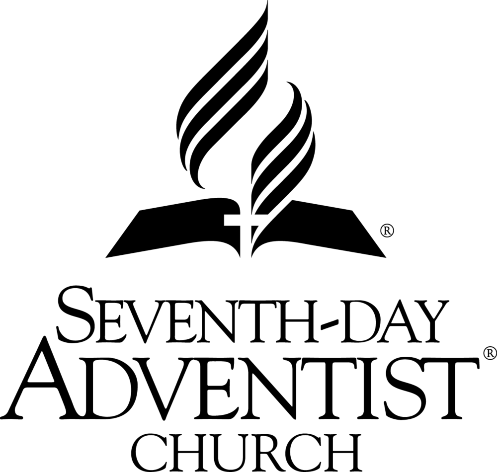 คริสตจักรเซเว่นธ์เดย์แอ๊ดเวนตีสแปลโดยศาสนาจารย์นิพิฐพนธ์ พงศ์ทีฆทัศน์ชมรมศาสนาจารย์ สหมิชชั่นเอเซียตะวันออกเฉียงใต้คู่มือนี้เป็นเล่มล่าสุดสำหรับใช้ประกอบการรับใช้ในคริสตจักรท้องถิ่น ต้นฉบับได้รับการจัดพิมพ์โดยแผนกชมรมศาสนาจารย์ของสำนักงานใหญ่ เล่มแรกคือคู่มือศาสนาจารย์ เพื่อให้คำแนะนำและเป็นข้อมูลแก่ศิษยาภิบาลคริสตจักรท้องถิ่น เล่มที่สองคือคู่มือผู้ปกครองโบสถ์ เพื่อให้คำแนะนำและเป็นข้อมูลแก่ผู้ปกครองคริสตจักรท้องถิ่น คู่มือดังกล่าวนี้ มีเนื้อหาเกี่ยวข้องกับการรับใช้ของมัคนายกและมัคนายิกาของคริสตจักรเซเว่นธ์เดย์แอ๊ดเวนตีส คู่มือทั้งสามเล่มได้รับการเรียบเรียงให้สอดคล้องกับนโยบาย หลักข้อเชื่อและหลักปฏิบัติของคริสตจักรตามที่เขียนไว้ในคู่มือคริสตจักรเซเว่นธ์เดย์แอ๊ดเวนตีส จึงหวังอย่างยิ่งว่า คู่มือเหล่านี้จะเป็นประโยชน์ แก่ศิษยาภิบาล ผู้ปกครองโบสถ์ มัคนายกและมัคนายิกา ทำให้พันธกิจต่าง ๆ ในคริสตจักรท้องถิ่นของพวกเขาประสบความสำเร็จ ถึงแม้ว่าหลายท่านได้มีส่วนร่วมในการวางแผน การเขียน ตรวจทานและจัดพิมพ์คู่มือเล่มนี้ แต่ความรับผิดชอบโดยตรงนั้น อยู่ภายใต้แผนกชมรมศาสนาจารย์ของสำนักงานใหญ่ ซึ่งมีคณะกรรมการภายใน ดังต่อไปนี้ ศจ.โจนาส อาไร้ซ์ ศจ.โรเบริต์ คอสต้า ศจ.อาเฟรดโด้ การ์เซีย มาเรนโก้ ศจ.วิลลี่ ฮัค ศจ.แอนโทนี เคนท์ ศจ.ดิเรค มอริส ศจ.เจเน็ท เพ็จ และ ศจ.เจอรี่ย์ เพ็จ บุคคลเหล่านี้ มีหน้าที่ในการปรับปรุง แก้ไข และอนุมัติเนื้อหาของหนังสือในขั้นตอนสุดท้าย  โดยมี ศจ.จอห์น เฟาเลอร์ ที่ปรึกษาวารสารพันธกิจเป็นผู้เรียบเรียงและตรวจทานหลัก เราขอขอบคุณสำนักงานภาคอเมริกาใต้สำหรับการจัดพิมพ์คู่มือเป็นภาษาโปรตุเกต สำหรับมัคนายกและมัคนายิกา โดยคู่มือฉบับดังกล่าวเปรียบเสมือนการหว่านเมล็ด ทำให้เกิดการพัฒนาโครงร่างพื้นฐานซึ่งเป็นที่มาของคู่มือเล่มนี้ 	คู่มือเล่มนี้ ได้รับการเรียบเรียงบนพื้นฐานจากหลักการพระคัมภีร์ คำแนะนำของนางเอเลนจีไว้ท์ และคู่มือคริสตจักรเซเว่นธ์เดย์แอ๊ดเวนตีส จึงหวังเป็นอย่างยิ่งว่ามันจะช่วยมัคนายก มัคนายิกาและผู้นำคริสตจักรที่รับใช้อยู่ในหน้าที่อื่น ๆ ร่วมกันวางแผนและดำเนินกิจกรรมต่าง ๆ เพื่อสนับสนุนคริสตจักรท้องถิ่นและพัฒนาการประกาศข่าวประเสริฐ อันเป็นวัตถุประสงค์เบื้องต้นของการแต่งตั้งมัคนายกและมัคนายิกาในยุคแรกของประวัติศาสตร์คริสตจักร	เนื้อหาส่วนใหญ่ในหนังสือเล่มนี้ จะเกี่ยวข้องกับกระบวนการและเทคนิค เพื่อแนะนำแนวทางการปฏิบัติหน้าที่ของมัคนายกและมัคนายิกา แต่การทำพันธกิจในตัวของมันเองนั้น เป็นมากกว่ากระบวนการและเทคนิค มันเป็นเรื่องของการสร้างความสัมพันธ์อย่างมั่นคงกับพระเจ้าของเรา รักษาสง่าราศรีแห่งพระนามของพระองค์ ในการสามัคคีธรรมของคริสตจักร และเพื่อให้บรรลุพระประสงค์ของพระเจ้าสำหรับคริสตจักของพระองค์ “แต่จงปฏิบัติทุกสิ่งตามระเบียบวินัยเถิด” 1 โครินธ์ 14:40	ขอให้หนังสือเล่มนี้ เป็นพระพรสำหรับมัคนายกและมัคนายิกาและเสริมสร้างความเข้มแข็งให้กับพันธกิจของพวกเขาเหล่านี้ เพื่อว่า “การประกาศพระวจนะของพระเจ้าได้เจริญขึ้นและจำพวกศิษย์ก็ทวีขึ้นเป็นอันมาก” กิจการ 6:7ศจ.โจนาส อาไร้ส์หัวหน้าศาสนาจารย์สำนักงานใหญ่ คริสตจักรเซเว่นธ์เดย์แอ๊ดเวนตีส1 กรกฏาคม 2015  สารบัญคำนำบทที่ 1		พันธกิจของมัคนายกและมัคนายิกาตามหลักพื้นฐานของพระคัมภีร์บทที่ 2		คริสตจักรที่เรารับใช้บทที่ 3 		พันธกิจการรับใช้ของมัคนายกและมัคนายิกาบทที่ 4		ความสำคัญของตำแหน่งและหน้าที่บทที่ 5 		คุณสมบัติสำหรับผู้ที่ทำหน้าที่เป็นมัคนายกและมัคนายิกาบทที่ 6		มิติของการเติบโตและพัฒนาทางฝ่ายวิญญาณบทที่ 7	 	ผู้ร่วมรับใช้ในพันธกิจบทที่ 8		การรักษาพระนิเวศน์ของพระเจ้าให้เป็นสถานนมัสการบทที่ 9		พิธีรับบัพติสมาบทที่ 10	พิธีมหาสนิทบทที่ 11	พันธกิจการบริการชุมชนบทสรุปหนังสืออ้างอิงดัชนีบทที่ 1พันธกิจของมัคนายกตามพระคัมภีร์คำว่ามัคนายก มีรากศัพท์มาจากภาษากรีกคือ “ไดอาโกนอส” ซึ่งถูกนำมาใช้บ่อยครั้งในพันธสัญญาใหม่ เพื่ออธิบายถึงการทำงานของคนรับใช้ ผู้ช่วยและผู้ดูแล ขณะที่คำนี้ถูกนำมาอ้างอิงถึงตำแหน่งหน้าที่ในคริสตจักรใหม่ อัครทูตเปาโลอาจเป็นบุคคลแรกที่เขียนในฟิลิปี 1:1 และ 1 ธิโมธี 3:8,10,11 แต่งานของมัคนายกปรากฏครั้งแรกที่ไหน อย่างไร ในคริสตจักรของพันธสัญญาใหม่?การค้นหาคำตอบอาจต้องโยงกลับไปสู่สถานการณ์เฉพาะที่เกิดขึ้นในยุคแรก ซึ่งเป็นผลมาจากเหตการณ์หลังวันเพนเทคอสของเหล่าผู้เชื่อ ตามที่ถูกบันทึกเอาไว้ในกิจการบทที่ 6 นักวิชาการบางคนประเมินว่า คริสตจักรในกรุงเยรูซาเล็มมีจำนวนผู้เชื่อเพิ่มมากขึ้นประมาณสองหมื่นคน ในช่วงระยะเวลาเดียวกันกับสิ่งที่อธิบายไว้กิจการบทที่ 6 มีผู้เชื่ออยู่สองกลุ่มหลัก ๆ ซึ่งมีความแตกต่างทางด้านวัฒนธรรม กลุ่มชาวยิวที่ใช้ภาษาฮีบรูและชาวกรีกที่ใช้ภาษากรีก (เฮเลน) ส่วนใหญ่มีฐานะยากจนและคริสตจักรจึงจัดตั้งพันธกิจขึ้นมาเพื่อดูแลความจำเป็นของพวกเขา รวมถึงการแจกจ่ายอาหารควบคู่ไปกับการเติบโตของคริสตจักรอย่างรวดเร็วและการริเริ่มระบบการดูแลคนยากจน อัครทูตได้เผชิญหน้ากับปัญหาที่ทำให้พวกเขาประหลาดใจ ผู้เชื่อที่เป็นหญิงหม้ายชาวกรีกมีความรู้สึกว่าถูกละเลย ไม่ได้รับการดูแลเท่าที่ควรเมื่อเปรียบเทียบกับการให้ความช่วยเหลือหญิงหม้ายชาวยิว ปัญหาไม่ได้จำกัดอยู่ที่ความต้องการด้านร่างกาย แต่เริ่มกัดกร่อนต่อบทบาทหน้าที่ฝ่ายวิญญาณของคริสตจักร นางเอเลนจีไว้ท์ อธิบายสถานการณ์เอาไว้ว่า “ศัตรู (ซาตาน) ประสบความสำเร็จในการกระตุ้นความหวาดระแวงให้เกิดขึ้นกับบางคนที่เคยมีนิสัยมองพี่น้องร่วมความเชื่อด้วยความอิจฉาและคอยจ้องจับผิดผู้นำฝ่ายวิญญาณของพวกเขา” (AA 88)อัครทูตรับรู้ถึงความรุนแรงของสถานการณ์ และแนะนำให้คริสตจักรแยกสมาชิกที่เติบโตฝ่ายวิญญาณออกมาเป็นทีมงานพิเศษ เพื่อดูแลความต้องการที่จำเป็นของคริสตจักรใหม่ การทำเช่นนี้จะทำให้อัครทูตมีเวลาจดจ่ออยู่กับพันธกิจหลักของพวกเขา “อธิษฐานและ...พันธกิจแห่งพระวัจนะ” กิจการ 6:4 ข้อเสนอนี้เป็นที่เห็นชอบของคริสตจักรและด้วยการอธิษฐานอย่างหนัก พวกเขาจึงเลือกชายเจ็ดคนที่เต็มเปี่ยมด้วยความเชื่อและพระวิญญาณบริสุทธิ์ อัครทูตอธิษฐานและสถาปนา(เจิม)พวกเขาด้วยการวางมือ สเทเฟนเป็นหนึ่งในจำนวนคนเหล่านี้ “ผู้เต็มเปี่ยมด้วยความเชื่อและพระวิญญาณบริสุทธิ์” กิจการ 6:5 ร้อนรนในการประกาศพระวจนะและเป็นคนแรกที่พลีชีพเพื่อข่าวประเสริฐของพระเยซูคริสต์ กิจการ 7ฟิลิปก็เป็นอีกคนหนึ่ง กิจการ 8:5 ที่พระเจ้าทรงใช้หลังจากนั้น ให้นำข่าวประเสริฐไปยังสะมาเรีย กิจการ 8:4-6 ไปยังข้าราชการชาวเอธิโอเปียและซีซารียา กิจการ 8:26-40พวกเขาจึงเป็นที่รู้จักเพราะอุปนิสัยที่ซื่อตรง ความซื่อสัตย์ในการเป็นสมาชิกคริสตจักรและความรับผิดชอบต่าง ๆ ของพวกเขา เต็มเปี่ยมไปด้วยพระวิญญาณบริสุทธิ์และสติปัญญา มัคนายกจึงถูกเลือกและแต่งตั้งให้ตอบสนองต่อความจำเป็นที่มีมากขึ้นจากการเติบโตของคริสตจักรอย่างไม่เคยเกิดขึ้นมาก่อนของประชากรของพระเจ้า ส่วนหนึ่งของพิธีสถาปนา(เจิม) ในกิจการ 6: 3-6 ที่ทำให้เราทราบคือการอธิษฐานและการวางมือโดยอัครทูต พิธีกรรมนี้มีต้นกำเนิดมาจากธรรมเนียมโบราณของชาวฮีบรู ในเวลาที่พวกเขาต้องการแสดงต่อหน้าสาธารณชนให้รับรู้ว่า ชุมชนของผู้เชื่อได้เลือกบุคคลใดบุคลหนึ่ง เพื่อมาปฏิบัติหน้าที่อย่างเฉพาะเจาะจงในการนำและรับใช้ภายในชุมชนนั้น ๆการเลือกตั้งและการเจิมมัคนายกและมัคนายิกา ถูกถือปฎิบัติกันในคริสตจักรเซเว่นธ์เดย์แอ๊ดเวนตีสมาจนถึงปัจจุบัน  ในคู่มือของคริสตจักรเซเว่นธ์เดย์แอ๊ดเวนตีสเขียนระบุไว้ว่า “มัคนายกที่ได้รับการเลือกเข้ามาใหม่ยังไม่สามารถปฎิบัติหน้าที่ได้จนกว่าได้รับการเจิมโดยศาสนาจารย์ที่ได้รับการสถาปนาและรับรองโดยสำนักงานมิชชั่น ณ เวลานั้น” (หน้า 77) คู่มือคริสตจักรเซเว่นธ์เดย์แอ๊ดเวนตีสยังระบุอีกว่า “พิธีศักดิ์สิทธิ์ของการเจิมควรมีลักษณะพิเศษ โดยมีความเรียบง่ายและประกอบขึ้นต่อหน้าสมาชิกของคริสตจักร ศาสนาจารย์ ...ผู้ปกครองโบสถ์เป็นผู้ช่วย ประกอบพิธีเจิมมัคนายกด้วยการอธิษฐานและวางมือตามความเหมาะสม” (หน้า 77)จากคนรับใช้มาเป็นมัคนายกในกิจการ 6:2 คำที่ใช้เรียกคนรับใช้ในภาษากรีกคือ “ไดโคนอส” คำนี้ถูกแปลว่า บริกร  ด้วยเช่นกัน  การอนุมานนี้นำมาซึ่งความขัดแย้งเกี่ยวกับประเภทของการรับใช้ ตามเจตนาของคำศัพท์ที่ถูกนำมาใช้ อย่างไรก็ตาม คำในภาษากรีกสำหรับ “การปรนนิบัติรับใช้ต่อ” และ “การรับใช้” ที่ถูกนำมาเขียนในพันธสัญญาใหม่มาจากรากศัพท์เดียวกัน คือ ไดโคนอส แสดงให้เห็นว่าคำนี้ถูกใช้กับประเภทของการรับใช้ที่หลากหลาย ดังนั้นคำว่า มัคนายก หมายถึงการรับใช้ประเภทต่าง ๆ ที่เกี่ยวข้องกับคริสตจักร ในการใช้คำนี้ในภาษากรีก ไดโคเนีย แนะนำประเภทของการรับใช้ที่หลากหลาย เหมือนภาษาอังกฤษที่ใช้คำว่า การบริการ คำว่า ไดโคนอส ไดโคนิโอ และไดโคเนีย มีความหมายที่แตกต่างกันไป แต่โดยทั่วไป หมายถึงการรับใช้ใด ๆ ก็ตามที่เป็นการให้ความช่วยเหลือผู้อื่นที่มีความจำเป็น คำนี้ถูกใช้อย่างน้อย หนึ่งร้อยครั้งในพันธสัญญาใหม่และถูกนำมาแปลที่แตกต่างกันในภาษาอังกฤษ “การปรนนิบัติ” หรือ “การรับใช้” ในการแปลฉบับคิงเจมส์ มีไม่กี่คำที่แปลแตกต่างออกไป ไดโคเนีย แปลว่า “การรับใช้ในการปรนนิบัติ”  ใน 1 โครินธ์ 12:5 และ 2 โครินธ์ 9:12 และ “บรรเทาทุกข์” ในกิจการ 11:29 แต่ในข้อพระวจนะเหล่านี้และการใช้ในพันธสัญญาใหม่ มีความหมายเบื้องต้นล้วนเกี่ยวข้องกับการปรนนิบัติและการรับใช้มัคนายิกา	ไม่ใช่แต่เพียงบุรุษเท่านั้นที่รับใช้ในคริสตจักร ในจดหมายของอัครทูตเปาโล  เขาได้กล่าวถึงสตรีหลายคนที่รับใช้ในคริสตจักร โรม 16:1,2 กล่าวถึง เฟบีผู้เป็น ไดโคนอน (มัคนายิกา) เป็นคำเดียวกันที่ใช้อธิบายถึงมัคนายกเจ็ดคนแรกในพระธรรมกิจการ  ในฟีลิปปี 4:2,3 อัครทูตเปาโลเรียกร้องให้ผู้เชื่อช่วยเหลือสตรีสองคนที่ทำงานกับเขา นางยูโอเดียและสินทิเคและ ยอมรับให้เป็นเสมือนเพื่อนร่วมงาน แม้กระทั่งเรียกร้องให้คริสเตียนคนอื่น ๆ ช่วยสตรีทั้งสองในการทำงานของพวกนาง	พระคัมภีร์สนับสนุนสตรีที่เป็นมัคนายิกา ที่แสดงบทบาทรับใช้ในคริสตจักรอย่างขยันขันแข็ง อัครทูตปาโลบรรยายว่าอุปนิสัยของมัคนายิกาควรมีความสูงส่งเหมือนการปรนนิบัติรับใช้ของพวกนาง “ส่วนพวกผู้หญิงก็เหมือนกัน ต้องเป็นคนน่านับถือ ไม่ใส่ร้ายคนอื่น รู้จักประมาณตน ซื่อสัตย์ในทุกๆ เรื่อง” 1 ทิโมธี 3:11 อัครทูตเปาโลกำลังเน้นให้เห็นว่า บทบาทของสตรีในคริสตจักรไม่ใช่เป็นเพียงการกระทำเพื่อสะท้อนให้เห็นถึงสามีของพวกนาง แต่เป็น “ผู้ร่วมรับใช้” อยู่ในคริสตจักร	ขณะที่บันทึกเกี่ยวกับสตรีที่ทำหน้าที่เป็นมัคนายิกาในพระคัมภีร์จะมีไม่มากนัก แต่จากพยานหลักฐานแวดล้อมและแหล่งข้อมูลเพิ่มเติมอื่น ๆ ของพระคัมภีร์ แสดงให้เห็นว่า มัคนายิกา คือส่วนหนึ่งของประวัติศาสตร์และการเติบโตของคริสตจักร พวกนางปรนนิบัติรับใช้สตรีคนอื่น ๆ โดยเฉพาะคนยากจน คนเจ็บป่วย และการรับใช้ของพวกนางถูกบันทึกไว้ในประวัติศาสตร์คริสจักรตลอดหลายศตวรรษ 	เซเว่นธ์เดย์แอ๊ดเวนตีสเป็นหนี้ต่อการรับใช้ของสตรีเป็นอย่างมากสำหรับการเติบโตของคริสตจักร โดยเฉพาะนางเอเลนจีไว้ท์ โดยผ่านสตรีผู้นี้ พระเจ้าทรงเลือกที่จะสำแดงของประทานแห่งคำพยากรณ์ เพื่อแนะนำ ให้คำปรึกษาและนำคริสตจักรนับตั้งแต่วันแรกของการก่อตั้ง มีสตรีคนอื่น ๆ ได้ร่วมช่วยงานในคริสตจักรเซเว่นธ์เดย์แอ๊ดเวนตีสในยุคเริ่มต้น รวมถึงนางซาเลบต้า ไอริช เฮนรีย์ แอนนา สมิธ และอีกหลายคนที่ปฎิบัติตามคำสอนของพระคัมภีร์ว่าด้วยเรื่องการเป็นผู้รับใช้ แน่นอน ความเชื่อของแอ๊ดเวนตีสได้รับพระพรจากพระเจ้าและการทรงนำของพระองค์ แก่สตรีเหล่านี้ ที่ทำหน้าที่เป็นทั้งผู้เลี้ยงและผู้รับใช้ในปีแรก ๆ การนำของมัคนายก ตัวอย่างของสเทเฟนสเทเฟนเป็นมัคนายกรวมอยู่ในกลุ่มแรกที่ถูกเลือกโดยคริสตจักรยุคแรก ชีวิตของเขาแสดงตัวอย่างประเภทของบุคคลที่สมควรถูกเลือกให้มารับใช้ในพันธกิจที่สำคัญ เขาได้รับการสาธยายว่าเป็นบุคคลที่ “เต็มเปี่ยมด้วยพระคุณและฤทธานุภาพ” ผู้ที่ “ทำการมหัศจรรย์และหมายสำคัญใหญ่ท่ามกลางประชาชน” กิจการ 6:8 การ “เปี่ยม” ไปด้วยพระวิญญาณ กิจการ 6:5 บอกเป็นนัยว่า สเทเฟนได้รับประสบการณ์ที่ต่อมาภายหลังอัตรทูตอธิบายว่า เป็นผลของพระวิญญาณ “ส่วนผลของพระวิญญาณนั้น คือความรัก ความยินดี สันติสุข ความอดทน ความกรุณา ความดี ความซื่อสัตย์ ความสุภาพอ่อนโยน การรู้จักบังคับตน”  กาลาเทีย 5:22,23	ถึงแม้ว่าสเทเฟนเป็นผู้มีความเชื่อยิ่งใหญ่และจิตวิญญาณเข้มแข็ง เขาไม่ได้มองเห็นว่าหน้าที่ของตนเป็นเหมือนดังผู้ที่ต้องใช้อำนาจและออกคำสั่งเหนือผู้นำคนอื่น ๆ เขาได้รับการสนับสนุนจากคริสตจักรแต่ไม่ได้ใช้สิ่งนี้สร้างอิทธิพลเหนือคริสตจักรและชื่อเสียงให้กับตัวเอง เขาเพียงแต่ยอมให้พระเจ้าทำงานข้างในและผ่านตัวของเขา นางเอเลนจีไว้ท์ กล่าวถึงสเทเฟนเอาไว้ว่า “ สเทเฟน มัคนายกผู้โดดเด่นในกลุ่มมัคนายกทั้งเจ็ดคน เป็นบุคคลมีความเมตตาและความเชื่อที่สูงส่ง แม้เป็นคนยิวแต่กำเนิด เขาพูดภาษากรีกและคุ้นเคยกับขนบธรรมเนียมและมารยาทของชาวกรีก ดังนั้นเขาจึงสบโอกาสประกาศข่าวประเสริฐในธรรมศาลาของชาวยิวสัญชาติกรีก เขามีความร้อนรนมากในงานของพระคริสต์และป่าวประกาศความเชื่อของตนอย่างไม่เกรงกลัวผู้ใด รับบีและปรมาจารย์ด้านกฎหมายต่างมาโต้เถียงในที่สาธารณะกับเขา ด้วยความมั่นใจว่าจะเอาชนะเขาอย่างง่ายดาย แต่ ‘คนเหล่านั้นไม่สามารถต่อสู้ถ้อยคำที่ท่านกล่าวด้วยสติปัญญาและพระวิญญาณบริสุทธิ์’ ไม่เพียงแต่เขาพูดด้วยอำนาจของพระวิญญาณบริสุทธิ์เท่านั้น แต่เป็นที่ประจักษ์แล้วว่า เขาเป็นนักศึกษาคำพยากรณ์และเรียนรู้เกี่ยวกับกฎหมายต่าง ๆ เขาจึงสามารถปกป้องความจริงที่เขาแก้ต่างและเอาชนะคู่ต่อสู้ของเขาอย่างขาวสะอาด (AA 77)	สเทเฟนมีความเข้าใจเรื่องราวเกี่ยวกับประวัติศาสตร์การช่วยให้รอดอย่างสมบูรณ์ ดังเห็นได้จากการพูดของเขาในกิจการบทที่ 7 และการอุทิศตัวอย่างสุดจิตสุดใจของเขาต่อข่าวประเสริฐของพระเยซูคริสต์นั้น สำแดงให้คริสเตียนตลอดทุกยุคทุกสมัยได้เข้าใจความหมายที่แท้จริงของการเป็นมัคนายกของพระเยซู  เชื่อในพระองค์ ไว้วางใจในพระองค์ รับใช้พระองค์ เทศนาพระวจนะของพระองค์อย่างไม่ลังเลใจ ป่าวประกาศว่าพระองค์เป็นพระผู้ช่วยให้รอดของโลก และจากนั้น เมื่อถึงที่สุดหากมีความจำเป็นก็พร้อมที่จะยอมพลีชีพเพื่อพระองค์ ดังนั้น มัคนายกคือบุคคลที่อุทิศตัวอย่างสุดจิตสุดใจให้พระเจ้าของตนเองพระคริสต์ตัวอย่างที่สมบูรณ์แบบของการรับใช้	ใครคือผู้ที่วางแบบอย่างและสั่งสอนผู้เชื่อในยุคแรกให้รับใช้ซึ่งกันและกัน? อัครทูตและสาวก มัคนายกและมัคนายิกา ได้รับการฝึกอบรมอย่างไร? เรื่องนี้ต้องมองย้อนกลับไปไกลจนถึงต้นกำเนิดในประวัติศาสตร์ของพันธสัญญาเดิม เวลานั้นผู้เผยพระวจนะอิสยาห์ได้พยากรณ์ล่วงหน้าถึงการเสด็จมาของพระคริสต์ในฐานะพระผู้ช่วยให้รอด การเสด็จมาครั้งแรกของพระองค์ในฐานะผู้รับใช้ อิสยาห์ 61:1,2 พระผู้ช่วยให้รอดได้บรรยายถึงพันธกิจของพระองค์ว่าเป็นส่วนหนึ่งของการรับใช้ “พระวิญญาณของพระยาห์เวห์ องค์เจ้านายทรงอยู่เหนือข้าพเจ้า เพราะว่าพระยาห์เวห์ทรงเจิมข้าพเจ้าไว้ เพื่อนำข่าวดีมายังคนที่ทุกข์ใจ พระองค์ทรงส่งข้าพเจ้าไปเพื่อปลอบโยนคนชอกช้ำใจและเพื่อประกาศอิสรภาพแก่บรรดาเชลย” อิสยาห์ 53:11 พระเจ้าทรงเรียกพระเยซูว่า “ผู้รับใช้ชอบธรรมของเรา จะทำให้คนจำนวนมากเป็นคนชอบธรรม และเขาจะแบกความบาปผิดทั้งหลายของพวกเขา” พระเยซูตระหนักถึงพันธกิจของพระองค์บนโลกนี้อย่างเต็มที่ว่าทรงเป็นหนึ่งในผู้รับใช้ (ที่ต้องเผชิญความทุกข์อยากลำบาก) ครั้งหนึ่ง พระองค์ทรงตรัสว่า “เหมือนบุตรมนุษย์ที่ไม่ได้มาเพื่อรับการปรนนิบัติ แต่มาเพื่อปรนนิบัติคนอื่น และให้ชีวิตของท่านเป็นค่าไถ่คนจำนวนมาก” มัทธิว 20:28 ตลอดชีวิตของพระองค์บนโลกนี้ พระเยซูทรงสั่งสอน รักษา เทศนาและปรนนิบติรับใช้ผู้คน เพื่อว่าพวกเขาจะได้สัมผัสกับความรักของพระเจ้าและเข้าสนิทกับพระองค์ ชีวิตของพระองค์เป็นคลังแห่งพระพรทุกอย่างที่จำเป็นต่อมนุษย์ สุขภาวะทางอารมณ์ การรักษาฝ่ายวิญญาณ สุขภาพกายที่ดี การฝึกอบรมสำหรับการรับใช้พระเจ้า และเหนือสิ่งอื่นใดคือคำแนะนำเพื่อจะทำให้ทุกชิวิตเป็นเหมือนพระองค์ เป็นประชากรของพระเจ้า	ดังนั้น หลักการของการรับใช้จึงมีความสำคัญยิ่งต่อการทำพันธกิจและความน่าเชื่อถือของมัคนายกและมัคนายิกา เชื่อมคริสตจักรกับพระคริสต์ องค์พระผู้เป็นเจ้าของคริสตจักรและผู้รับใช้ของพระเจ้า พระคริสต์ชี้มายังชีวิตการรับใช้ของพระองค์ เป็นแบบอย่างสำหรับคริสเตียนให้ปฎิบัติตาม “ในพวกท่านจะไม่เป็นเช่นนั้น แต่ถ้ามีใครต้องการจะเป็นใหญ่ท่ามกลางท่าน คนนั้นจะต้องเป็นผู้ปรนนิบัติของท่านทั้งหลาย และถ้าใครต้องการจะเป็นนาย คนนั้นจะต้องเป็นทาสของคนทั้งหลาย เพราะว่าบุตรมนุษย์ไม่ได้มาเพื่อรับการปรนนิบัติ แต่มาเพื่อจะปรนนิบัติคนอื่น และให้ชีวิตของท่านเป็นค่าไถ่คนจำนวนมาก” มาระโก 10:43-45	การรับใช้ของพระเยซูมีความหลากหลาย พระองค์ทรงเลี้ยงผู้หิวโหย ดูแลคนอยากจน รักษาคนป่วย รักและเอ็นดูเด็ก ๆ แสดงความเมตตาต่อหญิงหม้าย และแสวงหาที่จะเติมเต็มความจำเป็นทุกอย่างให้แก่มนุษย์ ด้านจิตวิญญาณ อารมณ์ สมองและร่างกาย ในการกระทำเช่นนี้ พระองค์ทรงทำให้แก่นแท้ของศาสนานั้นสำเร็จ “ธรรมะที่บริสุทธิ์ไร้มลทินเฉพาะพระพักตร์พระเจ้าพระบิดานั้น คือการช่วยเหลือเด็กกำพร้าและหญิงม่ายที่มีความทุกข์ร้อน และการรักษาตัวให้พ้นจากราคีของโลก” ยากอบ 1:27 พระองค์ทรงเป็นต้นแบบสำหรับคริสเตียนทั้งหลาย โดยเฉพาะมัคนายกและมัคนายิกา ในคำพูดและการกระทำ พระเยซูสำแดงให้ผู้ติดตามเห็นถึงความหมายที่แท้จริงของการรับใช้ มันไม่ใช่เรื่องของอำนาจและการควบคุมหรือตำแหน่งและสั่งการ แต่เป็นการรับใช้จากก้นบึ้งของความจริงใจต่อพระเจ้าและต่อเพื่อนมนุษย์	พันธกิจแห่งการรับใช้ที่มีความมุ่งมั่นเช่นนี้ ของมัคนายกและมัคนายิกา ผู้ปกครองโบสถ์และศาสนาจารย์ คือการสนับสนุนและให้ความร่วมมือซึ่งกันและกันอย่างเป็นธรรมชาติ การรับใช้เช่นนี้เป็นปัจจัยสำคัญต่อการค้ำจุน สร้างความเข้มแข็งและการเติบโตของคริสตจักร บทที่ 2คริสตจักรที่เรารับใช้	เพื่อให้มัคนายกและมัคนายิกาทำหน้าที่ได้อย่างมีประสิทธิภาพในคริสตจักท้องถิ่นของตนเอง จึงเป็นเรื่องสำคัญสำหรับพวกเขาที่จะเข้าใจธรรมชาติและหน้าที่ของคริสตจักร บทที่ 2 นี้ เป็นการนำเสนอข้อมูลด้านลักษณะและบทบาทหน้าที่บางส่วนตามที่ระบุเอาไว้ในคู่มือคริสตจักรและข้อความจากหนังสือของนางเอเลนจีไว้ท์ คริสตจักรพระกายของพระคริสต์	การอยู่ในคริสตจักรของพระเจ้าเป็นเรื่องสิทธิพิเศษของความพึงพอใจฝ่ายวิญญาณที่แตกต่าง เป็นพระประสงค์ของพระเจ้าในการรวบรวมผู้คนจากทั่วทุกมุมโลกและผูกพวกเขาเข้าไว้ด้วยกันให้เป็นหนึ่งในพระกายของพระคริสต์ ซึ่งพระองค์ทรงเป็นศีรษะที่มีชีวิต ทุกคนที่เป็นประชากรของพระเจ้าในพระเยซูคริสต์ เป็นสมาชิกของพระกายพระองค์ความสัมพันธ์นี้ พวกเขาจึงชื่นชมยินดีในการร่วมสามัคคีธรรมซึ่งกันและกันและกับพระเจ้าของพวกเขาในพระคริสต์ไม่มีกำแพงของการแบ่งแยก	พระเยซูทรงแสวงหาด้วยข้อปฎิบัติและการเป็นแบบอย่างในการสอนความจริงว่าในพระเจ้าไม่มีกำแพงแยกระว่างคนอิสราเอลและชาติอื่น ๆ ยอห์น 4:4; 10:16; ลูกา 9:51-56; มัทธิว 15:21-28 	หรือไม่มีการโอนเอียงในเรื่องวรรณะ เชื่อชาติ ชาติพันธุ์หรือสีผิวท่ามกลางผู้ติดตามพระคริสต์ เพราะทุกคนมาจากสายเลือดเดียวกัน ผู้ได้รับการเลือกสรรจากพระเจ้าทั่วโลกคือพี่น้องกัน เป็นคนใหม่ “เพราะว่าท่านทั้งหลายเป็นอันหนึ่งอันเดียวกันในพระเยซูคริสต์” กาลาเทีย 3:28	 “พระคริสต์เสด็จมาในโลกนี้ด้วยข่าวสารของความเมตตาและการให้อภัย พระองค์ทรงวางรากฐานสำหรับศาสนา ที่คนยิว คนต่างชาติ คนผิวดำหรือขาว ไทหรือทาส ถูกเชื่อมต่อเข้าด้วยกันในความเป็นพี่น้องร่วมกัน เท่าเทียมกันในสายพระเนตรของพระเจ้า พระผู้ช่วยให้รอดทรงมีความรักที่ไม่มีวันสิ้นสำหรับมนุษย์ทุกคน” (7T225)คริสตจักรคือสิ่งที่อยู่ในความสนใจสูงสุดของพระคริสต์	คนเหล่านั้นที่อยู่ในการรับใช้ของพระคริสต์ ผู้ถูกเรียกให้มาทำหน้าที่เป็นผู้นำต้อง “ดูแลคริสตจักรของพระเจ้า” 1 ทิโมธี 3:5 “ข้าพเจ้าขอเป็นพยานให้แก่พี่น้องชายหญิงของข้าพเจ้าว่า แม้ว่าจะอ่อนแอและบกพร่องอย่างไร มันคือสิ่งเดียวบนโลกนี้ที่พระคริสต์ให้ความสนใจสูงสุด ขณะทรงยืดเวลาการเชิญชวนไปยังมนุษย์ทั่วโลกให้มาหาพระองค์และรับเอาความรอด พระองค์บัญชาทูตสวรรค์ของพระองค์ให้ความช่วยเหลือจากสวรรค์  แก่จิตวิญญาณทุกดวงที่มาหาพระองค์ด้วยการกลับใจใหม่และสำนึกผิด และพระองค์ทรงเสด็จมาด้วยพระองค์เอง ผ่านทางพระวิญญาณบริสุทธิ์สถิตอยู่ท่ามกลางคริสตจักรของพระองค์” (TM15)	เปรียบดังเจ้าสาวของพระคริสต์และเป็นสิ่งที่พระองค์ให้ความสนใจสูงสุด คริสตจักรจึงได้รับความคาดหวังในการแสดงบทบาทและหน้าที่ทุกอย่างเพื่อเป็นตัวแทนพระมหาบัญชาและพระลักษณะของพระเจ้า ความเป็นองค์กรและการบริหาร	องค์กรคริสตจักรตั้งอยู่บนหลักการของพระเจ้า “อย่ายอมให้ความคิดเห็นของบุคคลใดก็ตาม ทำให้ความเชื่อของท่านสั่นคลอน ในสิ่งที่เกี่ยวข้องกับระเบียบและความสามัคคีซึ่งควรเกิดขึ้นในคริสตจักร...พระเจ้าแห่งสวรรค์เป็นพระเจ้าแห่งความมีระเบียบ พระองค์เรียกร้องให้ผู้ติดตามพระองค์มีหลักเกณท์และกฎข้อบังคับและรักษาระเบียบ” (5T 274)หลักพระคัมภีร์พื้นฐานสำหรับองค์กรคริสตจักร	เมื่อพระเจ้าทรงเรียกชนชาติอิสราเอลออกจากประเทศอียิปต์และเลือกพวกเขาให้เป็นชนชาติพิเศษของพระองค์ พระองค์ประทานระบบการบริหารเพื่อใช้ควบคุมความประพฤติของพวกเขา ทั้งในด้านศาสนาและการดำเนินคดีความต่าง ๆ อย่างน่าประทับใจ “รัฐบาลของอิสราเอลมีลักษณะของการบริหารที่ระเอียดถี่ถ้วนที่สุด เปรียบเสมือนสิ่งอัศจรรย์สำหรับความสมบูรณ์และเรียบง่าย การจัดระเบียบมีความโดดเด่น เผยถึงความดีพร้อมและการจัดเตรียมงานการเนรมิตสร้างทั้งหมดของพระเจ้า ถูกสำแดงอยู่ในเศรษฐศาสตร์ของชนชาติฮีบรู พระเจ้าทรงเป็นศูนย์กลางของอำนาจและการปกครอง เป็นกษัตริย์ของอิสราเอล โมเสสยืนเป็นผู้นำที่มองเห็นได้ของพวกเขาโดยการแต่งตั้งของพระเจ้า เพื่อบริหารโดยธรรมบัญญัติในพระนามของพระองค์ หลังจากนั้นได้มีการเลือกคณะที่ปรึกษาเจ็ดสิบคนจากตัวแทนของเผ่าต่าง ๆ เพื่อช่วยเหลือโมเสสในกิจการทั่ว ๆ ไปของประเทศ ถัดต่อไปคือปุโรหิต ผู้ขอรับคำปรึกษาจากพระเจ้าในพลับพลา หัวหน้าเผ่าหรือเจ้าชายผู้ปกครองเหนือเผ่าของตน ลองลงมาคือผู้บังคับบัญชากองทหาร กองพัน กองร้อย กองห้าสิบ และสิบตามลำดับ และสุดท้าย เจ้าหน้าที่ทั่วไปที่อาจจะถูกจ้างให้ทำหน้าที่พิเศษอื่น ๆ” (PP374)	    คริสตจักรในพันธสัญญาใหม่แสดงความสมบูรณ์ในลักษณะเดียวกันของความเป็นองค์กร พระคริสต์ทรงจัดตั้งคริสตจักรด้วยพระองค์เอง มัทธิว 16:18 “แต่พระเจ้าได้ทรงตั้งอวัยวะไว้ในร่างกายตามชอบพระทัยของพระองค์”  1 โครินธ์ 12:18 พระองค์ประทานของประทานและตะลันต์เพียงพอสำหรับหน้าที่ต่าง ๆ ที่ตกทอดมาเหนือพวกเขาและจัดตั้งให้เป็นกายที่มีชีวิต โดยมีพระองค์ทรงเป็นศรีษะ 	“เพราะว่าในร่างกายเดียวนั้น เรามีอวัยวะหลายอย่าง และอวัยวะนั้นๆ มีหน้าที่ต่างกันอย่างไร เราผู้เป็นหลายคนยังเป็นกายเดียวในพระคริสต์และเป็นอวัยวะแก่กันและกันอย่างนั้น”  โรม 12:4,5 “พระองค์ทรงเป็นศีรษะของกายคือคริสตจักร พระองค์ทรงเป็นปฐม ทรงเป็นผู้แรกที่เป็นขึ้นจากตาย เพื่อว่าพระองค์จะทรงเป็นเอกในทุกสิ่ง” โคโลสี 1:8	“ของประทานนั้นมีต่างๆ กัน แต่มีพระวิญญาณองค์เดียวกัน การปรนนิบัติมีต่างๆ กัน แต่มีองค์พระผู้เป็นเจ้าองค์เดียวกัน” 1 โครินธ์ 12:4,5 “เพราะว่า เหมือนกับร่างกายเดียวที่มีหลายๆ อวัยวะ และอวัยวะทั้งหมดของร่างกายนั้นแม้จะมีหลายส่วนก็ยังเป็นร่างกายเดียว พระคริสต์ก็ทรงเป็นเช่นนั้น” 1 โครินธ์ 12:12 “ ส่วนท่านทั้งหลายเป็นกายของพระคริสต์ และแต่ละอวัยวะก็เป็นส่วนหนึ่งของกายนั้น พระเจ้าทรงตั้งบางคนไว้ในคริสตจักร คือหนึ่ง บรรดาอัครทูต สอง บรรดาผู้เผยพระวจนะ สาม บรรดาอาจารย์ ต่อจากนั้น ผู้ทำการด้วยฤทธานุภาพ ต่อจากนั้น ของประทานในการรักษาโรค พวกที่ให้ความช่วยเหลือ พวกผู้นำและพวกที่รู้ภาษาแปลกๆ” 1 โครินธ์ 12:27,28ความสำคัญขององค์กร	เช่นเดียวกับร่างกายของมนุษย์ที่ไม่สามารถดำรงชีวิตและมีความสมบูรณ์ได้ เว้นแต่อวัยวะทุกส่วนอยู่ครบถ้วนและทำงานร่วมกันได้ดี  ดังนั้น คริสตจักรจะไม่สามารถดำรงชีวิตอยู่ เติบโตและเจริญรุ่งเรืองได้ เว้นแต่สมาชิกของคริสตจักร ได้รับการจัดระเบียบเข้าด้วยกันเป็นกายฝ่ายวิญญาณ ทุกส่วนปฎิบัติหน้าที่ตามที่พระเจ้าประทานให้ ภายใต้การทรงนำของอำนาจศักดิ์สิทธิ์จากสวรรค์ หากไม่มีองค์กร ก็ไม่มีสถาบันหรือความเคลื่อนไหวใด ๆ ที่สามารถประสบความสำเร็จ ประเทศที่ไม่มีระบบการจัดตั้งจะเกิดความสับสนวุ่นวาย องค์กรธุรกิจที่ไม่มีระบบการบริหารจัดการที่ดีจะประสบความล้มเหลว คริสตจักรที่ขาดการจัดตั้งให้เป็นองค์กรจะเกิดความแตกแยกและยุบเลิกไป	เพื่อเห็นแก่การพัฒนาที่ยั่งยืนและสัมฤทธิ์ผล ในภารกิจนำข่าวประเสริฐแห่งความรอดไปสู่ชาวโลกทั้งมวลของคริสตจักร พระคริสต์ได้ประทานระบบการบริหารจัดการที่เรียบง่ายแต่มีประสิทธิภาพ ความสำเร็จในการพยายามทำให้ภารกิจของคริสตจักรลุล่วงนั้น ขึ้นอยู่กับการปฎิบัติตามรูปแบบของพระเจ้าด้วยความซื่อสัตย์นี้ 	“บางคนคิดล่วงหน้าไปก่อนว่า ขณะที่พวกเราอยู่ใกล้เวลาของยุคสุดท้าย บุตรของพระเจ้าทุกคนจะปฎิบัติตนโดยไม่ขึ้นตรงต่อองค์กรทางศาสนาใด ๆ แต่ข้าพเจ้าได้รับคำสั่งจากพระเจ้าในเรื่องนี้ว่า ไม่มีคำพูดเช่นที่อ้างว่า มนุษย์ทุกคนต่างไม่ต้องขึ้นตรงต่อใคร” (TM 489)	“โอ้ ซาตานจะมีความชื่นชมยินดีสักเท่าใด หากมันสามารถทำให้ความพยายามของมันสำเร็จ ที่จะแทรกซึมเข้าไปอยู่ในท่ามกลางผู้คนเช่นนี้และทำให้งานเกิดความยุ่งเหยิง ในขณะที่การบริหารจัดการที่โปร่งใสมีความสำคัญและจะเป็นพลังที่ยิ่งใหญ่ที่สุด เพื่อปิดกั้นการต่อต้านจอมปลอมและปฏิเสธการกล่าวอ้างที่ไม่สอดคล้องกับพระวจนะของพระเจ้า เราต้องการรักษาความคงเส้นคงวา เพื่อว่าจะไม่มีการทำลายระบบของการบริหารจัดการและระเบียบที่ถูกกำหนดขึ้นโดยการทำงานอย่างชาญฉลาดและรอบคอบ ไม่ควรมีการออกใบอนุญาตให้แก่ บุคคล หน่วยงานหรือสถาบันใดที่ไร้ระเบียบ ปรารถนาเข้ามาเพียงเพื่อต้องการควบคุมงานในเวลานี้” (TM 489)วัตถุประสงค์ของการจัดตั้งองค์กร	เมื่อจำนวนตัวเลขสมาชิกคริสตจักรของเราเพิ่มขึ้น จึงเห็นได้ชัดว่าหากไม่มีรูปแบบขององค์กรจะมีความสับสนมาก การทำงานจะไม่ดำเนินไปข้างหน้าสู่ความสำเร็จ เพื่อให้การสนับสนุนงานพันธกิจ การขยายงานในพื้นที่ใหม่ เพื่อปกป้องคริสตจักรและพันธกิจจากสมาชิกที่ไม่คู่ควร เพื่อการถือครองทรัพย์สินของคริสตจักรและการตีพิมพ์ความจริงผ่านสำนักพิมพ์และผ่านสื่ออื่น ๆ อีกมากมาย การจัดตั้งองค์กรจึงมีความจำเป็นยิ่ง” (TM26)แบบอย่างในพันธสัญญาใหม่พระมหาบัญญาของพระผู้ช่วยให้รอด ให้นำข่าวประเสริฐไปสู่โลก มัทธิว 28:19,20 มาระโก 16:15 ไม่เพียงหมายถึงการประกาศข่าวประเสริฐเท่านั้น สิ่งนี้เกี่ยวข้องกับการเลี้ยงดูแกะ การจัดหาที่พักให้ฝูงแกะและการแก้ปัญหาด้านความสัมพันธ์ จากสถานการณ์ดังกล่าว จึงเกิดข้อเรียกร้องให้มีการจัดตั้งองค์กร ระยะแรก เหล่าอัคทูตจัดตั้งสภาขึ้นเพื่อกำกับดูแลกิจกรรมของคริสตจักรจากกรุงเยรูซาเล็ม กิจการ 6:2; 8:14 เมื่อองค์ประชุมมีขนาดใหญ่ขึ้น การบริหารจัดการกิจกรรมต่าง ๆ ของสภาเกิดปัญหา คริสตจักรจึงได้แต่งตั้งมัคนายกเพื่อกำกับดูแลกิจการงานของคริสตจักร กิจการ 6:2-4องค์กรคริสตจักรในวันนี้คริสตจักรเซเว่นธ์เดย์แอ๊ดเวนตีสจัดตั้งการปกครองในรูปแบบของตัวแทน ซึ่งรับรองสิทธิของการเป็นสมาชิกคริสตจักรและแสดงออกผ่านการเลือกตัวแทนในแต่ละระดับขององค์กรอย่างถูกต้อง โดยถูกมอบหมายให้ทำหน้าที่เป็นตัวแทนรับผิดชอบงานด้านอำนวยการให้แก่คณะตัวแทนและคณะผู้บริหารเพื่อปกครองคริสตจักรในแต่ละระดับ รูปแบบการปกครองคริสตจักรนี้รับรองพิธีการเจิมหรือสถาปนาเข้าสู่พันธกิจว่าเป็นที่ยอมรับจากคริสตจักรทั่วโลก “สมาชิกคริสตจักรทุกคนมีสิทธิ์และเสียงในการเลือกเจ้าหน้าที่ของคริสตจักร ตัวแทนที่ได้รับเลือกจากคริสตจักรเลือกเจ้าหน้าที่ของมิชชั่นหรือคอนเฟอเร้น ตัวแทนที่ได้รับเลือกจากมิชชั่นหรือคอนเฟอร์เร้นเลือกเจ้าหน้าที่ของสหมิชชั่นหรือยูเนียน ตัวแทนที่ได้รับเลือกจากยูเนี่ยนเลือกเจ้าหน้าที่ของสำนักงานใหญ่ โดยการจัดการนี้ ทุกมิชชั่นหรือคอนเฟอเร้น ทุกสถาบัน ทุกคริสตจักรและทุกคน ไม่ว่าจะโดยตรงหรือได้รับเลือกให้เป็นตัวแทน มีสิทธิ์มีเสียงในการเลือกบุคคลที่จะแบกรับความรับผิดชอบสูงสุดในสำนักงานใหญ่” (8T 236,237)โครงสร้างขององค์กรคริสตจักรคณะเซเว่นธ์เดย์ฯระบบองค์กรของคริสตจักรเซเว่นธ์เดย์แอ๊ดเวนตีสในปัจจุบัน ประกอบด้วยระดับต่าง ๆ เริ่มจากคริสตจักรท้องถิ่น อันประกอบไปด้วยกลุ่มสมาชิกไปจนถึงระดับโลก ซึ่งแสดงความเป็นเอกภาพของคริสตจักรผ่านสำนักงานใหญ่ ดังต่อไปนี้คริสตจักรท้องถิ่นคอนเฟอเร้นหรือมิชชั่นสหคริสตจักรสหมิชชั่นหรือคอนเฟอเร้นสำนักงานใหญ่และสำนักงานภาคคริสตจักรตระหนักถึงความสำคัญของแต่ละระดับ ซึ่งได้รับการจัดตั้งและมอบอำนาจให้ปฎิบัติหน้าที่ตามที่ระบุไว้ในคู่มือคริสตจักร ขณะที่คริสตจักรท้องถิ่น อันประกอบด้วยกลุ่มสมาชิกที่รวมตัวกันเพื่อการนมัสการ สามัคคีธรรมและเป็นพยานในเขตพื้นที่ของตน การปฎิบัติหน้าที่ของคริสตจักรเหล่านี้ อยู่ภายใต้การกำกับดูแลของสำนักงานมิชชั่นหรือคอนเฟอเร้นท้องถิ่น กลุ่มคอนเฟอเร้นหรือมิชชั่นในพื้นที่ทางภูมิศาสตร์ที่กว้างกว่า ได้รับการจัดตั้งโดยสำนักงานใหญ่ เพื่อปฎิบัติหน้าที่เป็นสหคริสตจักร สหคอนเฟอเร้นหรือสหมิชชั่น สำนักงานใหญ่คือคณะบริหารสูงสุดของคริสตจักร ซึ่งประกอบไปด้วยสหมิชชั่นทั้งหมด การปฎิบัติหน้าที่ของสำนักงานใหญ่ไปยังทั่วโลก จะดำเนินการผ่านสำนักงานสาขาที่มีอยู่ตามภูมิภาคต่าง ๆ เรียกว่าสำนักงานภาค สำนักงานใหญ่จัดให้มีการประชุมคณะกรรมการอำนวยการเต็มรูปแบบสองครั้งต่อปี เพื่ออนุมัติงบประมาณประจำปี ทบทวนนโยบายและส่งเสริมพันธกิจทั่วโลก การเปิดประชุมประกาศ การเติบโตและความเป็นเอกภาพของคริสตจักร  คริสตจักรมีการประชุมในระดับโลกหนึ่งครั้งในรอบห้าปี โดยการใช้ระบบตัวแทน และการประชุมนี้เรียกว่า การประชุมครบรอบห้าปีของสำนักงานใหญ่ ซึ่งถือว่าเป็นเสมือนเสียงของคริสตจักรบทที่ 3พันธกิจการรับใช้ของมัคนายกและมัคนายิกาในมุมมองของนางเอเลนจีไว้ท์	ดังที่ระบุไว้ก่อนหน้านี้ว่า พันธกิจของมัคนายกและมัคนายิกามีจุดเริ่มต้นในยุคของอัครทูตและเกี่ยวข้องกับการรับใช้ที่หลากหลายในคริสตจักร เป็นความเชื่อที่ยอมรับกันโดยทั่วไปว่างานของมัคนายกเริ่มต้นด้วยการคัดเลือกชายเจ็ดคน รวมถึงสเทเฟนและฟิลลิปโดยอัคทูต เพื่อดูแลงานการแจกจ่ายอาหารของคริสตจักรในกรุงเยรูซาเล็ม กิจการ 6:5-7 ต่อมา พันธสัญญาใหม่ยังกล่าวถึงการรับใช้ของสตรีที่ทำหน้าที่เป็นมัคนายิกา เช่น เฟบี โรม 1:6 ดังนั้น พันธกิจการรับใช้ของมัคนายกและมัคนายิกาเป็นไปตามหลักการของพระคัมภีร์ ชีวิตที่กลับใจใหม่อย่างสิ้นเชิงในความเลื่อมใสในศาสนา ศีลธรรมและพฤติกรรมที่ซื่อตรง เป็นอัตลักษณ์ของประชากรของพระเจ้าและการงานของพระองค์ สติปัญญาและการรู้จักมองการณ์ไกล ก็เป็นคุณสมบัติสำคัญของผู้ที่ได้รับเลือกให้เป็นผู้นำคริสตจักร ลำดับต่อไปคือมุมมองที่มีค่ายิ่งต่อพันธกิจการรับใช้ในคริสตจักรของมัคนายกและมัคนายิกา ข้อความเหล่านี้มาจากหนังสือกิจการของอัครทูต เขียนโดยนางเอเลนจีไว้ท์	ในสมัยนั้น เมื่อจำนวนสาวกเพิ่มทวีคุณมากขึ้น ก็มีเสียงบ่นพึมพำของแม่หม้ายชาวกรีกต่อชาวฮีบรูว่าถูกละเลยไม่ได้รับการดูแลในแต่ละวัน ความท้าทายของคริสตจักรที่กำลังเติบโต	คริสตจักรยุคแรกก่อตั้งขึ้นจากคนหลากหลายชนชั้นและเชื้อชาติ ช่วงเวลาการเทลงมาของพระวิญญาณบริสุทธิ์ในเทศกาลเพ็นเทคอสต์ “มีพวกยิวจากทุกประเทศทั่วใต้ฟ้าซึ่งเป็นผู้เกรงกลัวพระเจ้า มาอยู่ในกรุงเยรูซาเล็ม” กิจการ 2:5 ในบรรดาผู้ศรัทธาชาวฮีบรูที่รวมตัวกันที่กรุงเยรูซาเล็ม มีบางคนเป็นที่รู้จักกันทั่วไปว่าเป็นชาวกรีก ระหว่างพวกเขาและชาวยิวในปาเลสไตน์ต่างมีความคลางแคลงใจและเป็นปรปักษ์ต่อกันมานาน 	หัวใจของคนที่กลับใจใหม่ภายใต้การทำงานของอัครทูตนั้น แม้เคยมีอคติต่อกันมาก่อน กลับถูกทำให้อ่อนสุภาพลงและล่อหลอมรวมกันเป็นหนึ่งเดียวในความรักของคริสเตียน ทั้งหมดต่างมีความสามัคคีกลมเกลียวกัน ซาตานรู้ว่าตราบใดที่ความเป็นหนึ่งเดียวนี้ยังคงอยู่ มันจะไร้พลังในการตรวจสอบความก้าวหน้าของข่าวประเสริฐแห่งความจริง มันจึงพยายามที่จะใช้ประโยชน์จากนิสัยและความคิดแบบดั้งเดิม ด้วยความหวังว่ามันอาจจะสามารถแนะนำองค์ประกอบของความแตกแยกเข้าสู่คริสตจักร 	ดังนั้น เมื่อจำนวนสาวกเพิ่มขึ้นเป็นทวีคุณ ศัตรูก็ประสบความสำเร็จในการปลุกความสงสัยของบางคนที่เคยมีนิสัยมองพี่น้องร่วมความเชื่อด้วยใจอิจฉา คอยจ้องจับผิดผู้นำฝ่ายวิญญาณและในที่สุด “พวกยิวที่พูดกรีกพากันบ่นติเตียนพวกยิวที่พูดฮีบรู” สาเหตุของการบ่นติเตียนเพราะบรรดาแม่ม่ายชาวกรีกของพวกเขาถูกทอดทิ้งไม่ได้รับแจกอาหารประจำวัน ความไม่เท่าเทียมใด ๆ จะตรงกันข้ามกับวิญญาณแห่งข่าวประเสริฐ แต่ซาตานประสบความสำเร็จในการปลุกเร้าความสงสัย ตอนนี้จะต้องมีมาตรการที่พร้อมเพื่อแก้ไขความไม่พึงพอใจทั้งหมด เพราะเกรงว่าความพยายามของซาตานจะประสบชัยชนะและนำมาซึ่งความแตกแยกให้เกิดขึ้นในหมู่ผู้เชื่อ การจัดระเบียบเพื่อการบริการที่มีประสิทธิภาพ	บรรดาสาวกของพระเยซูมาถึงจุดวิกฤติในประสบการณ์ของพวกเขา ภายใต้การนำของอัครทูตที่เปี่ยมด้วยสติปัญญา ทำงานร่วมกันด้วยความเป็นน้ำหนึ่งใจเดียวภายใต้ฤทธิ์เดชของพระวิญญาณบริสุทธิ์ งานที่ทุ่มเทให้แก่ผู้ประกาศข่าวประเสริฐได้พัฒนาไปอย่างรวดเร็ว คริสตจักรขยายอย่างต่อเนื่อง และการเติบโตของสมาชิกภาพนำมาซึ่งการเพิ่มภาระหนักแก่ผู้ทำหน้าที่ดูแล ไม่มีคนใดคนหนึ่งหรือกลุ่มใดกลุ่มหนึ่งสามารถแบกรับภาระเหล่านี้เพียงลำพัง โดยไม่กระทบต่อความเจริญรุ่งเรืองของคริสตจักรในอนาคต ยังมีความจำเป็นที่จะต้องกระจายความรับผิดชอบต่อไป ซึ่งที่ผ่านมาได้รับการแบกรับอย่างซื่อสัตย์โดยคนไม่กี่คนในช่วงเวลาเริ่มแรก มาถึงตอนนี้อัครทูตต้องดำเนินขั้นตอนสำคัญในการจัดทำระเบียบการประกาศข่าวประเสริฐของคริสตจักรให้สมบูรณ์ โดยมอบหมายภาระบางอย่างให้คนอื่น ๆ ทำแทนด้วยตัวของพวกเขาเอง 	จึงมีการเรียกบรรดาสาวกมาประชุมกัน อัครทูตได้รับการทรงนำโดยพระวิญญาณบริสุทธิ์ จัดทำแผนสำหรับการบริหารจัดการที่ดีกว่าให้แก่ผู้ปฎิบัติงานของคริสตจักร เมื่อเวลามาถึง อัครทูตได้กล่าวว่า ผู้นำฝ่ายวิญญาณที่ดูแลคริสตจักรสมควรถอนตัวออกมาจากความรับผิดชอบในการแจกจ่ายอาหารแก่คนยากจนและภาระที่คล้ายคลึงกัน เพื่อว่าพวกเขาจะได้มีอิสระในการดำเนินงานประกาศข่าวประเสริฐ “เพราะฉะนั้นพี่น้องทั้งหลาย จงเลือกเจ็ดคนในพวกท่านที่มีชื่อเสียงดี เต็มเปี่ยมด้วยพระวิญญาณบริสุทธิ์และสติปัญญา เราจะตั้งให้พวกเขาดูแลงานนี้ ส่วนเราจะอุทิศตัวในการอธิษฐานและในพันธกิจด้านพระวจนะ” คนทั้งหลายก็เห็นชอบกับคำแนะนำนี้ และโดยการอธิษฐานและวางมือ ชายทั้งเจ็ดคนที่ถูกรับเลือกจึงได้รับการแต่งตั้งและแยกออกมาเพื่อทำหน้าที่เป็นมัคนยกผลที่ได้รับจากการแบ่งความรับผิดชอบในการนำ	การแต่งตั้งมัคนายกทั้งเจ็ดคน เพื่อดูแลงานที่พิเศษ พิสูจน์ให้เห็นถึงพระพรอันใหญ่หลวงแก่คริสตจักร เจ้าหน้าที่เหล่านี้ได้ให้การพิจารณาอย่างถี่ถ้วนเกี่ยวกับความจำเป็นของแต่ละบุคคล รวมถึงผลประโยชน์ด้านการเงินโดยทั่วไปของคริสตจักร และโดยการจัดการที่รอบคอบและเป็นแบบอย่างที่ดี พวกเขาจึงกลายเป็นตัวช่วยสำคัญของเพื่อน ๆ มัคนายกด้วยกัน ในการนำเอาผลประโยชน์ทั้งหมดของคริสตจักรมารวมไว้เป็นของส่วนกลางขั้นตอนนี้เป็นไปตามลำดับของพระเจ้า เปิดเผยให้เห็นผลลัพธ์อย่างทันท่วงที สำหรับสิ่งดีๆ ที่เกิดขึ้น “การประกาศพระวจนะของพระเจ้าก็เจริญขึ้น และจำนวนสาวกก็เพิ่มขึ้นอย่างมากในกรุงเยรูซาเล็ม และพวกปุโรหิตจำนวนมากก็มาเชื่อถือ” การมารวมตัวกันของจิตวิญญาณเช่นนี้ เกิดจากการที่อัครทูตได้ให้เสรีภาพที่มั่นคงยิ่งขึ้น การแต่งตั้งและอำนาจที่แสดงออกมาจากมัคนายกทั้งเจ็ด ความจริงที่ว่าพี่น้องเหล่านี้ได้รับแต่งตั้งให้ทำงานพิเศษเพื่อดูแลความจำเป็นของคนยากจน ก็ไม่ได้ตัดขาดพวกเขาออกไปจากการสอนหลักข้อเชื่อ ในทางตรงกันข้าม พวกเขามีคุณสมบัติครบถ้วนในการสอนผู้อื่นถึงความจริงและมีส่วนร่วมทำงานด้วยความตั้งใจและสำเร็จเป็นอย่างมากคริสตจักรยุคแรกได้รับหมอบหมายให้ทำงานขยายออกไปเรื่อย ๆ สร้างศูนย์กลางแห่งแสงสว่างและพระพร ไม่ว่าที่ใดก็ตามที่มีจิตวิญญาณที่ซื่อสัตย์ ยอมสละตนเองเพื่อรับใช้พระคริสต์ ข่าวประเสริฐจะต้องถูกประกาศไปยังทุกพื้นที่ทั่วโลก และผู้สื่อสารแห่งไม้กางเขนไม่สามารถคาดหวังที่จะทำให้ภารกิจสำคัญของพวกเขาลุล่วงไปได้ จนกว่าพวกเขาจะคงรักษาซึ่งความสามัคคีของคริสเตียนไว้อย่างเหนียวแน่น และเผยให้โลกเห็นว่าพวกเขาเป็นอันหนึ่งอันเดียวกันกับพระคริสต์ในฐานะพระผู้เป็นเจ้าและผู้นำสูงสุดของพวกเขา เราไม่เคยอธิษฐานต่อพระบิดาอย่างนี้หรือว่า “ขอพระองค์ทรงพิทักษ์รักษาบรรดาคนที่พระองค์ประทานแก่ข้าพระองค์ไว้โดยพระนามของพระองค์ เพื่อเขาจะเป็นอันหนึ่งอันเดียวกันเหมือนอย่างข้าพระองค์กับพระองค์” และหากพระองค์ไม่ได้เปิดเผยให้สาวกของพระองค์ว่า “โลกนี้เกลียดชังเขา เพราะเขาไม่ใช่ของโลก เหมือนอย่างที่ข้าพระองค์ไม่ใช่ของโลก” พระองค์ไม่ได้วิงวอนต่อพระบิดาว่าพวกเขาอาจจะ “ได้เป็นอันหนึ่งอันเดียวกันอย่างสมบูรณ์” “เพื่อโลกจะได้รู้ว่าพระองค์ทรงใช้ข้าพระองค์มา” ยอห์น 17:11,14,23,21 ชีวิตและพลังอำนาจฝ่ายวิญญาณของพวกเขาขึ้นอยู่กับการติดสนิทกับผู้ที่มอบหมายให้พวกเขาออกไปสั่งสอนข่าวประเสริฐ เมื่อพวกเขาเป็นอันหนึ่งอันเดียวกันกับพระคริสต์เท่านั้น จึงสามารถทำให้สาวกหวังในพลังอำนาจของพระวิญญาณบริสุทธิ์ให้ทรงสถิตอยู่ด้วยและได้รับความร่วมมือจากเหล่าทูตสวรรค์ ด้วยความช่วยเหลือจากตัวแทนอันศักดิ์สิทธิ์เหล่านี้ พวกเขาจะนำเสนอต่อหน้าโลกอย่างเป็นเอกภาพและได้รับชัยชนะเหนือความขัดแย้ง พวกเขาถูกเกณฑ์ให้เข้าร่วมต่อสู้กับอำนาจชั่วร้ายอย่างไม่หยุดยั้ง เมื่อพวกเขาทำงานด้วยความสามัคคีกันอย่างต่อเนื่อง ผู้สื่อสารจากสวรรค์จะนำหน้าเขา เปิดทาง เตรียมใจผู้คนให้พร้อมรับเอาความจริงและคนจำนวนมากมายจะถูกนำมาหาพระคริสต์ ตราบใดที่พวกเขายังคงความเป็นเป็นน้ำหนึ่งใจเดียวกัน คริสตจักรจะเปล่งประกาย “แจ่มจรัสดังจันทร์เพ็ญ กระจ่างจ้าปานตะวัน น่าเกรงขามดังกองทัพมีธงประจำ” เพลงซาโลมอน 6:10 ไม่มีสิ่งใดทัดทานต่อความก้าวหน้าของเธอได้ คริสตจักรจะขยายออกไปไปสู่ชัยชนะครั้งแล้วครั้งเล่า ปฎิบัติภารกิจอันศักดิ์สิทธิ์ของเธอในการประกาศข่าวประเสริฐไปยังทั่วโลกให้สำเร็จอย่างสง่างามต้นแบบของการจัดตั้งองค์กรคริสตจักรการบริหารจัดการของคริสตจักรในกรุงเยรูซาเล็ม คือมีไว้เพื่อเป็นต้นแบบของการบริหารจัดการคริสตจักรในทุก ๆแห่งที่ผู้สื่อสารแห่งความจริงนำผู้กลับใจใหม่มาสู่ข่าวประเสริฐ ผู้ที่มีหน้าที่รับผิดชอบในการกำกับดูแลทั่วไปของคริสตจักร ไม่ใช่ผู้ครอบครองมรดกของพระเจ้าแต่ในฐานะผู้เลี้ยงแกะที่ชาญฉลาดที่ต้อง “เลี้ยงฝูงแกะของพระเจ้าที่อยู่ท่ามกลางพวกท่าน [โดยเอาใจใส่ดูแล] ไม่ใช่ด้วยความฝืนใจ แต่ด้วยความเต็มใจ [ตามพระประสงค์ของพระเจ้า] ไม่ใช่ด้วยใจโลภในทรัพย์สิ่งของ แต่ด้วยใจกระตือรือร้น และไม่เป็นเหมือนผู้ใช้อำนาจบาตรใหญ่ข่มขี่ผู้ที่อยู่ในความดูแล แต่ให้เป็นแบบอย่างแก่ฝูงแกะนั้น” 1 เปโตร 5:2,3 และมัคนายกต้องเป็นผู้ที่ “มีชื่อเสียงดี เต็มเปี่ยมด้วยพระวิญญาณบริสุทธิ์และสติปัญญา” คนเหล่านี้ต้องได้รับตำแหน่งอย่างเป็นเอกภาพ อยู่ข้างความถูกต้องและรักษามันเอาใว้อย่างมั่นคงและแน่วแน่ ดังนั้นพวกเขาจะมีอิทธิพลในความเป็นน้ำหนึ่งใจเดียวกันต่อฝูงชนทั้งหมดต่อมาในประวัติศาสตร์ของคริสตจักรยุคแรก เมื่อกลุ่มผู้เชื่อในพื้นที่ส่วนต่าง ๆ ของโลก มีการจัดตั้งตนเองขึ้นเป็นคริสตจักร ความเป็นองค์กรของคริสตจักรมีความสมบูรณ์แบบมากขึ้นกว่าเดิม เพื่อที่จะรักษาความสงบเรียบร้อยและความสามัคคี สมาชิกทุกคนได้รับคำแนะนำให้ทำหน้าที่ในส่วนของตนเป็นอย่างดี แต่ละคนใช้ความสามารถที่ได้รับมอบหมายอย่างชาญฉลาด บางคนได้รับของประทานพิเศษโดยพระวิญญาณบริสุทธิ์ “คือหนึ่ง บรรดาอัครทูต สอง บรรดาผู้เผยพระวจนะ สาม บรรดาอาจารย์ ต่อจากนั้น ผู้ทำการด้วยฤทธานุภาพ ต่อจากนั้น ของประทานในการรักษาโรค พวกที่ให้ความช่วยเหลือ พวกผู้นำและพวกที่รู้ภาษาแปลกๆ” แต่ผู้ที่ได้รับของประทานเหล่านี้ต่างทำงานร่วมกันด้วยความเป็นน้ำหนึ่งใจเดียวกัน“ของประทานนั้นมีต่างๆ กัน แต่มีพระวิญญาณองค์เดียวกัน การปรนนิบัติมีต่างๆ กัน แต่มีองค์พระผู้เป็นเจ้าองค์เดียวกัน กิจกรรมมีต่างๆ กัน แต่มีพระเจ้าองค์เดียวกันเป็นต้นเหตุแห่งกิจกรรมทั้งหมดในทุกคน การสำแดงของพระวิญญาณนั้น พระองค์ประทานแก่แต่ละคนเพื่อประโยชน์ร่วมกัน พระเจ้าประทานโดยทางพระวิญญาณ ให้คนหนึ่งมีถ้อยคำของปัญญา และให้อีกคนหนึ่งมีถ้อยคำของความรู้ โดยพระวิญญาณองค์เดียวกัน และให้อีกคนหนึ่งมีความเชื่อ โดยพระวิญญาณองค์เดียวกัน ให้อีกคนหนึ่งมีของประทานในการรักษาโรค โดยพระวิญญาณองค์เดียวกัน ให้อีกคนหนึ่งทำการด้วยฤทธานุภาพ ให้อีกคนหนึ่งเผยพระวจนะ ให้อีกคนหนึ่งรู้จักสังเกตวิญญาณต่างๆ ให้อีกคนหนึ่งพูดภาษาแปลกๆ และให้อีกคนหนึ่งแปลภาษานั้นๆ ได้ พระวิญญาณองค์เดียวกันทรงทำและจัดสรรสิ่งเหล่านี้ทั้งหมดแก่แต่ละคนตามชอบพระทัยพระองค์ เพราะว่า เหมือนกับร่างกายเดียวที่มีหลายๆ อวัยวะ และอวัยวะทั้งหมดของร่างกายนั้นแม้จะมีหลายส่วนก็ยังเป็นร่างกายเดียว พระคริสต์ก็ทรงเป็นเช่นนั้น” 1 โครินธ์ 12:4-12 การแบ่งความรับผิดชอบภายใต้โมเสส ความรับผิดชอบที่ตกอยู่กับผู้ได้รับการทรงเรียกให้ทำหน้าที่เป็นผู้นำคริสตจักรของพระเจ้าบนโลกนี้ เป็นเรื่องที่ต้องเอาจริงเอาจัง ในสมัยที่การปกครองขึ้นตรงต่อพระเจ้า เมื่อโมเสสพยายามแบกภาระหนักเอาไว้คนเดียว จนในไม่ช้าเขาก็จะหมดแรงอยู่ภายใต้ประชาชนของเขา เขาได้รับคำแนะนำจากเยโธรเพื่อวางแผนการแบ่งความรับผิดชอบที่ชาญฉลาด “ท่านจงเป็นผู้แทนของประชาชนเฉพาะพระพักตร์พระเจ้า” เยโธรแนะนำ “นำความกราบทูลพระเจ้า ท่านจงสั่งสอนพวกเขาให้รู้กฎเกณฑ์และธรรมบัญญัติ คือทำให้พวกเขารู้จักทางที่เขาต้องดำเนินชีวิตและสิ่งที่ต้องปฏิบัติ” เยโธรแนะนำเพิ่มเติมว่าผู้ชายต้องได้รับการแต่งตั้ง “เป็นผู้ปกครองคนพันคนบ้าง ร้อยคนบ้าง ห้าสิบคนบ้าง สิบคนบ้าง” เป็นคนที่ “มีความสามารถ ที่ยำเกรงพระเจ้า ที่ไว้ใจได้ และที่เกลียดสินบน”  ให้พวกเขา “พิพากษาคดีของประชาชนอยู่เสมอ” ดังนั้นจึงช่วยแบ่งเบาภาระของโมเสสไม่ให้อ่อนล้าจากความรับผิดชอบ โดยการมอบคดีเล็กๆ น้อยๆ ให้ผู้ช่วยที่ได้รับการชำระตัวแล้วเป็นผู้ตัดสินเพื่อให้เป็นไปตามแผนการนี้ “โมเสสจึงเลือกคนที่มีความสามารถจากคนอิสราเอลทั้งหมด และตั้งให้เป็นหัวหน้าประชาชน เป็นผู้ปกครองคนพันคนบ้าง ร้อยคนบ้าง ห้าสิบคนบ้าง สิบคนบ้าง คนเหล่านั้นพิพากษาคดีของประชาชนอยู่เสมอ แต่คดียากๆ พวกเขานำไปแจ้งโมเสส ส่วนคดีเล็กๆ น้อยๆ พวกเขาตัดสินเอง” อพยพ 18:19-26ภายหลังเมื่อเลือกผู้ใหญ่ทั้งเจ็ดสิบคนเพื่อแบ่งความรับผิดผิดชอบในการเป็นผู้นำร่วมกับเขา โมเสสได้เลือกผู้ช่วยของเขาด้วยความระมัดระวัง คนที่มีปัญญา มีความรู้และเจนงาน ในการให้คำกำชับแก่ตุลาการเหล่านี้ ขณะที่พวกเขาเข้ารับการแต่งตั้ง เขาสรุปคุณสมบัติของผู้ที่เหมาะสมจะเป็นผู้ปกครองคริสตจักรที่มีปัญญาดังนี้ว่า “ครั้งนั้นข้าพเจ้าได้กล่าวกำชับพวกตุลาการของท่านทั้งหลายว่า จงพิจารณาคดีของพี่น้องและตัดสิน ความตามยุติธรรมระหว่างชายคนหนึ่งและพี่น้องของตนหรือคนต่างด้าวที่อาศัยอยู่กับท่าน ท่านทั้งหลายอย่าลำเอียงในการพิพากษา จงฟังผู้น้อยและผู้ใหญ่ให้เหมือนกัน ท่านทั้งหลายอย่ากลัวหน้ามนุษย์เลย เพราะการพิพากษานั้นเป็นการของพระเจ้า” เฉลยธรรมบัญญัติ 1:16,17พระบัญญาของกษัตริย์ดาวิดเกี่ยวกับการเป็นผู้นำปลายรัชสมัยของกษัตริย์ดาวิด ได้ให้พระบัญชาแก่ผู้ที่แบกรับภาระงานของพระเจ้าในช่วงการปกครองของพระองค์ ทรงเรียกประชุมบรรดาข้าราชการทั้งสิ้นของอิสราเอลที่เยรูซาเล็ม “ผู้นำของเผ่า ผู้บัญชาการกองเวรที่รับราชการ นายพัน นายร้อย และเจ้าหน้าที่ทั้งสิ้นผู้ดูแลทรัพย์สมบัติ และฝูงปศุสัตว์ของพระราชา และบรรดาโอรสของพระองค์ พร้อมกับข้าราชสำนัก นักรบ และนักรบกล้าหาญทั้งสิ้น” กษัตริย์ผู้ชราภาพทรงบัญชาพวกเขาว่า “เพราะฉะนั้นต่อหน้าคนอิสราเอลทั้งปวง อันเป็นชุมนุมชนของพระยาห์เวห์ และต่อพระกรรณของพระเจ้าของเรา จงรักษาและแสวงหาพระบัญญัติทั้งสิ้นของพระยาห์เวห์พระเจ้าของเจ้าทั้งหลาย เพื่อพวกเจ้าจะได้กรรมสิทธิ์แผ่นดินอันดีนี้ และให้เป็นมรดกของลูกหลานผู้มาภายหลังเจ้า ตลอดนิรันดร์”  1 พงศาวดารกษัตริย์ 28:1,8กษัตริย์ทรงให้พระบัญชาพิเศษแก่ซาโลมอล ผู้ถูกเลือกให้ขึ้นเสวยตำแหน่งของความรับผิดชอบว่า “ส่วนเจ้า ซาโลมอนลูกของเรา เจ้าจงรู้จักพระเจ้าของพ่อและจงปรนนิบัติพระองค์ด้วยความเต็มใจและด้วยใจยินดี เพราะพระยาห์เวห์ ทรงตรวจจิตใจทั้งปวง และทรงเข้าใจในแผนงาน และความคิดทั้งปวง ถ้าเจ้าแสวงหาพระองค์ เจ้าจะพบพระองค์ แต่ถ้าเจ้าทอดทิ้งพระองค์ พระองค์จะทรงทิ้งเจ้าตลอดไป บัดนี้จงคิดให้ดี .....จงเข้มแข็งและทำงานนี้” 1 พงศาวดารกษัตริย์ 28:9,10หลักการของความเป็นผู้นำที่มีศีลธรรม	หลักการแห่งความกตัญญูและยุติธรรมแบบเดียวกันกับสมัยของโมเสสและดาวิด ที่ถูกนำมาใช้โดยผู้ปกครองในหมู่ประชากรของพระเจ้า ต้องได้รับการปฎิบัติตามโดยคนเหล่านั้นที่ถูกมอบหมายให้กำกับดูแลคริสตจักรของพระเจ้าที่จัดตั้งขึ้นใหม่ ในการประกาศข่าวประเสริฐ ในงานการจัดระเบียบสิ่งต่าง ๆ ตามลำดับในคริสตจักรทั้งหมด การเจิมผู้ชายที่เหมาะสมให้เป็นเจ้าหน้าที่คริสตจักร อัครทูตได้ยึดเอามาตรฐานที่สูงส่งของความเป็นผู้นำ ตามที่ได้สรุปไว้ในพระคัมภีร์ภาคพันธสัญญาเดิม พวกเขายืนยันว่าผู้ที่ถูกเรียกให้ยืนในตำแหน่งผู้นำในคริสตจักร “ต้องไม่มีข้อตำหนิ ไม่เย่อหยิ่ง ไม่อารมณ์ร้อน ไม่ดื่มสุรามึนเมา ไม่ชอบความรุนแรงและไม่เป็นคนโลภมักได้ แต่มีอัธยาศัยต้อนรับแขก รักความดี มีสติสัมปชัญญะ ชอบธรรม บริสุทธิ์ รู้จักบังคับใจตนเอง และยึดมั่นในพระวจนะอันสัตย์จริงตามคำสอน เพื่อจะสามารถหนุนใจด้วยคำสอนที่ถูกต้องและชี้แจงต่อพวกคนที่คัดค้าน” ติตัส 1:7-9	ความเป็นระเบียบที่ได้ถือรักษาไว้ในคริสตจักรยุคแรก ทำให้พวกเขาสามารถก้าวไปข้างหน้าอย่างมั่นคงในฐานะกองทัพที่มีระเบียบวินัยพร้อมเพรียงกัน สวมยุทธภัณฑ์ทั้งชุดของพระเจ้า กองกำลังของผู้เชื่อ แม้กระจัดกระจายไปทั่วแผ่นดินอันกว้างใหญ่ แต่ก็ล้วนเป็นอวัยวะของกายเดียวกัน ทั้งหมดต่างเคลื่อนไปด้วยการช่วยเหลือและสามัคคีซึ่งกันและกัน เมื่อมีความขัดแย้งเกิดขึ้นในคริสตจักรท้องถิ่น เหมือนที่เคยเกิดขึ้นภายหลังที่เมืองอันทิโอกและที่อื่น ๆ บรรดาผู้เชื่อไม่สามารถหาข้อตกลงร่วมกันได้ ปัญหาเช่นนี้ ไม่ได้รับการปล่อยปละละเลยจนทำให้เกิดความแตกแยกขึ้นในคริสตจักร      บทที่ 4ความสำคัญของตำแหน่งหน้าที่	การเป็นมัคนายกหรือมัคนายิกาคือการยอมรับการทรงเรียกผู้รับใช้จากชุมชนของผู้เชื่อ เพื่อการมีส่วนร่วมในการรับใช้พระเยซู ไม่ว่าจะอยู่ในระดับการทรงเรียกใดก็ตามของพระองค์ มันคือการติดตามพระองค์ ผู้ทรงตรัวว่า        “เพราะว่าบุตรมนุษย์ไม่ได้มาเพื่อรับการปรนนิบัติ แต่มาเพื่อจะปรนนิบัติคนอื่น” มาระโก 10:45 ไม่มีตัวอย่างการรับใช้ที่ยิ่งใหญ่ไปกว่าที่เรามีนอกเหนือจากการรับใช้พระเยซู ผู้ที่นำเสนอพลังขับเคลื่อนจากโครงสร้างและความสัมพันธ์ใหม่ของมนุษย์ การทำให้สิ่งต่าง ๆ สำเร็จลุล่วงไปได้โดยไม่ต้องอาศัยอำนาจแต่เป็นการรับใช้ อำนาจของความเป็นผู้นำนั้นไม่ได้มาจากตำแหน่งแต่เกิดจากความเป็นพี่เป็นน้องร่วมรับใช้ด้วยกัน พระเยซูเสด็จมาสู่โลกนี้ในฐานะผู้รับใช้ที่ไม่รู้จักเหน็ดเหนื่อยต่อความจำเป็นของมนุษย์ พระองค์ทรง “แบกความเจ็บไข้ของเราและหอบโรคของเราไป” เพื่อว่าทรงปรนนิบัติมนุษย์ทุกความจำเป็น มัทธิว 8:17 พระองค์เสด็จมาเพื่อลบล้างภาระของโรคภัยไข้เจ็บ ความชั่วร้ายและความบาป มันเป็นพันธกิจของพระองค์ที่จะนำมนุษย์กลับมาสู่การฟื้นฟูอย่างสมบูรณ์ พระองค์ผู้ทรงประทานสุขภาพที่ดีและสันติสุข การทรงเรียกของพระเยซูให้เป็นเหมือนพระองค์ในการรับใช้ การที่จะรับเอาตำแหน่งมัคนายก ผู้ปกครอง ศาสนาจารย์ ครูหรือผู้อำนวยการเท่านั้นยังไม่เพียงพอแต่ให้รับเอาผ้าขนหนูด้วย ล้างเท้าให้ซึ่งกันและกัน รับเอาขนมปังและหักแบ่งให้แก่คนอื่น ๆ ยอห์น 13:3-17 พระเยซูทรงเป็นตัวอย่างของการรับใช้ ปราศจากการกลายมาเป็นผู้รับใช้พันธกิจก็จะไม่เกิดขึ้น ในการเป็นผู้รับใช้ พฤติกรรมเหล่านี้และการแสดงความถ่อมใจ จึงเป็นจุดเริ่มต้นการงานของมัคนายก  นั่นคือวิธีที่มัคนายกกลุ่มแรกในคริสตจักรยุคแรกได้รับการแต่งตั้ง เมื่อคริสตจักรเติบโตอย่างรวดเร็วและต้องตอบสนองต่อความจำเป็นต่าง ๆ ของสมาชิก ทั้งทางด้านร่างกายและจิตวิญญาณ จนกลายมาเป็นภาระหนักเกินไป ทำให้เวลาของการประกาศข่าวประเสริฐน้อยลง อัครทูตรู้สึกถึงความจำเป็นต้องได้รับการช่วยเหลือเพิ่มเติม พวกเขาจึงได้ข้อสรุปว่า “การที่เราจะละเลยพระวจนะของพระเจ้า มัวไปแจกอาหารก็ไม่สมควร” และกล่าวกับคริสตจักรว่า “เพราะฉะนั้นพี่น้องทั้งหลาย จงเลือกเจ็ดคนในพวกท่านที่มีชื่อเสียงดี เต็มเปี่ยมด้วยพระวิญญาณบริสุทธิ์และสติปัญญา เราจะตั้งให้พวกเขาดูแลงานนี้” กิจการ 6:2,3พระคัมภีร์ไม่ได้บอกเราเกี่ยวกับชายทั้งเจ็ดคนนี้มากนัก พวกเขาทั้งหมดมีชื่อกรีก หนึ่งในนั้นถูกกล่าวถึงในฐานะคนต่างชาติที่เปลี่ยนมานับถือศาสนายูดาห์ (ข้อ 5) มันเป็นประเพณีในสมัยนั้นที่ชาวยิวปาเลสไตน์รับชื่อกรีก แต่พระคัมภีร์ไม่ได้บอกเราว่าชาวยิวปาเลสไตน์เจ็ดคนเป็นชาวยิวหรือชาวกรีกกี่ค (คนที่มาจากนอกปาเลสไตน์) สิ่งที่ดูเหมือนว่าแน่นอน คือคนทั้งเจ็ดได้รับเลือกมาจากผู้ที่คุ้นเคยกับวัฒนธรรมกรีกเป็นอย่างน้อย ตัวอย่างเช่นสตีเฟ่น “แม้ว่าเป็นคนยิวโดยกำเนิด เขาพูดภาษากรีกและคุ้นเคยกับประเพณีและมารยาทของชาวกรีก” (AA 97)แม้ว่าในพระธรรมบทที่ 6 ไม่ได้เรียกชายเจ็ดคนเหล่านี้ว่า “มัคนายก อย่างไรก็ตาม พวกเขาได้รับเลือกให้ดูแล “การแจกอาหารประจำวัน” และ “ปรนนิบัติอยู่ที่โต๊ะ” กิจการ 6:1,2 เนื่องจากคำศัพท์ภาษากรีกที่อธิบายการปรนนิบัติรับใช้มีรากมาจากคำว่า ไดโคนอส ชายทั้งเจ็ดได้รับการยอมรับตั้งแต่เริ่มต้นว่าเป็น “มัคนายก” ของคริสตจักร นางเอเลนจีไว้ท์ เห็นด้วย “โดยการอธิษฐานและวางมือ ชายเจ็ดคนที่ได้รับเลือก ถูกแยกออกมาเพื่อทำหน้าที่ของพวกเขา ในการเป็นมัคนายกอย่างเอาจริงเอาจัง” (AA 89) นางได้ยืนยันเพิ่มเติมถึงผลที่ตามมาจากการแต่งตั้งมัคนายกต่อการเจริญเติบโตของคริสตจักร เอาไว้ว่า “การรวบรวมจิตวิญญาณดำเนินไปเป็นเพราะตราประทับและอำนาจแสดงออกมาโดยมัคนายกทั้งเจ็ดและเสรีภาพอันยิ่งใหญ่ที่ได้รับการป้องกันไว้โดยอัครทูต (AA 89) แน่นอนสตีเฟ่นเป็น “คนสำคัญของมัคนายกทั้งเจ็ด และเป็นชายที่มีความศรัทธาอันแรงกล้าและความเชื่อที่เข้มแข็ง” (AA 97)      คุณสมบัติของการเป็นมัคนายกแม้ว่างานของมัคนายกเริ่มต้นด้วยการเจิม(อธิษฐานวางมือ)มัคนายกทั้งเจ็ดคน ในพระธรรมกิจการบทที่ 6 มันเป็นเพียงภายหลัง เมื่อคริสตจักรเติบโตทั้งทางด้านสภาพภูมิศาสตร์และความแข็งแกร่ง ที่คุณสมบัติทางการของมัคนายกได้รับการกำหนดขึ้น คุณสมบัติของมัคนายก มีน้อยกว่าผู้ปกครองโบสถ์เพียงเล็กน้อยเท่านั้น ซึ่งกล่าวถึงใน 1 ธิโมธี 3:8-13 “ พวกมัคนายกก็เหมือนกัน จะต้องเป็นคนน่านับถือ ไม่เป็นคนพูดจากลับกลอก ไม่ดื่มสุรามึนเมา ไม่เป็นคนโลภเห็นแก่ได้ และจะต้องเป็นคนที่ยึดมั่นในข้อล้ำลึกของความเชื่อ ด้วยมโนธรรมที่บริสุทธิ์ ...พวกมัคนายกนั้นจะต้องเป็นสามีของหญิงคนเดียว และสามารถปกครองบุตร ธิดา และครอบครัวของตนได้ดี เพราะว่าคนที่ทำหน้าที่มัคนายกได้ดีก็มีชื่อเสียงดี และมีความกล้าหาญอย่างยิ่งในความเชื่อที่มีอยู่ในพระเยซูคริสต์” ความเห็นของ นางเอเลนจีไว้ท์ เกี่ยวกับงานของมัคนายกและคุณสมบัติเป็นสิ่งที่ควรค่าแก่การรับรู้ “ความจริงที่ว่าพี่น้องเหล่านี้ได้รับการแต่งตั้งสำหรับงานพิเศษในการดูแลความจำเป็นของคนยากจน ในทางตรงกันข้ามพวกเขามีคุณสมบัติที่จะสอนความจริงให้คนอื่น และพวกเขาก็มีส่วนร่วมในการทำงานด้วยความกระตือรือล้นและประสบความสำเร็จอย่างยิ่งใหญ่” “การแต่งตั้งคนทั้งเจ็ดเพื่อดูแลงานพิเศษพิสูจน์พระพรอันยิ่งใหญ่ที่มีต่อคริสตจักร เจ้าหน้าที่เหล่านี้“ได้ให้การพิจารณาอย่างถี่ถ้วนเกี่ยวกับความจำเป็นของแต่ละบุคคล รวมถึงผลประโยชน์ด้านการเงินโดยทั่วไปของคริสตจักร และโดยการจัดการที่รอบคอบและเป็นแบบอย่างที่ดี พวกเขาจึงกลายเป็นตัวช่วยสำคัญของเพื่อน ๆ มัคนายกด้วยกัน ในการนำเอาผลประโยชน์ทั้งหมดของคริสตจักรมารวมไว้เป็นของส่วนกลาง”  (AA 89)งานของมัคนายิกาไม่ใช่บุรุษเท่านั้นที่ทำหน้าที่ตำแหน่งมัคนายกหรือผู้รับใช้ในคริสตจักร สตรีก็ถูกรวมอยู่ในรายชื่อเจ้าหน้าที่คริสตจักรในยุคแรก เปาโลได้กล่าวถึงสตรีผู้หนึ่ง เช่น “ข้าพเจ้าขอฝากน้องสาวของเราไว้กับพวกท่านคือเฟบีผู้เป็นมัคนายิกาในคริสตจักรเคนเครีย กรุณารับนางไว้ให้สมกับฐานะธรรมิกชนในองค์พระผู้เป็นเจ้า และโปรดให้ความช่วยเหลือในทุกสิ่งที่นางต้องการ เพราะนางได้ช่วยอุปถัมภ์คนมากมายรวมทั้งข้าพเจ้าด้วย” โรม 16:1,2ชื่อเฟบีหมายถึง”สดใสและเปล่งปลั่ง” และจากความคิดเห็นสั้น ๆ ของเปาโลเกี่ยวกับเธอ ดูเหมือนกับว่าคำเหล่านั้นได้แสดงถึงบุคลิกลักษณะและชีวิตคริสเตียนของเธอ เปาโลยกย่องเธอที่คริสตจักรในกรุงโรมในสามสถานะด้วยกันคือ ในฐานะน้องสาวในพระคริสต์ ในฐานะผู้รับใช้และผู้ช่วยของคนมากมาย รวมถึงตัวท่านเอง ในการอ้างถึงในฐานะ “น้องสาวของเรา” หมายความว่าเธอเป็นสมาชิกที่อุทิศตนของครอบครัวของพระเจ้าและในบริบทนั้นทำให้เห็นชัดเจนว่าเธอเป็นที่รักอย่างยิ่งต่ออัครทูต การอ้างถึงเธอในฐานะผู้รับใช้ในคริสตจักรในบ้านของเธอที่เคนเครีย และอาจจะสังกัดอยู่กับคริสตจักรแม่ที่เมืองโครินธ์ด้วยเช่นกัน สำหรับคำว่า “ผู้รับใช้” แปลเป็นภาษากรีกว่า ไดโคนอส ซึ่งเป็นรากศัพท์ที่เราใช้เรียกมัคนายกมีความสำคัญยิ่ง มาถึงช่วงเวลาที่เปาโลได้เขียนคำ ๆ นี้ว่า “มัคนายก” ต่างก็เป็นที่ยอมรับกันแล้วว่าเป็นตำแหน่งของเจ้าหน้าที่ในคริสตจักร และมีสตรีได้เริ่มการรับใช้อยู่ในตำแหน่งนี้แล้ว ฟิลิปี 1:1; 1 ทิโมธิ 3:10ดังนั้นการรับใช้ของสตรีในฐานะมัคนายิกาได้เริ่มกลายเป็นจริงในคริสตจักรยุคแรก แม้ในช่วงเวลาที่คริสตจักรได้ขยายตัวออกไปอย่างกว้างไกลระหว่างการเดินทางเพื่อเผยแพร่ศาสนาของอัครทูตเปาโล พันธสัญญาใหม่ยังกล่าวถึงสตรีคนอื่น ๆ ที่รับใช้งานการประกาศข่าวประเสริฐ เช่นนางยูโอเดีย และนางสินทิเค ฟิลิปี 4:2,3 นางทาบิธา หรือโดรคัส ได้รับการยกย่องจากกิจกรรมการบริจาคของเธอ กิจการ 9:46 นางลิเดีย กิจการ 16:14 สำหรับการต้อนรับขับสู้ของเธอที่มีต่อเปาโลและสหายของท่าน นางปริสคาและอาควิลลา ผู้ร่วมงานในการเผยแพร่ศาสนา โรม16:13 มีการกล่าวถึงสตรีที่ทำหน้าที่เป็นมัคนายก หรือมัคนายิกาในคำทักทายของจดหมายเปาโลถึงสมาชิกในฟิลิปี 1:1 และในจดหมายฉบับแรกถึงทิโมธี  1 ทิโมธิ 3:8, 12 ดังนั้น สตรีจึงได้รับการยอมรับอย่างรวดเร็วเทียบเท่ากับการยอมรับบุรุษสำหรับการใช้ตะลันต์และของประทานของพวกเขาในพันธกิจของคริสตจักรการเลือกตั้งมัคนายกและมัคนายิกาลักษณะความรับผิดชอบและความจริงจังของงานที่เกี่ยวข้องนั้น กำหนดให้คริสตจักรท้องถิ่นต้องใช้ความระมัดระวังอย่างเต็มที่ในการแต่งตั้งมัคนายกและมัคนายิกา ตามคุณสมบัติขั้นพื้นฐานที่ได้รับการกล่าวถึงก่อนหน้านี้ และคณะกรรมการสรรหาต้องนำเอาสิ่งเหล่านี้มาประกอบการพิจารณาเพื่อนำเสนอให้มีการแต่งตั้งมัคนายกและมัคนายิกา ดังที่เปาโลได้กล่าวไว้ว่า “จงทดสอบพวกเขาเสียก่อนและเมื่อเห็นว่าไม่มีข้อตำหนิแล้ว จึงให้พวกเขาทำหน้าที่มัคนายก” 1 ทิโมธี 3:10เมื่อคุณสมบัติของพวกเขาในฐานะมัคนายกและมัคนายิกาได้รับการยืนยันแล้ว ชื่อของพวกเขาจะถูกนำเสนอต่อสมาชิกของคริสตจักรเพื่อลงมติรับรองให้พวกเขาทำหน้าที่เป็นมัคนายกและมัคนายิกา นอกจากคุณสมบัติที่กล่าวมาแล้ว ยังมีประเด็นอื่น ๆ ที่ต้องนำมาประกอบการพิจารณาในกระบวนการเลือกตั้ง ดังต่อไปนี้คริสตจักรท้องถิ่นต้องใส่ใจกระบวนการเลือกตั้ง การเลือกตั้งโดยสมาชิกคริสตจักรกระทำผ่านคณะกรรมการสรรหา ที่เลือกเจ้าหน้าที่ ที่จะรับใช้คริสตจักร ขั้นตอนการทำงานของคณะกรรมการสรรหาจะอยู่ในคู่มือคริสตจักรบทที่ 9มัคนายกและมัคนายิกาต้องเป็นสมาชิกสามัญของคริสตจักรและน่าเคารพนับถือ โดยทั่วไปจะมีวาระการดำรงตำแหน่งหนึ่งปี ยกเว้นกรณีที่คริสตจักรมีมติจากการประชุมธุรกิจของคริสตจักรให้มีการเลือกตั้งทุก ๆ สองปีควรเปิดโอกาสให้เยาวชนในการรับใช้ ตามของประทานฝ่ายพระวิญญาณของพวกเขา มีส่วนร่วมในการเป็นผู้นำและพันธกิจของคริสตจักร การให้โอกาสดังกล่าวแก่เยาวชนช่วยให้พวกเขาเข้าใจลักษณะและพันธกิจของคริสตจักรได้ดีและเติบโตขึ้นในชีวิตฝ่ายวิญญาณ การเจิมมัคนายกและมัคนายิกา		มัคนายกและมัคนายิกาที่ได้รับการแต่งตั้งใหม่ ยังจะไม่สามารถปฎิบัติหน้าที่จนกว่าศาสนาจารย์ที่รับรองโดยสำนักงานมิชชั่นและถูกเจิมแล้วได้มาประกอบพิธีเจิมให้แก่พวกเขา พิธีเจิมควรมีรูปแบบที่เรียบง่ายและกระทำต่อหน้าสมาชิกคริสตจักร ศาสนาจารย์ผู้ประกอบพิธีต้องนำเสนอเนื้อหาโดยย่อ อธิบายถึงบทบาทหน้าที่ของมัคนายกและมัคนายิกาตามที่เขียนไว้ในพระคัมภีร์และหน้าที่พื้นฐานอื่น ๆ ที่พวกเขาได้รับอนุญาตให้ทำได้ หลังจากการกล่าวสรุปเรื่องความซื่อสัตย์ในการรับใช้ ศาสนาจารย์โดยมีผู้ปกครองโบสถ์เป็นผู้ช่วย จะร่วมกันประกอบพิธีเจิมมัคนายกและมัคนายิกาโดยการอธิษฐานและวางมือ ขอแนะนำว่าการประกอบพิธีเจิมมัคนายกและมัคนายิกาควรทำในเวลาเดียวกัน พวกเขาต่างทำหน้าที่ในช่วงเวลาที่ได้รับการเลือกตั้งเข้ามา เมื่อพวกเขาถูกเลือกตั้งเข้ามาอีกครั้ง ก็ไม่จำเป็นที่จะต้องมีการเจิมอีก เช่นเดียวกันผู้ปกครองโบสถ์ที่ได้รับการเลือกตั้งให้เป็นมัคนายกไม่จำเป็นต้องรับการเจิมเป็นครั้งที่สอง เนื่องจากการเจิมให้เป็นผู้ปกครองโบสถ์นั้นครอบคลุมไปถึงการทำหน้าที่ของการเป็นมัคนายกด้วยเช่นกัน	ตราบใดที่พวกเขายังคงเป็นสมาชิกที่มาโบสถ์อย่างสม่ำเสมอ มัคนายกและมัคนายิกา เมื่อได้รับการเจิมหนึ่งครั้งแล้ว ก็ไม่มีความจำเป็นต้องได้รับการเจิมเป็นครั้งที่สองหากย้ายสมาชิกภาพไปยังคริสตจักรอื่น เมื่อวาระของพวกเขาสิ้นสุดลงอาจจะได้รับการเลือกตั้งกลับมาอีกครั้ง ขึ้นอยู่กับความปรารถนาของคริสตจักรนั้น ๆ	คริสตจักรเซเว่นธ์เดย์แอ๊ดเวนตีสเจิมมัคนายกและมัคนายิกาสำหรับพันธกิจในคริสตจักรท้องถิ่น มัคนายกและมัคนายิกา “ไม่ได้รับอนุญาตให้เป็นผู้นำประกอบพิธีทางศาสนาใด ๆ หรือนำการประชุมธุรกิจของคริสตจักร ไม่สามารถนำประกอบพิธีแต่งงาน การรับเข้าหรือย้ายออกสมาชิกภาพคริสตจักร” (คู่มือคริสตจักร 77)  สรุป	หลังจากการทรงเรียกเหล่าสาวกและอัครทูต ประวัติศาสตร์ของพันธสัญญาใหม่ตระหนักถึงการแต่งตั้งมัคนายกว่าเป็นสิ่งจำเป็นเพื่อเสริมสร้างความเข้มแข็งให้แก่พันธกิจของคริสตจักรและดำเนินภารกิจต่างๆ ที่สำคัญในการสร้างชุมชนแห่งความเชื่อและดูแลความจำเป็นด้านร่างกายและจิตวิญญาณ ดังนั้น ความสำคัญของตำแหน่งหน้าที่มัคนายกและมัคนายิกาจึงไม่ควรถูกมองข้าม อันที่จริงสมาชิกทั้งหมดควรมีส่วนร่วมในการสรรหาและเจิม “ผู้รับใช้”เหล่านี้ของคริสตจักร ด้วยการอธิษฐานอย่างร้อนรนและเลี้ยงดูฝ่ายวิญญาณ พันธกิจของ“ผู้รับใช้”เหล่านี้ ช่วยให้คริสตจักรอันเป็นพระกายของพระคริสต์และชุมชนแห่งความเชื่อ แสดงเจตนารมณ์และบรรลุจุดประสงค์ของจัดตั้งคริสตจักรในกรุงเยรูซาเล็ม มัคนายกวันนี้ “ได้ให้การพิจารณาอย่างถี่ถ้วนเกี่ยวกับความจำเป็นของแต่ละบุคคล รวมถึงผลประโยชน์ด้านการเงินโดยทั่วไปของคริสตจักร และโดยการจัดการที่รอบคอบและเป็นแบบอย่างที่ดี พวกเขาจึงกลายเป็นตัวช่วยสำคัญของเพื่อน ๆ มัคนายกด้วยกัน ในการนำเอาผลประโยชน์ทั้งหมดของคริสตจักรมารวมไว้เป็นของส่วนกลาง” (AA 89)บทที่ 5คุณสมบัติของมัคนายกและมัคนายิกา	ในการเลือกมัคนายกกลุ่มแรกของคริสตจักร อัครทูตไม่ได้พิจารณาบุคคลจากชนชั้นทางสังคม ความสำเร็จด้านการศึกษา สัญชาติเดิม สถานะทางเศรษฐกิจหรือภูมิหลังทางเชื้อชาติของพวกเขา อัครทูตวางคุณสมบัติพื้นฐานของผู้นำที่ถูกเลือกมารับใช้ (1) มีชื่อเสียงที่ดี (2) เต็มเปี่ยมด้วยพระวิญญาณบริสุทธิ์ และ (3) เต็มเปี่ยมด้วยสติปัญญา กิจการ 6:3 ในบทนี้จะทบทวนคุณสมบัติพื้นฐานเหล่านี้ และคุณสมบัติเกี่ยวกับวิถีชีวิตอื่นๆ ที่อัครทูตเปาโลกล่าวถึงใน 1 ทิโมธี 3:8-12คุณสมบัติพื้นฐานชื่อเสียงดีการมีชื่อเสียงดีในชุมชนไม่สามารถนำมาเน้นจนเกินความพอดี จากสถานการณ์ที่เกิดขึ้นกับคริสตจักรในกรุงเยรูซาเล็มทำให้พบว่า หญิงหม้ายชาวกรีกมีความรู้สึกว่าผู้ดูแลการแจกจ่ายอาหารประจำวันปฎิบัติต่อหญิงหม้ายชาวฮีบรูดีกว่าพวกตน เป็นผลให้ “ศัตรู (ซาตาน) ประสบความสำเร็จในการกระตุ้นความหวาดระแวงให้เกิดขึ้นกับบางคนซึ่งเคยมีนิสัยมองพี่น้องร่วมความเชื่อด้วยใจอิจฉาและคอยจ้องจับผิดผู้นำฝ่ายวิญญาณของพวกเขา” (AA 88)หากเหล่าอัครทูตไม่เข้ามาแทรกแซงก็จะไม่สามารถควบคุมสถานการณ์นี้ได้ เพื่อเป็นการรับมือกับสถานการณ์อย่างสันติและมีประสิทธิภาพเพื่อประโยชน์ของทุกคน มัคนายกต่างเป็นที่รู้จักและได้รับความเคารพนับถือจากทุกคน จากอุปนิสัยและความประพฤติตามที่ถูกเลือกมา การกระทำและการตัดสินใจของบุคคลดังกล่าวจะยุติธรรมและไม่ถูกสงสัยว่ามีอคติใด ๆ แอบแฝงต่อมาอัครทูตเปาโลอธิบายถึงความจำเป็นว่าต้องมี “ชื่อเสียงดี” ในการเลือกผู้ปกครองโบสถ์ด้วยเช่นกัน “นอกจากนั้นเขาจะต้องมีชื่อเสียงดีในหมู่คนภายนอก เพื่อเขาจะไม่ถูกติเตียนและไม่ติดกับดักของมาร” 1 ทิโมธี 3:7  เปี่ยมด้วยพระวิญญาณบริสุทธิ์มัคนายกผู้ซึ่งชีวิตของพวกเขาได้ถูกอธิบายว่า “เปี่ยมด้วยพระวิญญาณ” โดยคาดหวังว่าพวกเขาจะมีชีวิตที่ติดสนิทกับพระเจ้า ผ่านการมีชีวิตที่ติดสนิทนี้ พวกเขาจะต้องเป็นผู้เชื่อที่รายงานในสิ่งที่ดี นำพาชีวิตด้วยพระวิญญาณบริสุทธิ์และรับใช้อย่างไม่เห็นแก่ตัวเหมือนพระเยซู  การมีชีวิตที่เปี่ยมด้วยพระวิญญาณหมายถึงการอยู่ภายใต้การชี้นำของพระวิญญาณบริสุทธิ์ในทุกสิ่งที่เราทำ โดยเฉพาะอย่างยิ่งที่เกี่ยวข้องกับพระกายของพระเยซูและชีวิตแห่งความรักและการรับใช้ที่เราได้รับการทรงเรียก มัคนายกคือผู้ได้รับการทรงเรียกให้มาสู่ชีวิตเช่นนี้และดังนั้นจึงจะมีชีวิตฝ่ายพระวิญญาณ “พระวิญญาณแสวงหาอย่างต่อเนื่อง เพื่อดึงดูดความสนใจของมนุษย์มาสู่การถวายบูชาที่ยิ่งใหญ่ ที่เกิดขึ้นบนไม้กางเขนแห่งคัลวารี เพื่อจะเปิดเผยความรักของพระเจ้าแก่โลกและจิตวิญญาณที่ยอมรับความทรงคุณค่าของพระคัมภีร์” (AA 52)ผู้นำที่มีพระวิญญาณ จะเป็นผู้ที่ “ปราศรัยกันด้วยเพลงสดุดี เพลงนมัสการ และเพลงฝ่ายวิญญาณ คือร้องเพลงและสดุดีจากใจของพวกท่านถวายองค์พระผู้เป็นเจ้า” (เอเฟซัส 5:19,20)เปี่ยมด้วยสติปัญญาสติปัญญาที่พระธรรมกิจการบทที่ 6 ข้อ 3 กล่าวถึง เป็นสิ่งที่มากกว่าความตระหนักในการใช้ชีวิตและความสัมพันธที่ชาญฉลาดแบบวันต่อวัน มันเรียกว่าสติปัญญาฝ่ายวิญญาณ การหยั่งรู้ถึงความแตกต่างระหว่างความดีกับความชั่วและการเลือกเอาสิ่งแรกอย่างสม่ำเสมอ เป็นความรักที่ยั่งยืน มีความเชื่อมั่นในพระเจ้าและอุทิศตนให้อยู่ในวิถีชีวิตของพระองค์ หรือ “ความยำเกรงพระยาห์เวห์เป็นที่เริ่มต้นของปัญญา” สุภาษิต 9:10สติปัญญาก้าวล้ำกว่าการเรียนรู้พื้นฐานของความรู้ เป็นการแสวงหาทางของพระเจ้าที่ทรงสำแดงผ่านพระคัมภีร์ นำบทเรียน ตัวอย่างและคำแนะนำต่าง ๆ มาใช้กับชีวิตจริง สติปัญญายังรวมถึงการเรียนรู้จากประสบการณ์ที่ผ่านมาและนำไปใช้กับความท้าทายในปัจจุบัน ในสภาพแวดล้อมของคริสตจักร มัคนายกและมัคนายิกามีความรับผิดชอบ(และอำนาจหน้าที่) ในการจัดการปัญหาที่เกิดขึ้นด้วยตนเอง โดยไม่ต้องพึ่งคำแนะนำและชี้นำจากศิษยาภิบาลหรือผู้ปกครองโบสถ์อยู่ตลอดเวลา มัคนายกและมัคนายิกาควรมีสติปัญญาเพียงพอที่จะดูแลความจำเป็นของคริสตจักร เพื่อรักษาความศักดิ์สิทธิ์และความสงบเรียบร้อย เมื่อใดก็ตามที่คริสตจักรได้รับพระพรจากการมีมัคนายกที่มีคุณสมบัติของผู้มีชื่อเสียงดี เปี่ยมด้วยพระวิญญาณบริสุทธิ์และวุฒิภาวะที่มาจากการใช้สติปัญญา คริสตจักรนั้นจะสำแดงความสามัคคีและพลังของประสบการณ์การไถ่บาปที่มาจากพระคริสต์ จะมีการกล่าวถึงคริสตจักรแห่งนั้นเช่นเดียวกับคริสตจักรในเมืองเยรูซาเล็มที่เคยถูกกล่าวถึงว่า “การประกาศพระวจนะของพระเจ้าก็เจริญขึ้น และจำนวนสาวกก็เพิ่มขึ้นอย่างมากในกรุงเยรูซาเล็ม และพวกปุโรหิตจำนวนมากก็มาเชื่อถือ” กิจการ 6:7คุณสมบัติของวิถีชีวิตตามที่คริสตจักรยุคแรกเติบโตเกินขอบเขตยูเดีย และขยายไปยังแคว้นต่าง ๆ ของจักรวรรดิโรมัน ความต้องการผู้นำมีมากขึ้นเรื่อย ๆ อย่างเห็นได้ชัด เช่นมัคนายกและผู้ปกครองโบสถ์ เพื่อดูแลพันธกิจท้องถิ่นของแต่ละคริสตจักร บางทีอัครทูตเปาโลอาจเป็นบุคคลในกลุ่มแรก ๆ ที่ตระหนักถึงการพัฒนาความเป็นผู้นำที่มีคุณภาพและเขาอ้างอิงถึงเรื่องภาคปฏิบัตินี้ในจดหมายของเขา คำแนะนำที่ชัดเจนอย่างหนึ่งที่อัครทูตแสดงความกังวลเกี่ยวกับคุณสมบัติการดำเนินวิถีชีวิตของมัคนายกที่พบได้ใน 1 ทิโมธี 3:8-13: “พวกมัคนายกก็เหมือนกัน จะต้องเป็นคนน่านับถือ ไม่เป็นคนพูดจากลับกลอก ไม่ดื่มสุรามึนเมา ไม่เป็นคนโลภเห็นแก่ได้ และจะต้องเป็นคนที่ยึดมั่นในข้อล้ำลึกของความเชื่อ ด้วยมโนธรรมที่บริสุทธิ์ จงทดสอบพวกเขาเสียก่อน และเมื่อเห็นว่าไม่มีข้อตำหนิแล้ว จึงให้พวกเขาทำหน้าที่มัคนายก ส่วนพวกผู้หญิงก็เหมือนกัน ต้องเป็นคนน่านับถือ ไม่ใส่ร้ายคนอื่น รู้จักประมาณตน ซื่อสัตย์ในทุกๆ เรื่อง พวกมัคนายกนั้นจะต้องเป็นสามีของหญิงคนเดียว และสามารถปกครองบุตร ธิดา และครอบครัวของตนได้ดี เพราะว่าคนที่ทำหน้าที่มัคนายกได้ดีก็มีชื่อเสียงดี และมีความกล้าหาญอย่างยิ่งในความเชื่อที่มีอยู่ในพระเยซูคริสต์” การวิเคราะห์ข้อความข้างต้นแสดงให้เราเห็นถึงลักษณะนิสัยของการใช้ชีวิตที่ควรใช้เป็นเครื่องหมายของมัคนายกและมัคนายิกา กล่าวคือชุมชนที่อยู่รอบ ๆ ตัวพวกเขามองพวกเขาอย่างไร 1 ทิโมธี 3:8-10 และจากการใช้ชีวิตในบ้านของพวกเขา 1 ทิโมธี 3:12 คุณสมบัติทั้ง 9 ข้อเหล่านี้โดดเด่นไปด้วยกันจะต้องเป็นคนน่านับถือ วลี “จะต้องเป็นคนน่านับถือ” 1ทิโมธี 3:8 มีการใช้คำในการแปลที่แตกต่างกัน เช่น “สง่าผ่าเผย” (KJV) “เคารพนับถือ” (NKJV) “เอาการเอางาน (NRSV) และ “สง่างาม” (ESVS) ในขณะที่การแปลอาจแตกต่างกัน แต่สิ่งที่มุ่งหวังไว้นั้นชัดเจน มัคนายกหรือมัคนายิกาต่างเป็นที่รู้จักกันทั้งในและนอกชุมชนคริสตจักรว่าเป็นบุคคลที่มีบุคลิกเอาจริงเอาจังและสง่าผ่าเผย เป็นที่รู้จักกันในเรื่องความยุติธรรม เชื่อถือได้ ซื่อตรงและมีสติปัญญาในทุกสถานการณ์ สถานะทางศีลธรรมและจิตวิญญาณของผู้นำคริสตจักรต้องยืนหยัดเหนือความระแวงสงสัยทุกอย่างไม่เป็นคนพูดจากลับกลอก 1ทิโมธี 3:8อัครทูตเปาโลเตือนว่ามัคนายกควร “ไม่เป็นคนพูดจากลับกลอก”  1ทิโมธี 3:8 วลีของอัครทูตแปลว่า “จริงใจ” (NIV) และมันหมายถึงคำพูดของบุคคลใดคนหนึ่งและความสัมพันธ์ที่บ่งบอกว่า มันจะไม่มีการหน้าไหว้หลังหลอก บิดเบือนหรือหลอกลวง ลิ้นที่ไม่มีความจริงใจเป็นลิ้นที่หลอกลวง และคริสเตียนจะไม่ยอมเป็นคนที่ขาดความจริงใจในการพูด การพูดและการกระทำของคริสเตียนต้องน่าเชื่อถือ การเรียกร้องหาความน่าเชื่อถือในส่วนของมัคนายกและมัคนายิกาคือการเรียกร้องหาความสัตย์ซื่อในคำพูดและการพูด ขจัดการซุบซิบนินทาที่ทำให้บั่นทอนชื่อเสียงอันดีของคริสตจักร และรักษาพระนามของพระคริสต์ให้เป็นที่ยกย่องสรรเสริญ ดังที่อัครทูตยากอบกล่าวว่า “ถ้าใช่ก็จงบอกว่าใช่ ถ้าไม่ใช่ก็จงบอกว่าไม่ใช่” ยากอบ 5:12รู้จักประมาณตนอัครทูตเปาโลให้คำแนะนำว่ามัคนายกต้องเป็นคน “ไม่ดื่มสุรามึนเมา” 1 ทิโมธี 3:8 ข้อกำหนดส่วนบุคคลนี้สามารถสรุปสั้น ๆ ด้วยคำว่า การประมาณตน ซึ่ง “สอนให้เราละเว้นทุกสิ่งที่เป็นอัตรายและใช้สิ่งที่เป็นประโยชน์ต่อสุขภาพอย่างรอบคอบ” (PP 562) การประมาณตนตามหลักพระคัมภีร์ไม่ใช่แต่เพียงมุ่งเน้นไปที่การเลิกดื่มเครื่องดื่มแอลกอฮอล์ แต่เป็นเรื่องเกี่ยวข้องกับการเสพติดในทุกรูปแบบ ไม่ว่าจะเป็นยาเสพติด บุหรี่ จินตนาการอันเกิดมาจากความคิดที่ผิดศีลธรรม สื่อลามก กิจกรรมอดิเลกต่าง ๆ ที่ดึงเอาความสนใจของเราออกไปจากพระเจ้า ครอบครัวของเราและพันธกิจในการรับใช้ การเสพติดใด ๆ ก็ตามที่ดึงความสนใจของเราออกไปจากพระเจ้า สร้างทางเพื่อเปิดให้แก่บาป อันส่งผลกระทบต่อชีวิตและแบบอย่างของการเป็นมัคนายกหรือมัคนายิกา นางเอเลนจีไว้ท์ เตือนว่า “มโนธรรมจะสูญเสียความรู้สึกต่อบาป และกระบวนการของความแข็งกระด้างต่อการกระทำความชั่วจะเกิดขึ้นอย่างแน่นอน จนกระทั่งความความสำคัญของสิ่งสามัญและสิ่งศักดิ์สิทธิ์จะหมดความแตกต่างกันสิ้นเชิง ดังนั้นเราจะบรรลุมาตรฐานข้อกำหนดของพระเจ้าได้อย่างไร?” (PP 562)ไม่เป็นคนโลภเห็นแก่ได้อัครทูตเปาโลแนะนำว่ามัคนายกต้อง “ไม่เป็นคนโลภเห็นแก่เงิน” 1 ทิโมธี 3:8 เป็นการเรียกร้องให้ยืดมั่นในความซื่อสัตย์ทางการเงินและรักษาความซื่อสัตย์อย่างเคร่งครัด พระบัญญัติ “ห้ามลักขโมย” อพยพ 20:15  ล้วนเกี่ยวข้องกับการปกป้องความมั่นคงทางการเงินและความซื่อสัตย์ของคริสตจักร ในที่นี้ มัคนายกในฐานะผู้เก็บและนับเงินถวายและบางครั้งเป็นผู้กระจายงบประมาณของคริสตจักรไปยังแผนกต่าง ๆ (ตามมติของคณะกรรมการ) จึงจำเป็นต้องใช้ความระมัดระวังเป็นอย่างสูง การเงินของคริสตจักรคือการเงินของพระเจ้าสำหรับงานของพระองค์ทั้งในและนอกคริสตจักร การใช้เงินในทางที่ผิดใด ๆ หรือผิดวัตถุประสงค์ของคริสตจักร ทำให้ทั้งคริสตจักรและการทำพันธกิจตกอยู่ในความเสี่ยงนำด้วยชีวิตที่ยึดมั่น การยืนกรานของอัครทูตว่า “จะต้องเป็นคนที่ยึดมั่นในข้อล้ำลึกของความเชื่อ” 1 ทิโมธี 3:9 กำหนดให้มัคนายกไม่สามารถเป็นคนพูดจากลับกลอก ดังนั้น การปฏิญาณตนต่อความเชื่อและการปฎิบัติตัวในชีวิตของมัคนายกก็ต้องไม่เป็นคนที่ไม่ยึดมั่นด้วยเช่นกัน ชีวิตที่ได้ปฏิญาณตนต่อความจริงและการประพฤติตนที่ตรงกันข้าม สร้างความเสื่อมเสียให้แก่ชีวิตคริสเตียนและความเชื่อไปพร้อม ๆ กัน คริสเตียนผู้ที่ยอมรับความจริงในพระเยซูเช่นเดียวกัน จะเปิดเผยความจริงนี้ในชีวิตของพวกเขา การดำเนินชีวิตที่ไม่เปิดใจให้แก่บาปและการมีความเชื่อที่ไม่ประนีประนอมให้กับความชั่ว ในชีวิตเช่นนี้ ไม่มีที่ว่างสำหรับการผิดศีลธรรมทางเพศ การลักขโมยทรัพยฺสินเงินทอง การปฎิบัติที่ไม่ซื่อสัตย์ การเกลียดชังเพื่อนมนุษย์ ความหยิ่งยโสและการสอดแทรกความเท็จไว้ในข่าวประเสริฐชีวิตที่ยึดมั่น ต้องขึ้นอยู่กับระดับวุฒิภาวะฝ่ายวิญญาณซึ่งไม่สามารถพบได้ในผู้เชื่อใหม่ เช่นเดียวกับมัคนายกกลุ่มแรกที่มีประสบการณ์ในการศึกษาพระวจนะและดำเนินชีวิตในทางของพระเจ้า นำไปสู่การติดสนิทกับพระองค์และมีวุฒิภาวะฝ่ายวิญญาณ เพื่อจัดการกับหน้าที่การงานที่ได้รับมอบหมายได้อย่างมีประสิทธิภาพ ดังนั้น สมาชิกใหม่อาจต้องใช้เวลาที่จะบรรลุวุฒิภาวะฝ่ายวิญญาณในประสบการณ์ของคริสเตียน ผ่านความสัมพันธ์ การนมัสการ การอธิษฐานและการศึกษาพระคัมภีร์ ดังนั้นจึงเป็นเรื่องดีที่คริสตจักรจะรอจนกว่าว่าสมาชิกจะเปิดเผยระดับความเป็นผู้ใหญ่ฝ่ายวิญญาณ เช่นอัครทูตเปาโลอธิบายใน 1 ทิโมธี 3 ก่อนที่พวกเขาจะได้รับการแต่งตั้งเป็นมัคนายกและมัคนายิกา     ไม่มีข้อตำหนิไม่เพียงพอสำหรับมัคนายกและมัคนายิกาที่ “จะต้องเป็นคนที่ยึดมั่นในข้อล้ำลึกของความเชื่อ ด้วยมโนธรรมที่บริสุทธิ์” พวกเขาต้องได้รับการ “ทดสอบพวกเขาเสียก่อน และเมื่อเห็นว่าไม่มีข้อตำหนิแล้ว” 1 ทิโมธี 3:10 “การไม่มีข้อตำหนิ” ไม่ได้หมายถึงการมีชีวิตที่ปราศจากบาป แต่เป็นชีวิตที่มีความกลมกลืนกับความเชื่อของพวกเขาในพระเยซูคริสต์ ชีวิตเช่นนี้จะอยู่เหนือข้อตำหนิ ผู้ที่เห็นบุคคลดังกล่าวก็จะเห็นการสะท้อนชีวิตของพระคริสต์ ในวลีถัดมาบ่งชี้ให้เห็นว่า โดยผ่านกระบวนการบางอย่างของการพิจารณาและตรวจสอบโดยตัวแทนของคริสตจักร ผู้ที่ถูกคาดหวังให้เป็นมัคนายกต้องได้รับการตรวสอบและลงมติให้ปฎิบัติหน้าที่ในการรับใช้นี้  อุปนิสัยของพวกเขาควรจะเป็นเช่นเดียวกับดานิเอลผู้ซึ่งได้รับการพิจาณาว่า “เป็นที่ชอบพระทัยของพระเจ้า ผู้ที่ทรงรักมากกว่าผู้มีอำนาจมากที่สุดในโลก เป็นที่รักมากยิ่งกว่าชีวิต” (PP 483) การติดสนิทอย่างมั่นคงและเต็มไปด้วยความเชื่อในพระคริสต์ ชีวิตปราศจากบาปและอิทธิพลของบาป ความประพฤติด้านศีลธรรมและจิตวิญญาณ เป็นแบบอย่างที่สะท้อนถึงพระลักษณะของพระองค์ ซึ่งจะปรากฏให้เห็นในวิถีชีวิตของมัคนายกและมัคนายิกา เป็นคู่สมรสที่มีความรับผิดชอบอัครทูตใน 1 ทิโมธี 3:11,12 พัฒนารูปแบบการดำเนินชีวิตที่บรรยายลักษณะครอบครัวของมัคนายก “ส่วนพวกผู้หญิงก็เหมือนกัน ต้องเป็นคนน่านับถือ ไม่ใส่ร้ายคนอื่น รู้จักประมาณตน ซื่อสัตย์ในทุกๆ เรื่อง พวกมัคนายกนั้นจะต้องเป็นสามีของหญิงคนเดียว และสามารถปกครองบุตร ธิดา และครอบครัวของตนได้ดี” นักวิชาการหลายคนมองว่าส่วนสุดท้ายของข้อความนี้ เป็นการพูดต่อต้านการมีสามีหรือภรรยาหลายคน ซึ่งถือเป็นเรื่องปกติในสมัยนั้น ใช่ มันเกี่ยวข้องกับเรื่องนี้ด้วย มัคยกและมัคนายิกาต้องปฏิเสธขนบธรรมเนียมประเพณีดั้งเดิมของตนก่อนมานับถือคริสต์ศาสนา ในเรื่องของการมีภรรยาหรือสามีมากกว่าหนึ่งคน ปัญหานี้เป็นเรื่องเกินกว่าสถานภาพของการสมรส การเป็นโสดหรือหญิงม่าย ผู้ที่เป็นหญิงม่ายสามารถได้รับเลือกให้รับใช้ในพันธกิจนี้ได้อย่างมีประสิทธิภาพเท่ากับผู้ที่แต่งงานแล้ว ลักษณะและสถานะทางศีลธรรมของมัคนายกและมัคนายิกาเป็นเรื่องที่ได้รับการเน้นในที่นี้ ในขณะที่มัคนายกและมัคนายิกาแต่งงานกับคู่สมรสเพียงคนเดียว ความสัมพันธ์ภายในชีวิตการแต่งงานต้องบริสุทธิ์ มีความรักและอยู่เหนือเรื่องที่ทำให้เสื่อมเสีย เจตนาต้องแน่วแน่ เพื่อป้องกันบาปไม่ให้เข้ามาสู่ความสัมพันธ์ในชีวิตแต่งงานของคู่สามีภรรยา ทำลายโครงสร้างของครอบครัวและส่งผลกระทบในทางลบต่อคริสตจักรพระคริสต์ต้องเป็นรากฐานของการแต่งงาน  ความรัก ความไว้ใจและการให้ความเคารพซึ่งกันและกัน ความซื่อสัตย์และการทำงานเป็นทีม ควรเป็นลักษณะความสัมพันธ์ระหว่างสามีภรรยา และความสัมพันธ์ในลักษณะนี้มีมากกว่าในชีวิตของผู้ที่เป็นมัคนายก มิตรภาพด้านความสัมพันธ์ในชีวิตแต่งงานของท่านควรจะมีความใกล้ชิดและอ่อนโยน บริสุทธิ์และสูงส่ง ดึงเอาพลังฝ่ายวิญญาณเข้ามาภายในชีวิตของท่าน ที่จะทำให้ท่านเป็นทุกสิ่งทุกอย่างให้ซึ่งกันและกัน ตามคำสอนที่กำหนดไว้ในพระวจนะของพระเจ้ามีการกล่าวว่า ช่วงเวลาหนึ่งในประวัติศาสตร์คริสตจักร เมื่อคริสตจักรมีการเจิมทั้งมัคนายกและมัคนายิกาเพื่อดำเนินงานด้านต่าง ๆ ของพันธกิจการรับใช้ ถือเป็นเรื่องเหมาะสมที่ทั้งสองกลุ่มจะมาอยู่ภายใต้คุณลักษณะที่กำหนดไว้ใน 1 ทิโมธี 3:8-13สรุปตำแหน่งของมัคนายกและมัคนายิกา ตราบเท่าที่พวกเขาได้รับเลือกให้มารับใช้คริสตจักร จะต้องทำงานอย่างเอาจริงเอาจัง เป็นการทรงเรียกที่ศักดิ์สิทธิ์ให้มารับใช้ในพันธกิจคริสเตียน โดยการยอมรับที่จะรับใช้ในพันธกิจนั้น ๆ มัคนายกและมัคนายิกาได้ให้คำปฏิญาณตนว่าจะปฏิบัติงานตามคุณสมบัติที่กำหนดไว้ในกิจการ 6:3 และ 1 ทิโมธี 3:8-12 “พระเจ้าทรงเจิมไว้ในคริสตจักร ในฐานะผู้ช่วยที่ได้รับการแต่งตั้งของพระองค์ คนที่มีความสามารถอันหลากหลาย โดยผ่านสติปัญญาของหลาย ๆ คน ความคิดฝ่ายวิญญาณก็จะเกิดขึ้น คนที่ดำเนินชีวิตตามลักษณะนิสัยที่น่าเชื่อถือของพวกเขา ปฏิเสธที่จะทำงานร่วมกับคนที่มีประสบการณ์รับใช้พระเจ้ามาเป็นเวลายาวนาน แต่กลายเป็นคนตาบอด เพราะความมั่นใจในตัวเองมากเกินไป ไม่สามารถแยกแยะระหว่างความเท็จและความจริง มันไม่ปลอดภัยที่จะเลือกคนเช่นนี้มาเป็นผู้นำของคริสตจักร เพราะพวกเขาจะทำตามการตัดสินใจและแผนงานของตนเองโดยไม่คำนึงถึงการตัดสินของพี่น้องของพวกเขา มันเป็นเรื่องง่ายสำหรับศัตรูที่จะทำงานผ่านคนเหล่านั้น ทั้งที่ตนเองยังต้องได้รับคำแนะนำในทุกขั้นตอน พวกเขาปกป้องจิตวิญญาณด้วยกำลังของตนเองและปราศจากการเรียนรู้จากการถ่อมใจของพระคริสต์” (AA 279)   บทที่ 6มิติของการเจริญเติบโตและพัฒนาฝ่ายวิญญาณ	การทรงเรียกให้มารับใช้ในฐานะมัคนายกหรือมัคนายิกาจะต้องเป็นที่รับรู้และยอมรับว่า เป็นการเข้ามาในพระนามของพระเยซูเพื่อถวายเกียรติแด่พระเจ้าและรับใช้ประชากรของพระองค์ ด้วยวิธีต่าง ๆ ที่ทำให้คริสตจักรรู้สึกถึงพระพร ในขณะที่การทรงเรียกให้มารับใช้มีพระพรและความชื่นชมยินดี เราจำเป็นต้องปกป้องการทรงเรียกนั้นด้วยการเอาจริงเอาจังฝ่ายวิญญาณอย่างสูงสุด ดังที่เปโตรกล่าวว่า ผู้ที่ถูกเรียกเข้ามาสู่ความเชื่อของคริสเตียนและการรับใช้ อยู่ภายใต้การจู่โจมจากศัตรูอย่างต่อเนื่อง “จงควบคุมตัวเอง จงระวังระไวให้ดี ศัตรูของพวกท่านคือมาร ดุจสิงโตคำรามเดินวนเวียนเที่ยวเสาะหาคนที่มันจะกัดกินได้” 1 เปโตร 5:8	นางเอเลนจีไว้ท์ เตือนถึงอัตรายนี้และให้หลักการง่าย ๆ เพื่อป้องกันศัตรู “ไม่มีมนุษย์ผู้ใดมีสิทธิและอำนาจสูงสุด แต่ซาตานจะโจมตีเขาด้วยการล่อลวง และผู้ที่อยู่ในความรับผิดชอบสูงมากขึ้นเท่าใดการโจมตีของศัตรูก็จะทวีความรุนแรงและมุ่งมั่นมากขึ้นเท่านั้น ขอให้ผู้รับใช้พระเจ้าในทุกแห่งทุกหน ศึกษาพระวจนะของพระองค์ มองไปที่พระเยซูอยู่เสมอ เพื่อว่าพวกเขาจะได้รับการเปลี่ยนแปลงไปสู่พระลักษณะของพระองค์” CL 77	หลักการสามข้อที่นางเอเลนจีไว้ท์ ระบุไว้ข้างต้นคือ ศึกษาพระวจนะของพระเจ้า มองไปยังพระเยซูอยู่เสมอและแสวงหาการเปลี่ยนแปลงอย่างจริงจัง  มีประโยชน์ในการต่อสู้กับศัตรูที่จู่โจมการทำพันธกิจของเรา การโจมตีนั้นมักมาในระดับที่แต่งต่างกัน ระดับส่วนตัว ครอบครัว ทีมพันธกิจ เพื่อทำให้เกิดความความเสียหายต่อคริสตจักรและการเติบโต	เราสามารถเห็นภาพของระดับเหล่านี้ในวงกลมร่วม เริ่มจากมัคนายกและมัคนายิกาเป็นศูนย์กลาง ครอบครัวของพวกเขาเป็นเส้นวงกลมขยายออกมา เส้นต่อมาเป็นทีมงานพันธกิจและคริสตจักรเป็นเส้นวงกลมอยู่นอกสุด ในขณะที่มัคนายกและมัคนายิกาเติบโตแข็งแรงขึ้น เส้นที่อยู่ข้างในได้รับการเสริมสร้างให้เข้มแข็งตาม มันเติบโตเพื่อเสริมสร้างความเข้มแข็งและทำให้เส้นถัดไป(ครอบครัว)เกิดการเติบโต ครอบครัวที่มีพื้นฐานฝ่ายวิญญาณที่เข้มแข็ง คือปัจจัยต่อการเติบโตของทีมพันธกิจ ซึ่งในทางกลับกันจะกระตุ้นการเติบโตของคริสตจักร แต่ละระดับได้ประโยชน์ด้วยกันทั้งหมดและเติบโตอย่างเป็นอิสระและถ้อยทีถ้อยอาศัยกัน ทุกระดับต่างศึกษาพระวจนะของพระเจ้า มองไปยังพระเยซูอยู่เสมอ แสวงหาการเปลี่ยนแปลงอย่างจริงจัง  	ชีวิตส่วนตัว	ศึกษาพระวจนะของพระเจ้า	การศึกษาพระวจนะของพระเจ้าในชีวิตคริสเตียนเป็นเรื่องที่ไม่สามารถมองข้าม โดยเฉพาะในชีวิตของมัคนายกและมัคนายิกา เปาโลแนะนำชายหนุ่มที่ชื่อทิโมธีว่า “จงอุตส่าห์ถวายตัวท่านเองที่พระเจ้าทรงรับรองแล้วแด่พระองค์ เป็นคนงานที่ไม่อับอาย สอนพระวจนะแห่งความจริงอย่างถูกต้อง” 2 ทิโมธี 2:15 ไม่มีใครสามารถเป็นผู้ดูแลพันธกิจของพระเจ้าที่ซื่อสัตย์ได้ หากไม่มีการศึกษาและพึ่งพาพระวจนะของพระเจ้าอย่างสม่ำเสมอ เว้นเสียแต่มัคนายกและมัคนายิกาจะค้นพบข่าวสารและฤทธิ์อำนาจของพระวจนะของพระเจ้าเป็นการส่วนตัว พวกเขาจะไม่สามารถเป็นผู้ดูแลศาสนากิจของพระเจ้าได้เลย การทำพันธกิจไม่ว่าจะเป็นมัคนายกหรือศาสนาจารย์ สิ่งแรกและสำคัญที่สุดคือการที่บุคคลได้ค้นพบความรักของพระเจ้าหลั่งเข้าสู่จิตใจผ่านทางพระวจนะของพระองค์ 	การศึกษาพระวจนะของพระเจ้า ไม่ได้หมายถึงวิธีการเข้าถึงพระคัมภีร์แบบง่าย ๆ มันไม่ใช่ การอ่านแบบข้ามไปข้ามมา ตรงนั้นบ้างตรงนี้บ้าง อ่านข้อนี้ก่อนและข้อนั้นทีหลัง สิ่งที่เปาโลแนะนำทิโมธีและผู้รับใช้ทั้งหมดให้ปฎิบัติตามคือ การอุทิศตนต่อพระคัมภีร์และข่าวสารของพระคัมภีร์สำหรับทุกคนอย่างต่อเนื่อง เป็นการส่วนตัวหรือในฐานะเป็นสมาชิกพระกายของพระคริสต์ การศึกษาที่ทำอย่างสอดคล้องกันแบบนี้ต้องใช้วิธีการวางแผน ในเรื่องของเวลา การศึกษา การใคร่ครวญภาวนาพระวจนะของพระเจ้า การจดบันทึกข้อความหรือขีดเส้นใต้และการแบ่งปัน การปฎิบัติตามขั้นตอนดังต่อไปนี้จะช่วยได้คือเลือกพระคัมภีร์ฉบับการแปลที่ท่านพอใจจัดสรรเวลาเฉพาะในแต่ละวัน เพื่อการศึกษาและใคร่ครวญภาวนา ให้ทำเป็นสิ่งแรกในตอนเช้าจะดีกว่า ตัดสินใจว่าจะใช้เวลาอุทิศตัวและมุ่งมั่นกับพระคัมภีร์นานแค่ไหน ตัดสินใจเกี่ยวกับแผนการศึกษา บางทีท่านชอบแผนการอ่านตามลำดับโดยเริ่มจากพระธรรมปฐมกาลและจบลงด้วยพระธรรมวิวรณ์ หรือบางทีท่านอาจจะสนุกกับการศึกษาบางส่วนจากพันธสัญญาเดิมและบางส่วนจากพันธสัญญาใหม่ไปพร้อม ๆ กัน หรือบางทีท่านอาจจะเริ่มต้นจากสิ่งที่ท่านชื่นชอบก่อน เช่น ข้อความ ชีวประวัติ คำสุภาษิต พระกิติคุณหรือจดหมาย ตัวเลือกอื่น ๆ เช่น การใช้ คู่มือการศึกษาพระคัมภีร์สำหรับผู้ใหญ่ให้เป็นส่วนหนึ่งของการเฝ้าเดี่ยวของท่าน ไม่ว่าท่านจะเลือกวิธีใดก็ตามให้จดจ่อและปฎิบัติตามแผนการศึกษาให้สำเร็จเก็บรักษาบันทึกขณะที่ท่านศึกษาพระคัมภีร์ การจดบันทึกความคิดที่หล่อเลี้ยงจิตวิญญาณของท่านขณะที่ท่านศึกษาพระคัมภีร์จะเป็นประโยชน์อย่างมาก บางทีท่านอาจค้นพบข้อคิดจากข้อพระวจนะที่ผุดขึ้นมาและบอกให้ท่าน “นำเรื่องนี้ไปเทศนา” หรือ “แบ่งปันเรื่องนี้ให้แก่ผู้ที่ต้องการรับฟัง” และบางครั้งท่านอาจพบคำอธิษฐานหรือประสบการณ์ของความโศกเศร้า หรือเรื่องความสุขที่พูดกับจิตวิญญาณของท่านเอง จำไว้ว่า ข้อความที่แตกต่างกัน สื่อถึงความต้องการที่แตกต่างกัน สติปัญญา การสรรเสริญ ขอบพระคุณ ประเล้าประโลมใจและคำแนะนำ การฝึกเขียนข้อพระคัมภีร์สามารถช่วยทำให้เราจดจำ ซึ่งเป็นทักษะสำคัญฝ่ายวิญญาณที่ควรมี การได้รับการหล่อเลี้ยงฝ่ายวิญญาณจากพระคัมภีร์ไม่มีคำว่าพอแล้วแต่อิ่มเอมอยู่เสมอนำการศึกษาพระคัมภีร์มาปฎิบัติจริงในชีวิตส่วนตัวของท่าน สิ่งนี้ช่วยให้ท่านมองเห็นตัวท่านและคนอื่น ๆ จากมุมมองของพระเจ้า ถามตนเองว่า การอ่านนี้สอนอะไรฉันสำหรับวันนี้? มีอะไรบ้างที่ฉันควรแก้ไขในชีวิตของฉัน ในหน้าที่การงานของฉัน ฉันพร้อมที่จะทำสิ่งเหล่านี้หรือยัง? พระวจนะของพระเจ้าจะกลายเป็นน้ำและอาหารแห่งชีวิตของฉันวันนี้ได้อย่างไร?  เริ่มและจบการศึกษาพระคัมภีร์ด้วยการอธิษฐานมองไปยังพระเยซูอยู่เสมอ	การมองไปยังพระเยซูอยู่เสมอหมายความว่า เราต้องจ้องสาตาของเรา หัวใจของเรา ความรักของเรา ทุกสิ่งทุกอย่างของเราทั้งหมดไปที่พระองค์ อัครทูตได้กล่าวถึงการมองอย่างต่อเนื่องนี้เป็นสิ่งสำคัญต่อความเชื่อและพันธกิจของเรา “โดยการจ้องสายตาไปยังพระเยซูผู้เบิกทางแห่งความเชื่อ และผู้ทรงทำให้ความเชื่อนั้นสมบูรณ์ พระองค์ทรงสู้ทนต่อกางเขน เพื่อความยินดีที่อยู่ต่อหน้าพระองค์ ทรงถือว่าความอับอายนั้นไม่เป็นสิ่งสำคัญ และพระองค์ประทับเบื้องขวาพระที่นั่งของพระเจ้า” ฮีบรู 12:2	สังเกตสิ่งที่เกี่ยวข้องกับการมองไปยังพระเยซูอยู่เสมอ มันมีความสำคัญ เพราะพระองค์คือผู้ประพันธ์และจบเรื่องราวแห่งความเชื่อของเรา ทรงเป็นความชื่นชมยินดี เป็นความรอด แบกความบาป รับเอาความบาปและความอับอายของเราไว้กับพระองค์ ในพระองค์เราจึงมีความเป็นไปได้ที่จะอยู่กับพระเจ้าตลอดชั่วนิรันดร์ 	ในการตรัสกับสาวกของพระองค์ พระเยซูใช้ตัวอย่างที่ทรงพลัง “เราเป็นเถาองุ่น พวกท่านเป็นแขนง คนที่ติดสนิทอยู่กับเราและเราติดสนิทอยู่กับเขา คนนั้นจะเกิดผลมาก เพราะว่าถ้าแยกจากเราแล้วพวกท่านจะทำสิ่งใดไม่ได้เลย” ยอห์น 15:5 การได้รับการทรงเรียกให้รับใช้ในฐานะมัคนายกและมัคนายิกา พันธกิจของเราจะมีประสิทธิภาพเมื่อเราหยั่งรากลึกและมั่นคงในพระองค์ เช่นเดียวกับการติดสนิทระหว่างกิ่งและเถาขององุ่นเป็นสิ่งจำเป็นที่จะเกิดผล ดังนั้น เราเปรียบเสมือนกิ่งจึงต้องติดสนิทกับพระเยซูที่ทรงเป็นเถาองุ่นแท้ เมื่อเราตามหาการเลี้ยงดูฝ่ายวิญญานผ่านการแสวงหาพระเยซู พระพรและชีวิตที่ได้รับจากพระองค์จะหลั่งไหลจากเราไปสู่ทุกคนที่เรามีปฏิสัมพันธ์ด้วย	เราจะติดสนิทกับพระเยซูได้อย่างไร? นางเอเลนจีไว้ท์ เขียนในหนังสือ ผู้พึงปรารถนาแห่งปวงชนหน้า 675  ดังนี้ว่า “ชีวิตของเถาองุ่นกลายเป็นชีวิตของกิ่งองุ่น ดังนั้น จิตวิญญาณที่ตายในการล่วงละเมิดและทำบาปได้รับชีวิตจากการติดสนิทกับพระคริสต์ โดยความเชื่อในพระองค์ ในฐานะพระผู้ช่วยให้รอดส่วนตัว การรวมเข้าด้วยกันจึงเกิดขึ้น คนบาปเชื่อมความอ่อนแอของเขาเข้ากับความแข็งแกร่ง ความว่างเปล่าเข้ากับความบริบูรณ์ และความเปราะบางเข้ากับความอดทนนานของพระคริสต์ ดังนั้นเขาจึงมีจิตใจของพระองค์ ความเป็นมนุษย์ของพระคริสต์ได้สัมผัสกับความเป็นมนุษย์ของเรา และความเป็นมนุษย์ของเราได้สัมผัสกับความเป็นพระเจ้าของพระองค์ ผลที่สุดก็คือ โดยการทรงนำของพระวิญญานบริสุทธิ์ มนุษย์ได้กลายมาเป็นผู้เข้าร่วมเป็นส่วนหนึ่งของพระลักษณะของพระเจ้า ได้รับการยอมรับว่าเป็น ที่รัก”	ในฐานะของมัคนายกและมัคนยิกา ชีวิตของเราจะได้รับการเสริมกำลังโดยการติดสนิทกับพระองค์เท่านั้น ดังนั้น เราจึงต้องแสวงหาพระเยซูอยู่ตลอดเวลา ผ่านการอธิษฐาน พัฒนาความสัมพันธ์อันดีกับพระองค์ รับเอาพลังใจและคำแนะนำจากพระองค์แสวงหาการเปลี่ยนแปลง	หลักการที่สามสำหรับมัคนายกและมัคนายิกาต้องปฏิบัติตามในระดับส่วนบุคคลคือ “พยายามที่จะได้รับเปลี่ยนแปลง” ในการเขียนถึงผู้เชื่อในกรุงโรม อัครทูตเปาโลสั่งให้พวกเขาจดจำความรับผิดชอบที่สำคัญของคริสเตียน “อย่าทำตามอย่างชาวโลกนี้ แต่จงรับการเปลี่ยนแปลงจิตใจเสียใหม่ เพื่อท่านจะได้ทราบพระประสงค์ของพระเจ้าว่าอะไรดี อะไรเป็นที่ชอบพระทัย และอะไรดียอดเยี่ยม” โรม 12:2	ในการรับใช้คริสตจักร ไม่มีพื้นที่สำหรับการประนีประนอมกับโลก เราไม่สามารถเป็นมัคนายกและมัคนายิกาหากวิถีชีวิต อุปนิสัย มิตรภาพและความคิดของเราสะท้อนถึงการลำดับความสำคัญกับโลก ในฐานะที่เป็นคริสเตียนและมากไปกว่านั้นคือคนที่ได้รับการทรงเรียกให้รับใช้ในคริสตจักร เราถูกคาดหวังให้ละทิ้งการลำดับความสำคัญและการปฏิบัติตนเช่นนั้นและในทางตรงกันข้าม คือการได้รับการเปลี่ยนแปลงอย่างสุดหัวใจ และเกิดขึ้นทุกวันของชีวิตที่จะสะท้อนพระลักษณะของพระคริสต์	เมื่อท่านแสวงหาชีวิตที่มีการเปลี่ยนแปลง ท่านจะ “ทำให้พระเจ้าเป็นที่พึ่งทุกอย่างของท่าน ในขณะที่ท่านกำลังทำสิ่งอื่น ๆ อยู่ เมื่อถึงเวลาได้รับการทรงเรียกให้หยุด ก็จงหยุดอยู่กับที่และเปลี่ยนแปลงลำดับความสำคัญ...ด้วยความจริงใจ ด้วยความหิวกระหายฝ่ายวิญญาณ จงร้องทูลต่อพระเจ้า ปล้ำสู้กับทูตสวรรค์จนกว่าท่านจะได้รับชัยชนะ มอบชีวิตของท่านทั้งหมด ทั้งร่างกายและจิตวิญญาณไว้ในพระหัตถ์ของพระองค์ ตัดสินใจอย่างแน่วแน่ที่จะเป็นผู้ที่ทรงรัก เป็นตัวแทนที่ได้รับการชำระแล้ว พร้อมทำตามน้ำพระทัย ควบคุมด้วยจิตใจและซาบซึ้งในพระวิญญาณของพระเจ้า...จากนั้นท่านจะเห็นสิ่งต่าง ๆ ในสวรรค์อย่างชัดเจน” (SD 105)	ชีวิตที่เปลี่ยนแปลงเช่นนี้จะทำให้แผนการ วัตถุประสงค์และข้อกำหนดของพระเจ้าสำเร็จผล ไม่ว่าจะเป็นการดูแลผลประโยชน์ส่วนตัวหรือแบ่งปันความงดงามและการให้ความสำคัญกับชีวิตแต่งงาน การสร้างวินัยแก่ลูก ๆ ของเรา หรือการยื่นมือช่วยเหลือเด็กกำพร้าและหญิงม่าย ไม่ว่าจะเป็นการแบ่งปันพระวจนะหรือนำผู้คนมาสู่การรับบัพติสมา การถวายคืนสิบลดอย่างซื่อสัตย์หรือถือรักษาวันสะบาโตอย่างถูกต้องตามหลักความจริงและด้วยใจบริสุทธิ์ มัคนายกและมัคนายิกาจะยอมให้พระวิญญาณแห่งการเปลี่ยนแปลงของพระคริสต์ เป็นผู้ประทานรูปแบบและพลังของชีวิต	ดังนั้น มัคนายกและมัคนายิกาต้องได้รับการเปลี่ยนแปลงใหม่ มองไปยังพระเยซูอยู่เสมอและดำเนินชีวิตอย่างอุทิศตนในการอธิษฐานและศึกษาพระวจนะของพระเจ้า จะช่วยเพิ่มพลังอำนาจจากสวรรค์เพื่อเอาชนะการโจมตีของซาตาน นำคริสตจักรให้อยู่ในความจริงและประสบความสำเร็จในพันธกิจ  ครอบครัว	มัคนายกและมัคนายิกามุ่งมั่นให้พระคริสต์เป็นศูนย์กลางของชีวิต ค้นพบรากฐานของพันธกิจที่มีประสิทธิผลในระดับส่วนบุคคลแล้ว ประเดนต่อไปที่สมควรได้รับความสนใจคือชีวิตครอบครัวของบุคคลนั้น ครอบครัวที่อยู่ใกล้พระคริสต์และเติบโตในพระองค์พบว่ามีช่องว่างน้อยมากสำหรับการทดลองและการหยั่งรากลึกของบาป ครอบครัวที่เข้มแข็งไม่เพียงแต่สร้างความมั่นใจในการเติบโตฝ่ายวิญญาณของพวกเขาเอง แต่ยังสามารถช่วยเหลือผู้อื่นในคริสตจักร พวกเขาสามารถค้นพบและพัฒนาของประทานที่พระเจ้าทรงประทานให้ เพื่อแบ่งปันในพันธกิจและกลายมาเป็นแบบอย่างสำหรับคนอื่น ๆ แบ่งปันการทรงสถิตย์อยู่ของพระคริสต์และพระพรสำหรับครอบครัวอื่น ๆ 	นางเอเลนจีไว้ท์ เขียนในหนังสือ บ้านแอ๊ดเวนตีส หน้า 15 ว่า “บ้านควรทำทุกอย่างตามความหมายของคำ ๆ นี้ บ้านควรเป็นสวรรค์เล็ก ๆ บนโลก สถานที่ ๆ มีการบ่มเพาะความรัก แทนการควบคุมบังคับอย่างเข้มงวด ความสุขของเราขึ้นอยู่กับการบ่มเพาะความรัก ความเห็นอกเห็นใจ การให้เกียรติซึ่งกันและกันด้วยความจริงใจ”	มัคนายกและมัคนายิกาสามารถพัฒนาฝ่ายวิญญาณของบ้านให้เข้มแข็งได้อย่างไร? หลักการเดียวกันที่ช่วยชีวิตฝ่ายวิญญาณให้เติบโตในระดับส่วนบุคคลสามารถช่วยได้ในระดับครอบครัวด้วยเช่นกัน แสวงหาพระวจนะของพระเจ้า มองไปยังพระเยซูอยู่เสมอ และแสวงหาการเปลี่ยนแปลงศึกษาพระวจนะของพระเจ้า	ครอบครัวที่อาศัยอยู่ด้วยกัน อธิษฐานด้วยกันนั้นเป็นมากกว่าคำขวัญ ครอบครัวที่เข้มแข็งไม่ได้เกิดขึ้นมาโดยบังเอิญ แต่เป็นผลมาจากการเจริญเติบโตร่วมกันในประสบการณ์กับพระคริสต์ในฐานะพระเจ้าและพระผู้ช่วยให้รอดของพวกเขา ครอบครัวที่ใช้เวลาร่วมกันในการนมัสการ ในการศึกษาพระคัมภีร์ อธิษฐานและรับใช้ผู้อื่น จะได้สัมผัสกับการเปลี่ยนแปลงและความเข้มแข็งฝ่ายวิญญาณ และเป็นกำลังสำคัญในการรับใช้คริสตจักร นางเอเลนจีไว้ท์ เขียนในหนังสือบ้านแอ๊ดเวนตีส หน้า 17 เอาไว้ว่า “พระเจ้าจะทำให้ครอบครัวของเราเป็นสัญญลักษณ์ของครอบครัวในสวรรค์ ให้พ่อแม่และเด็ก ๆ ระลึกถึงสิ่งนี้ทุกวัน ในการปฎิบัติต่อกันและกันในฐานะสมาชิกครอบครัวของพระเจ้า จากนั้นชีวิตของพวกเขาจะมีลักษณะเป็นดังเช่นบทเรียนให้แก่โลก ว่าครอบครัวที่รักพระเจ้าและถือรักษาพระบัญญัติของพระองค์นั้นเป็นเช่นไร พระคริสต์จะทรงได้รับการถวายเกียรติ สันติสุข พระคุณและความรักของพระองค์จะแผ่ซ่านไปรอบ ๆ ครอบครัวเหมือนน้ำหอมอันมีค่า”	มันเป็นความรับผิดชอบฝ่ายวิญญาณของมัคนายกและมัคนายิกาในการทำงานเพื่อให้บ้านของพวกเขาเป็นสวรรค์บนโลก ที่ซึ่งพระวจนะของพระเจ้าจะได้รับการเชิดชู จะมีการอธิษฐานและนมัสการอย่างสม่ำเสมอ การรับประทานอาหารทุกมื้อจะเป็นโอกาสสำหรับการขอบพระคุณพระเจ้า คนยากจนและขัดสนจะได้รับการดูแล เด็ก ๆ จะได้รับการสอนตามวิถีทางของพระเจ้า วันสะบาโตจะได้รับการรักษาและถือเป็นวันแห่งความปิติยินดี บ้านหลังนี้จะเป็นหอคอยแห่งความแข็งแกร่งและแบบอย่างที่พระเจ้าคาดหวังจากผู้รับใช้ของพระองค์	มองไปยังพระเยซูอยู่เสมอ  	เช่นเดียวกับชีวิตฝ่ายวิญญาณของแต่ละบุคคลที่แข็งแกร่งขึ้นด้วยการแสวงหาการทรงสถิตของพระเยซูในชีวิตของพวกเขา ดังนั้น ครอบครัวก็จะเป็นในลักษณะเดียวกัน ปัจเจกบุคคลสร้างความสัมพันธ์กับพระเยซูผ่านการอธิษฐาน การภาวนาพระวจนะ และครอบครัวก็เช่นกัน การอธิษฐานไม่ได้จำกัดอยู่แค่การขอความช่วยเหลือจากพระเจ้าเพราะปัญหาของคนอื่นหรือของพวกเราที่กำลังเผชิญอยู่  การอธิษฐานของครอบครัวยืนยันการทรงสถิตอยู่ด้วยความรักของพระเจ้าในชีวิตของพวกเราและสรรเสริญพระองค์สำหรับการทรงนำและอวยพรพวกเรา  การอธิษฐานเป็นวิธีพิเศษของเราในการเติบโตอย่างใกล้ชิดกับพระเยซู ไม่ว่าจะอยู่ในสถานะปัจเจกบุคคลและครอบครัว	แสวงหาการเปลี่ยนแปลง	เมื่อครอบครัวเติบโตไปด้วยกัน ผ่านการศึกษาพระวจนะของพระเจ้าและสร้างความสัมพันธ์กับพระเยซู ทุกคนในครอบครัวต่างได้รับการเปลี่ยนแปลงในพระฉายาของพระเจ้า เผชิญความท้าทายไปด้วยกัน ความรู้สึกและความคิดถูกนำออกมาแบ่งปันอย่างเปิดเผย สมาชิกแต่ละคนได้รับความเคารพว่าเขาหรือเธอเป็นใคร ความรักยังคงเป็นรากฐานเดียวของความสัมพันธ์ทางครอบครัว เพราะไม่มีความโกรธและขุ่นเคืองเข้ามาเกี่ยวข้อง การทดลองและบาปไม่มีโอกาสได้หยั่งรากและทำลายความผูกพันที่ผูกมัดพวกเขาเข้าด้วยกัน พ่อแม่แบ่งปันความรักและความสัมพันธ์ที่เข้มแข็ง บนพื้นฐานของความรักที่พวกเขามีต่อพระเยซู ตัวอย่างของพวกเขาแสดงให้ลูก ๆ เห็นว่าเราจะสร้างความสัมพันธ์ภายนอกครอบครัว ในคริสตจักร โรงเรียนและที่อื่น ๆ ได้อย่างไร	นางเอเลนจีไว้ท์ สรุปว่า การนมัสการในครอบครัวและการใช้ชีวิตร่วมกันเป็นประโยชน์ต่อลูกๆ “เด็กที่ได้รับการสั่งสอนในลักษณะนี้จะ...ถูกเตรียมให้พร้อมต่อความรับผิดชอบ ด้วยศีลธรรมและการเป็นแบบอย่าง จะช่วยให้ผู้อื่นทำในสิ่งที่ถูกต้องอยู่เสมอ ส่วนผู้มีจิตใจอ่อนไหวด้านศีลธรรม ที่ยังไม่ได้รับการขัดเกลาจะยกย่องหลักการที่ถูกต้อง พวกเขาจะประมาณการอย่างสมเหตผลต่อความสามารถตามธรรมชาติของพวกเขา จะใช้พลังกาย สมองและศีลธรรมให้เกิดประโยชน์อย่างสูงสุด จิตวิญญาณเหล่านี้ได้รับการเสริมความแข็งแกร่งอย่างมากเพื่อต่อต้านการทดลอง พวกเขาถูกล้อมด้วยกำแพงที่ไม่พังลงได้ง่าย” (AH 17)	เมื่อชีวิตฝ่ายวิญญาณของพวกเขาเข้มแข็ง ทั้งส่วนบุคคลและครอบครัว มัคนายกและมัคนายิกามีความจำเป็นเบื้องต้นที่จะสร้างทีมรับใช้ที่เข้มแข็งในคริสตจักรของพวกเขา พันธกิจที่สามารถต้านทานการโจมตีทุกอย่างของซาตานและตัวแทนของมันทีมงานพันกิจ	ตอนนี้เราย้ายมาระดับที่สาม ทีมงานพันธกิจของมัคนายกและมัคนายิก เราจะเน้นการเติบโตและพัฒนาฝ่ายวิญญาณให้พวกเขาเป็นทีม และช่วยพวกเขาทุ่มเทและมุ่งเน้นไปที่ความจำเป็นของพันธกิจได้อย่างไร การสนับสนุนในฝ่ายวิญญาณนี้จะทำหน้าที่เป็นเสมือนสะพานเชื่อมระหว่างสมาชิกในทีมแต่ละคนและคริสตจักร และยังสามารถถวายการรับใช้เมื่อคริสตจักรมีความต้องการเพิ่มมากขึ้น 	อย่างไรก็ตาม การประชุมของทีมพันธกิจสามารถกลายมาเป็นการประชุมทางธุรกิจ จัดการกับสิ่งที่เป็นกิจวัตรประจำวัน เบี่ยงเบนสถานที่และเวลาไปจากการสามัคคีธรรมและการเติบโตฝ่ายวิญญาณ ถ้าเช่นนั้น เราจะมุ่งเน้นพันธกิจการประชุมที่เกี่ยวข้องกับพระเยซูได้อย่างไร ขณะที่เราช่วยเหลือคริสตจักรและช่วยเหลือซึ่งกันและกัน? ขณะที่ความสัมพันธ์ที่เข้มแข็ง การอธิษฐาน การศึกษาพระคัมภีร์ การติดสนิทกับพระเยซูและการอ่านวารสารพันธกิจ สามารถเสริมสร้างรากฐานสำหรับชีวิตฝ่ายวิญญาณและการเติบโตในพันธกิจของมัคนายกและมัคนายิกา สูตรตรีคุณนี้ เราสามารถนำมาใช้กับความสัมพันธ์ที่มีผลต่อการเติบโตส่วนบุคคลและครอบครัว ซึ่งอยู่ในระดับนี้ด้วยเช่นกัน	การศึกษาพระวจนะ	พระคัมภีร์เป็นคู่มือที่ดีที่สุดของทีมพันธกิจ พระธรรมสดุดี สุภาษิต ปัญญาจารย์ พระกิติคุณ และจดหมายของอัตรทูตเป็นคลังแห่งสติปัญญา แรงบันดาลใจและพลังของทีมพันธกิจ การศึกษาพระคัมภีร์สามารถทำในลักษณะของการเวียนกันอ่านและเรียนรู้จากตัวอย่างในพระคัมภีร์ ยกตัวอย่างเช่น การค้นคว้าความเป็นมาของมัคนายกทั้งเจ็ดจากพระคัมภีร์ และการศึกษาชีวิตการรับใช้ของพระคริสต์ เป็นบทเรียนที่ดีสำหรับมัคนายกและมัคนายิกา ขณะที่พวกเขาสานต่อพันธกิจการรับใช้แบบเป็นทีมนี้	เริ่มการประชุมทีมพันธกิจด้วยการอธิษฐานในกลุ่มใหญ่ ตามด้วยการศึกษาพระคัมภีร์และการภาวนาพระวจนะของพระเจ้าสั้น ๆ หลังจากนั้นใช้เวลาในการอธิฐานวิงวอนเป็นการส่วนตัวหรือเป็นกลุ่มเล็ก ๆ การกำหนดตารางเวลาให้เป็นผู้นำการอธิษฐานและศึกษาพระคัมภีร์จะช่วยกระตุ้นและรับรองการเป็นสมาชิกของแต่ละคน บางครั้งการเชิญศิษยาภิบาลหรือแขกพิเศษเพื่อเป็นผู้นำการศึกษาเหล่านี้ อาจให้มุมมองที่แตกต่างออกไป	มองไปยังพระเยซูอยู่เสมอ	เชิญพระเยซูให้เข้ามาสถิตอยู่ด้วยในทุกช่วงเวลาของทีมพันธกิจ พระคริสต์ทรงเป็นรากฐานของเราและการติดสนิทของเรากับพระเจ้า เราติดสนิทกับพระคริสต์เสมือนเป็นแหล่งที่มาของความแข็งแกร่งของเรา และแรงบันดาลใจสำหรับการเติบโตฝ่ายวิญญาณของบุคคลและครอบครัว ในทำนองเดียวกัน เราจะต้องยังคงติดสนิทกับพระองค์ เพื่อการสนับสนุนพันธกิจของเราในคริสตจักรและชุมชนคริสตจักร แต่การติดสนิทกับพระเยซูไม่ได้เป็นเพียงทฤษฎี การติดสนิทต้องนำไปสู่การรับใช้ของมัคนายกและมัคนายิกาที่เกิดผลเพื่อพระเยซู เพื่อทำให้พระกายของพระองค์บนโลกนี้เติบโต	พระธรรมกิจการแสดงให้เห็นว่า เมื่อเหล่าผู้เชื่อรวมตัวเป็นน้ำหนึ่งใจเดียวกันในการอธิษฐาน พระวจนะของพระเจ้าก็ได้แพร่กระจายและคริสตจักรเติบโตขึ้น กิจการ 1:14,15; 2:42,47; 4:18-33;8:15;10:9-48;12:1-25 ดังนั้น มันจึงเป็นเช่นเดียวกันกับทีมพันธกิจและทีมอธิษฐานเวลานี้ ผู้นำคริสตจักรจำเป็นต้องนำสมาชิกให้ใช้เวลาร่วมกันแสวงหาพระเจ้า อธิษฐานเผื่อซึ่งกันและกัน วางแผน และเลี้ยงดูฝ่ายวิญญานให้ผลที่พระเจ้าประทานมาให้ (ผู้เชื่อใหม่) “พระสัญญาที่ให้ไว้” มัทธิว 18:19,20 ภายใต้เงื่อนไขว่า คริสตจักรมีการอธิษฐานแบบรวมพลัง (United prayer) และในการตอบคำอธิษฐานเหล่านี้ คาดว่าจะมีพลังอำนาจมากกว่าสิ่งที่ได้รับจากการอธิษฐานเป็นการส่วนตัว พลังอำนาจที่ทรงประทานให้จะเป็นสัดส่วนเท่ากับความเป็นน้ำหนึ่งใจเดียวกันของสมาชิกและความรักของพวกเขาต่อพระเจ้าและต่อกันและกัน” (Lt 32,1903,p.5)	แสวงหาการเปลี่ยนแปลง  	บุคคลและครอบครัวได้รับการเปลี่ยนแปลงไปสู่พระฉายาของพระเจ้าผ่านการศึกษาพระคัมภีร์และความสัมพันธ์กับพระเยซูที่เพิ่มขึ้น สิ่งนี้เป็นจริงสำหรับทีมพันธกิจในปัจจุบันของมัคนายกและมัคนายิกา พันธกิจของพวกเขาได้รับการเปลี่ยนแปลงและสะท้อนการรับใช้ของมัคนายกกลุ่มแรกในยุคแรกของคริสตจักร	คริสตจักรได้รับการเสริมกำลังเพื่อการรับใช้จนถึงขณะนี้ เราได้ติดตามว่าการเติบโตฝ่ายวิญญาณของมัคนายกและมัคนายิกาในแต่ละระดับเกิดขึ้นได้อย่างไร ในระดับส่วนบุคคล ครอบครัวและทีมพันธกิจ คือการถูกเสริมกำลังผ่านการศึกษาพระคัมภีร์และการมองไปยังพระเยซูอยู่เสมอ ผู้ทรงเป็นผู้เริ่มต้นการประพันธ์และจบเรื่องราวความเชื่อของเราและเป็นรากฐานของคริสตจักร และผ่านการแสวงหาการเปลี่ยนแปลงทุกวัน เมื่อการเสริมกำลังฝ่ายวิญญาณได้เข้าครอบครองชีวิตของบุคคลอย่างบริบูรณ์แล้ว ครอบครัวของเขา ทีมพันธกิจของเขา พวกเขาจะค้นพบว่าคริสตจักรทั้งหมดนั้นก็จะเกิดความเข้มแข็งฝ่ายวิญญาณและสะท้อนถึงพระสิริของพระเจ้าในชุมชน  หลังจากการเห็นผลลัพธ์นี้แล้ว การศึกษาพระวจนะของพระเจ้า การพึ่งพาพระเยซูในการอิษฐานและนมัสการอย่างต่อเนื่อง และแสวงหาการเปลี่ยนแปลงชีวิตทุกวัน ต้องดำเนินต่อไปในระดับความร่วมมือของคริสตจักรทั้งหมด จากนั้นพันธกิจของคริสตจักรจะสะท้อนพระลักษณะของพระเยซู มัคนายกและมัคนายิกาจะเติบโตเป็นผู้ใหญ่ (ฝ่ายวิญญาณ) อย่างสมบูรณ์ พวกเขาจะเห็นว่าความเชื่อของชุมชนเกิดความเข้มแข็งและสามารถยืนหยัดต่อสู้กับมารร้ายทุกตัว และเป็นพยานถึงพระคุณและฤทธานุภาพในการไถ่ของพระเยซูสรุปเมื่อมัคนายกและมัคนายิกามุ่งมั่นที่จะเติบโตเป็นผู้ใหญ่ (ฝ่ายวิญญาณ) อย่างสมบูรณ์ และดำเนินชีวิตตามมาตรฐานพระคัมภีร์ไบเบิล ชีวิตของพวกเขาจะกลายเป็นเครื่องมือที่ทรงพลังในการเป็นพยานสำหรับพระคุณของพระเจ้าที่ช่วยมนุษย์ให้รอด เมื่อพวกเขารักษาความซื่อสัตย์ในชีวิตส่วนตัวและในอาชีพการงานของพวกเขา เช่นเดียวกับในคริสตจักร พวกเขาจะกลายเป็นผู้รับใช้ที่แท้จริง อุทิศตนเพื่อรับใช้คริสตจักร เสริมกำลังให้สมาชิกที่อยู่ภายใน ดึงดูดผู้คนจากภายนอกให้เข้ามาสู่การร่วมสามัคคีธรรมตามความเชื่อในพระเยซูคริสต์บทที่ 7ผู้ร่วมรับใช้ในพันธกิจพันธกิจในคริสตจักรท้องถิ่นมีส่วนเกี่ยวข้องกับผู้นำในแต่ละระดับ แต่ละคนมีหน้าที่เฉพาะและแต่ละระดับต่างทำงานประสานกัน ศิษยาภิบาลและผู้ช่วยศิษยาภิบาลมีบทบาทในการเป็นผู้นำพันธกิจของคริสตจักรท้องถิ่น การทำพันธกิจรวมถึงการเทศนาพระวจนะ การนมัสการ วางแผนการประกาศ การเติบโตและพัฒนาคริสตจักร ส่งเสริมสมาชิกคริสตจักรให้มีจิตวิญญาณการเป็นครอบครัวเดียวกัน รักษาการเชื่อมความสัมพันธ์กับสำนักงานมิชชั่นท้องถิ่น ส่งเสริมพันธกิจฉันทภาระ ทำให้คริสตจักรมีชีวิตชีวาและเป็นผู้รับใช้ที่มีความกระตือรือร้นร่วมกับครอบครัวคริสตจักรทั่วโลกซึ่งประกอบเข้าด้วยกันเป็นคริสตจักรเซเว่นธ์เดย์แอ๊ดเวนตีส ผู้ปกครองโบสถ์ถูกแต่งตั้งให้เป็นผู้นำในลำดับถัดมาเพื่อทำพันธกิจในคริสตจักรท้องถิ่น มีหน้าที่ช่วยเหลืองานศิษยาภิบาลท้องถิ่นโดยเฉพาะ ลำดับถัดมาของการเป็นผู้นำในคริสตจักท้องถิ่นประกอบด้วยมัคนายกและมัคนายิกา บทบาทหน้าที่ของพวกเขาไม่ได้จำกัดอยู่ที่การดูแลคนยากจนและขัดสน ถึงแม้ว่าความรับผิดชอบนั้นเป็นสิ่งที่ริเริ่มการก่อตั้งคณะมัคนายกในคริสตจักรสมัยอัครทูตก็ตาม กิจการ 6:1-7 ในยุคแรกนั้น มัคนายกและมัคนายิกาคือผู้ร่วมรับใช้ในพันธกิจของคริสตจักรท้องถิ่น พันธกิจและอิทธิพลของพวกเขาเติบโตขึ้นทุกวัน มัคนายกบางคนกลายเป็นนักประกาศศาสนาและนักเทศน์ที่ทรงพลัง ยกตัวอย่าง เช่น สเทเฟน เป็นมัคนายกคนแรกที่ยืนต่อหน้าผู้นำและคนอื่น ๆ ในกรุงเยรูซาเล็ม และนำเสนอชี้แจงจากพันธสัญญาเดิมเพื่อติดตามประวัติศาสตร์แผนการช่วยให้รอดของพระเจ้า ตั้งแต่สมัยของอับราฮัมมาจนถึงเหตุการณ์ปัจจุบันของการถูกตรึงบนไม้กางเขนและการฟื้นคืนพระชนม์ของพระเยซู การที่พระองค์ทรงครองบัลลังก์และประทับอยู่เบื้องขวาของพระเจ้า มัคนายกสเทเฟนมุ่งมั้นที่จะทำพันธกิจ ในที่สุดนำพาตนเองไปสู่การเป็นผู้ยอมพลีชีพเพื่อศาสนา กิจการ 6:8-60 เช่นเดียวกับฟิลิบซึ่งเป็นมัคนายกอีกคนหนึ่งที่ทำตามคำสั่งของทูตสวรรค์ได้สอนพระคัมภีร์ให้ข้าราชการชาวเอทิโอเปียและนำเขามาเป็นคริสเตียน จึงเป็นการหว่านเมล็ดแห่งข่าวประเสริฐในดินแดนห่างไกลถึงเอธิโอเปีย กิจการ 8:26-40ดังนั้น มัคนายกและมัคนายิกาจึงควรได้รับการฝึกฝน เพิ่มขีดความสามารถและสนับสนุนให้เป็นผู้ร่วมรับใช้ในพันธกิจ นอกเหนือจากการดูแลความจำเป็นด้านร่างกายและชุมชนของคริสตจักร นางเอเลนจีไว้ท์ กล่าวว่า “ความจริงที่ว่าพี่น้องเหล่านี้ได้รับการแต่งตั้งให้ทำหน้าที่พิเศษเพื่อดูแลความจำเป็นของคนยากจน ไม่ได้เป็นอุปสรรค์ต่อการสอนหลักข้อเชื่อของพวกเขา ในทางกลับกัน พวกเขามีคุณสมบัติครบถ้วนที่จะสอนคนอื่นให้รู้ความจริงและมีส่วนร่วมในการทำงานด้วยความตั้งใจและประสบความสำเร็จที่ยิ่งใหญ่” (AA 89) อัครทูตเปาโลยอมรับว่าหน้าที่ของมัคนายกต้องรับบทเป็นผู้ถือข่าวประเสริฐเมื่อเขียนจดหมายฉบับสุดท้าย 1 ทิโมธี 3:8-13 เกี่ยวกับคุณสมบัติฝ่ายวิญญาณที่ควรกำหนดลักษณะชีวิตและการทำพันธกิจของมัคนายก อัครทูตมั่นใจว่ามัคนายกและมัคนายิกาเป็นผู้ร่วมรับใช้ในพันธกิจของคริสตจักรท้องถิ่นและคาดหวังว่าพวกเขา “ควรที่จะประพฤติ” ตนอย่างไร “ภายในครอบครัวของพระเจ้า ซึ่งเป็นคริสตจักรของพระเจ้าผู้ทรงพระชนม์ เป็นหลักและเป็นรากฐานแห่งความจริง” 2 ทิโมธี 3:15  ส่งเสริมความเป็นน้ำหนึ่งใจเดียวกันในคริสตจักร	หนึ่งในหน้าที่สำคัญที่สุดของการทำพันธกิจ ซึ่งสมาชิกทั้งหมดรวมถึงมัครนายกและมัคนายิกาควรมีส่วนร่วม คือการส่งเสริมและการรักษาความเป็นน้ำหนึ่งใจเดียวกันภายในสมาชิกคริสตจักร ความสามัคคีในคริสตจักรมีค่าเกินกว่าที่จะถูกมองข้าม การไม่ลงรอยกันในความสามัคคีนั้นเป็นอันตรายต่อพระกายของพระคริสต์ ทำให้พระเกียตริของพระองค์เสื่อมเสียและช่วยเหลือซาตานในการทำลายเอกภาพของคริสตจักร ความเป็นน้ำหนึ่งใจเดียวกันในหมู่สมาชิกคริสตจักรเป็นดังคำพยานถึงอนุภาพในการช่วยกู้ของพระเจ้าที่ถูกระบุเอาไว้ตลอดทั้งพระคัมภีร์ พระเยซูอธิษฐานเพื่อให้สาวกของพระองค์ทั้งหมด “เพื่อพวกเขาจะได้เป็นอันหนึ่งอันเดียวกัน ดังเช่นพระองค์ผู้เป็นพระบิดาสถิตในข้าพระองค์และข้าพระองค์ในพระองค์” ยอห์น 17:21 ดังที่ได้ระบุเอาไว้แล้วว่า แม้กระทั่งการจัดตั้งมัคนายกคณะแรกในคริสตจักรสมัยอัครทูตเพื่อจัดการกับปัญหาความไม่ลงรอยกันที่เกิดขึ้นระหว่างชุมชนสองกลุ่มซึ่งเป็นสมาชิกของคริสตจักรยุคแรก กิจการ 6:1 การแต่งตั้งบุคคลทั้งเจ็ดเพื่อดูแลงานที่มีความพิเศษพิสูจน์ให้เห็นถึงพระพรอันยิ่งใหญ่ต่อคริสตจักร เจ้าหน้าที่เหล่านี้ได้ให้การพิจารณาอย่างถี่ถ้วนเกี่ยวกับความจำเป็นของแต่ละบุคคล รวมถึงผลประโยชน์ด้านการเงินโดยทั่วไปของคริสตจักร และโดยการจัดการที่รอบคอบและเป็นแบบอย่างที่ดี พวกเขาจึงกลายเป็นตัวช่วยสำคัญของเพื่อน ๆ มัคนายกด้วยกัน ในการนำเอาผลประโยชน์ทั้งหมดของคริสตจักรมารวมไว้เป็นของส่วนกลาง “ขั้นตอนนี้เป็นไปตามคำสั่งของพระเจ้า เผยให้เห็นผลลัพธ์โดยทันที ‘การประกาศพระวจนะของพระเจ้าก็เจริญขึ้น และจำนวนสาวกก็เพิ่มขึ้นอย่างมากในกรุงเยรูซาเล็ม’ ” (AA 89)	มัคนายกและมัคนายิกาควรส่งเสริมและรักษาความเป็นน้ำหนึ่งใจเดียวกันในคริสตจักรได้อย่างไร?ทำตามแบบอย่างของคริสตจักรยุคแรก “ความเป็นองค์กรของคริสตจักรในกรุงเยรูซาเล็ม คือการทำหน้าที่เป็นแบบอย่างสำหรับการจัดระเบียบของคริสตจักรในพื้นที่อื่น ๆ ทุกที่ที่ผู้ประกาศข่าวสารแห่งความจริงสามารถนำจิตวิญญาณกลับใจมาสู่ข่าวประเสริฐ ผู้ที่ถูกมอบหมายให้รับผิดชอบดูแลกิจการของคริสตจักร ไม่ใช่การเป็นเจ้านายเหนือมรดกของพระเจ้า แต่เป็นผู้เลี้ยงที่มีสติปัญญา ต้องมีหน้าที่ ‘เลี้ยงฝูงแกะของพระเจ้า เป็นแบบอย่างแก่ฝูงแกะนั้น’ 1 เปโตร 5:2,3  และมัคนายกต้องเป็นคนที่ ‘มีชื่อเสียงดี เต็มเปี่ยมด้วยพระวิญญาณบริสุทธิ์และสติปัญญา’ ชายเหล่านี้ต้องรับตำแหน่งของพวกเขาอย่างเป็นอันหนึ่งอันเดียวกัน อยู่ข้างสิ่งที่ถูกต้องและรักษามันไว้อย่างมั่นคงและมั่นใจ ดังนั้น พวกเขาจึงจะมีอิทธิพลในความเป็นน้ำหนึ่งใจเดียวกันต่อฝูงแกะทั้งหมด” (AA 91)แสดงออกด้วยวาจาและให้ความสำคัญอย่างยิ่งต่อความเป็นน้ำหนึ่งใจเดียวกันในคริสตจักร ความชอบส่วนตัว อิทธิพลของครอบครัวและเพื่อน ๆ ความสนใจของกลุ่มและอคติในเรื่องใด ๆ ไม่ควรนำมาปะปนเส้นทางการรับใช้ในคริสตจักร ความขัดแย้งเกิดขึ้นเมื่อผู้นำคริสตจักรแสดงตนให้เห็นว่ามีความลำเอียง อำนวยความสะดวกในบรรยากาศของการเปิดใจให้กว้างและความมีมิตรภาพอย่าเข้าข้างฝ่ายใดฝ่ายหนึ่งในความขัดแย้ง เปิดรับฟังทั้งสองฝ่าย หนุนใจพวกเขาให้เห็นพ้องต้องกันว่าไม่มีปัญหาใด ๆ ที่ยากเกินกว่าจะแก้ไขได้ เมื่อฝ่ายต่าง ๆ มอบถวายความคิดเห็นของพวกเขาต่อพันธกิจแห่งการคืนดีของพระวิญญาณบริสุทธิ์ และแสวงหาการทรงนำโดยการอธิษฐานด้วยใจที่ร้อนรน หลีกเหลี่ยงวิญญาณของการด่วนตัดสินหรือความรู้สึกในทางลบมาครอบงำการสนทนา ไม่ควรมุ่งเน้นไปที่การรื้อฟื้นความผิดที่อาจเกิดขึ้นในอดีต แต่เป็นเรื่องของแนวทางที่ถูกต้องที่จะทำตามต่อไปในอนาคต ความเป็นน้ำหนึ่งใจเดียวกันของคริสตจักรจะได้รับการรักษาไว้ เมื่อความผิดในอดีตถูกฝังกลบและอนาคตถูกเปิดออกเพื่อนำไปสู่ความเป็นเอกภาพที่ยั่งยืน นางเอเลนจีไว้ท์ กล่าวว่า “ถ้าเรื่องยุ่งยากระหว่างพี่น้องสมาชิกไม่ได้ถูกเปิดเผยต่อหน้าคนอื่น แต่พูดกันอย่างตรงไปตรงมาระหว่างพวกเขาด้วยวิญญานของความรักแบบคริสเตียน อาจจะเป็นการป้องกันความชั่วร้ายได้มากแค่ไหน รากของความข่มขื่นที่ทำให้ผู้คนมากมายเป็นมลทินจะถูกทำลายลง และผู้ติดตามพระคริสต์จะรวมกันเป็นหนึ่งเดียวในพระองค์อย่างใกล้ชิดและอบอุ่นเพียงใด (MB 59)ปลูกฝังนิสัยการอิษฐานเป็นประจำเพื่อความเป็นน้ำหนึ่งใจเดียวกันของคริสตจักร ความเป็นน้ำหนึ่งใจเดียวกันและความก้าวหน้าของคริสตจักรด้วยการอธิษฐานอย่างต่อเนื่องต้องเป็นความสนใจแรกและสุดท้ายของสมาชิกทุกคน โดยเฉพาะผู้ที่เกี่ยวข้องในการเป็นผู้นำพันธกิจท้องถิ่น มัคนายกและมัคนายิกาควรเป็นแบบอย่างในการอธิษฐานและวิงวอนขออย่างต่อเนื่องเยี่ยมสมาชิกที่ไม่เห็นด้วยหรือแสดงความไม่พอใจต่อคนบางคนหรือต่อลักษณะที่เกี่ยวข้องกับการทำพันธกิจของคริสตจักรท้องถิ่นระมัดระวังและอย่าแสดงความคิดเห็นที่ไม่เหมาะสมกับหรือเกี่ยวกับบุคคลที่เกี่ยวข้องในความขัดแย้ง อย่าลำเอียงหรือหรือแสดงตัวว่าคุณกำลังเข้าข้างฝ่ายใดฝ่ายหนึ่ง พยายามเสนอทางเลือกที่สามซึ่งแตกต่างจากทางเลือกของคู่ขัดแย้งทั้งสอง หากจำเป็นให้ขอความช่วยเหลือจากผู้ปกครองโบสถ์หรือศิษยาภิบาล แสวงหาความรักที่ให้อภัยของพระเจ้าอยู่เสมอ เพื่อมันจะทำงานอย่างเงียบ ๆ ท่ามกลางทุกฝ่ายที่เกี่ยวข้อง 	คำแนะนำของนางเอเลนจีไว้ท์ เกี่ยวกับการกับความขัดแย้งในคริสตจักรเป็นเรื่องที่ชาญฉลาดและเหมาะสมกับเวลา “เมื่อใดก็ตามที่ข่าวสารแห่งความจริงกลับสู่จิตวิญญาณพร้อมพลังพิเศษ ซาตานจะปลุกเร้าสมุนของมันเพื่อเริ่มต้นความขัดแย้งกับคำถามเล็ก ๆ น้อย ๆ ดังนั้น มันจึงพยายามดึงดูดความสนใจไปจากปัญหาที่แท้จริง เมื่อใดก็ตามที่งานดี ๆ เริ่มขึ้นก็จะมีพวกหยิ่งยะโสพร้อมเข้ามาสู่ความขัดแย้งเรื่องรูปแบบหรือเทคนิคต่าง ๆ เพื่อดึงความคิดออกไปจากความเป็นจริงของชีวิต เมื่อปรากฏว่าพระเจ้ากำลังจะทำงานในลักษณะพิเศษสำหรับประชากรของพระองค์ อย่าปล่อยให้พวกเขาถูกล่อลวงให้เข้าไปสู่ความขัดแย้งที่มีเป้าหมายเพียงเพื่อทำลายจิตวิญญาณเท่านั้น คำถามที่พวกเราต้องให้ความสำคัญมากที่สุดคือ ข้าพเจ้าเชื่อเรื่องความรอดโดยความเชื่อในพระบุตรของพระเจ้าหรือไม่? ชีวิตของข้าพเจ้าสอดคล้องกับพระบัญญัติของพระองค์หรือไม่?” (DA 396)การจัดระเบียบเพื่อพันธกิจ	แม้ว่าจะมีหน้าที่เฉพาะที่ถูกมอบหมายให้มัคนายกและมัคนายิกา พวกเขาไม่ได้ทำงานอย่างอิสระจากผู้นำคริสตจักรคนอื่น ๆ พวกเขาทำหน้าที่เป็นผู้ร่วมรับใช้ในพันธกิจกับคนเหล่านั้นที่ได้รับการมอบหมายให้ดูแลคริสตจักร เช่นศิษยาภิบาลและผู้ปกครองโบสถ์ แต่ละตำแหน่งถูกออกแบบมาให้มีหน้าที่เฉพาะในพันธกิจของคริสตจักร และพวกเขาทั้งหมดประสบความสำเร็จทำให้คริสตจักรโดยรวมเติบโตไปด้วยกัน และเสริมสร้างพันธกิจและคริสตจักรให้เข้มแข็ง	นางเอเลนจีไว้ท์ กล่าวว่า “มันเป็นสิ่งจำเป็นที่จะต้องรักษาระเบียบและระบบเดียวกันในคริสตจักรเวลานี้ เช่นเดียวกับในสมัยของอัครทูต ความเจริญรุ่งเรืองที่เกิดขึ้น ขึ้นอยู่กับแผนกต่าง ๆ ที่ดำเนินการโดยคนที่มีความสามารถ ผู้ที่มีคุณสมบัติเหมาะสมสำหรับตำแหน่งของพวกเขา” (RS 260)	ศิษยาภิบาล ผู้ปกครอง มัคนายกและมัคนายิกา ช่วยเติมเต็มซึ่งกันและกันในการตอบสนองต่อความจำเป็นต่าง ๆ ของคริสตจักร ผู้ปกครองโบสถ์ มัคนายกและมัคนายิกาสนับสนุนศิษยาภิบาลโบสถ์ผู้นำหลักของคริสตจักร ร่วมกันมีส่วนในการทำพันธกิจเลี้ยงดูฝ่ายวิญญาณ เปิดประชุมประกาศ ติดตามผู้หลงหายและดูแลสมาชิกเป็นรายบุคคลและครอบครัวในคริสตจักร ซึ่งไม่เช่นแล้วก็จะถูกละเลย	ในหน้าที่สำคัญของคริสตจักรนี้ อะไรคือบทบาทพิเศษของมัคนายกและมัคนายิก? ในคริสตจักรยุคแรก การแต่งตั้งมัคนายกได้รับการพิสูจน์ว่าเป็นพระพรอันยิ่งใหญ่สำหรับการตอบสนองความจำเป็นของชุมชนคริสตจักร การเผยแพร่พระวจนะของพระเจ้าและการเติบโตไปข้างหน้าของคริสตจักร กิจการ 6:7 มัคนายก “ได้ให้การพิจารณาอย่างถี่ถ้วนเกี่ยวกับความจำเป็นของแต่ละบุคคล รวมถึงผลประโยชน์ด้านการเงินโดยทั่วไปของคริสตจักร และโดยการจัดการที่รอบคอบและเป็นแบบอย่างที่ดี พวกเขาจึงกลายเป็นตัวช่วยสำคัญของเพื่อน ๆ มัคนายกด้วยกัน ในการนำเอาผลประโยชน์ทั้งหมดของคริสตจักรมารวมไว้เป็นของส่วนกลาง” (AA 89)	ในโลกปัจจุบัน เมื่อการเติบโตและลักษณะของคริสตจักรมีความซับซ้อนและข้อเรียกร้องที่เพิ่มมากขึ้น คริสตจักรจำเป็นต้องมีเจ้าหน้าที่มัคนายกและมัคนายิกา กำหนดระเบียบอย่างชัดเจนเพื่อการรับใช้ตามข้อเรียกร้องต่าง ๆ ของคริสตจักรที่กำลังเติบโต การกำหนดระเบียบเช่นนี้ รวมไปถึงการตั้งคณะกรรมการ การประชุมคณะกรรมการอย่างสม่ำเสมอ การเก็บรักษามติหรือรายงานการประชุมและวางแผนล่วงหน้าสำหรับงานที่สำคัญคณะกรรมการมัคนายกและมัคนายิกา	ในขณะที่คริสตจักรขนาดเล็กอาจจะเลือกตั้งมัคนายกสองหรือสามคนที่จะทำงานด้วยกันได้อย่างราบรื่นโดยไม่ต้องมีการกำหนดระเบียบอย่างเป็นทางการ คริสตจักรขนาดใหญ่อาจต้องมีมัคนายกหลายคน ในกรณีหลังนี้ จึงสมควรให้มีการจัดตั้งคณะกรรมการมัคนายก ศิษยาภิบาลหรือหัวหน้าผู้ปกครองโบสถ์อาจเรียกมัคนายกทั้งหมดที่ได้รับการเลือกตั้งหลังกระบวนการสิ้นสุดลง เพื่อกำหนดระเบียบคณะกรรมการ ในการประชุมนี้ ควรมีการเลือกหัวหน้ามัคนายกเป็นหญิงหรือชายที่คริสตจักรให้ความเคารพในความเป็นผู้ใหญ่ฝ่ายวิญญาณ มีภาวะผู้นำและประสบการณ์เป็นมัคนายกมาก่อน มัคนายกอีกคนอาจจะได้รับเลือกให้เป็นเลขานุการคณะกรรมการ ประธานคณะกรรมการรับผิดชอบในการประสานงาน ตามตารางกิจกรรมของคริสตจักรที่กำหนดไว้ให้มัคนายกรับผิดชอบและโดยเฉพาะการมอบหมายหน้าที่ในวันสะบาโต	ใช้หลักการเดียวกันนี้ในการจัดตั้งคณะกรรมการมัคนายิกาและการเลือกตั้งประธานคณะกรรมการมัคนายิกา คณะกรรมการทั้งสองชุดนี้ควรทำงานด้วยกันอย่างใกล้ชิด และร่วมกันรักษาบรรยากาศที่อบอุ่นและการมีไมตรีจิตต่อกันตลอดชั่วโมงของการนมัสการ โดยเฉพาะในวันสะบาโต การต้อนรับสมาชิกและแขกผู้มาเยือนอย่างเป็นกันเอง และด้วยวาจาที่อ่อนสุภาพจะทำให้รายการนมัสการเป็นพระพรแก่สมาชิกประจำและแขกผู้เข้าร่วมนมัสการ แม้ว่าการทักทายหรือต้อนรับอาจจะไม่ใช่หน้าที่โดยตำแหน่งของมัคนายกและมัคนายิกา แต่มันคือส่วนหนึ่งของการเป็นพยานด้วยความชื่นชมยินดีที่ออกจากคลังแห่งใจในช่วงการนมัสการและการศึกษาพระคัมภีร์การประชุมคณะกรรมการ	ถึงแม้ว่าจะไม่มีข้อกำหนดตายตัวเรื่องจำนวนสมาชิกของคณะกรรมการมัคนายกและมัคนายิกา ควรมีการกำหนดเวลาการประชุมและวางระเบียบเอาไว้ตั้งแต่เนิ่น ๆ ในปฏิทินประจำปีของคริสตจักร พิจาณาความถี่ของการจัดประชุม เดือนละครั้ง สองเดือนครั้ง หรือไตรมาสละครั้ง อนุโลมให้มีการเรียกประชุมพิเศษในกรณีมีวาระเร่งด่วนหรือฉุกเฉิน การประชุมคณะกรรมการเปิดโอกาสที่ดีต่อการฝึกอบรมมัคนายกและมัคนายิกาใหม่ และยังเป็นช่องทางให้มีการประเมิน การระบุและตอบสนองต่อความจำเป็นของสมาชิกคริสตจักร	วาระการประชุมของคณะกรรมการ	วาระการประชุมของคณะกรรมการโดยทั่วไปแล้วจะประกอบด้วยสิ่งต่อไปนี้การนมัสการสั้น ๆ หรือการอ่านข้อพระคัมภีร์การอธิษฐานรายงานความคืบหน้าโดยย่อเกี่ยวกับกิจกรรมที่ได้อนุมัติไปแล้วการวางแผนสำหรับกิจกรรมหรือโครงการในอนาคตรายการหรือตารางผู้มีส่วนร่วมสำหรับรายการนมัสการ ต้อนรับ เก็บเงินถวาย พิธีมหาสนิท บัพติสมา เป็นต้นแผนการเยี่ยมทั่ว ๆ ไป รายชื่อครอบครัวที่จะมีการไปเยี่ยม ในช่วงเวลาที่กำหนดและการให้ที่อยู่แก่มัคนายกและมัคนายิกาตรวจสอบหลักฐานค่าใช้จ่ายในการซ่อมบำรุงและการดูแลทั่วไปของคริสตจักร ถึงแม้ว่าบางคริสตจักรจะมีการจัดจ้างผู้ช่วยทำความสะอาดและซ่อมบำรุงทรัพย์สินของคริสตจักร มัคนายกและมัคนายิกาก็ยังต้องผลัดกันดูแลความเรียบร้อยของกิจกรรมเหล่านี้กิจกรรมอื่น ๆ ที่เกี่ยวข้องกับคริสตจักรอธิษฐานปิดหัวหน้ามัคนายกและมัคนายิกา รวมถึงหัวหน้าผู้ปกครองโบสถ์และศิษยาภิบาลโบสถ์ เป็นผู้รับผิดชอบในการเตรียมวาระสำหรับการประชุมคณะกรรมการ การประชุมเหล่านี้ ควรทำกันอย่างถูกต้องตามระเบียบและรักษาจิตวิญญาณของความสามัคคี จะเป็นหัวใจหลักสู่ความสำเร็จของพันธกิจของมัคนายกและมัคนายิกาการรายงานในที่ประชุมมันเป็นเรื่องสำคัญที่ต้องเก็บรักษารายงานการประชุมในรูปแบบที่เสมียนโบสถ์เป็นผู้จัดทำขึ้น รายงานการประชุมเหล่านี้ ควรได้รับการจัดเก็บอย่างเป็นระเบียบโดยเสมียนโบสถ์ เสมียนโบสถ์คือผู้รับผิดชอบต่อการส่งมติการประชุมเหล่านี้ รวมถึงมติการประชุมธุรกิจโบสถ์อื่น ๆ ไปยังบุคคลหรือแผนกต่าง ๆ ที่อยู่ในผังการบริหารงานของคริสตจักรตามความเหมาะสมตัวอย่างแบบฟอร์มใช้ประกอบการประชุมคณะกรรมการมัคนายกและมัคนายิกา: ตารางรายการกิจกรรมของโบสถ์หน้าที่มัคนายกงานของมัคนายกเกี่ยวข้องกับการรับใช้ในคริสตจักรที่หลากหลาย อาทิ เช่นให้ความช่วยเหลืองานด้านการรับใช้และการประชุม – ตามปกติมัคนายกเป็นผู้รับผิดชอบดูแลเรื่องการต้อนรับสมาชิกและผู้มาเยือน ขณะกำลังเดินเข้ามาในตัวอาคารโบสถ์และแนะนำที่นั่งที่เหมาะสมให้ พวกเขายังมีหน้าที่ให้ความร่วมมือกับศิษยาภิบาลและผู้ปกครองโบสถ์เพื่อให้การประชุมทุกครั้งเป็นไปด้วยความเรียบร้อยการเยี่ยมสมาชิก  - ในคริสตจักรหลาย ๆ แห่ง การเยี่ยมสมาชิกจะถูกจัดการโดยแบ่งจำนวนสมาชิกออกเป็นเขตพื้นที่ (เช่นหมู่บ้านหรือตำบล) และมอบหมายให้มัคนายกแต่ละคนแบ่งหน้าที่กันดูแลแต่ละเขตพื้นที่ของตนเอง ด้วยความคาดหวังว่ามัคนายกแต่ละคนจะไปเยี่ยมแต่ละครอบครัวอย่างน้อยหนึ่งครั้งต่อไตรมาส การจัดเตรียมสำหรับพิธีรับบัพติสมา – มัคนายกเป็นผู้จัดเตรียมสิ่งที่จำเป็นทุกอย่างสำหรับพิธีรับบัพติสมาให้ความช่วยเหลือในพิธีมหาสนิท - ในการเฉลิมฉลองพิธีล้างเท้า มัคนายกหรือมัคนายิกาเป็นผู้จัดเตรียมทุกอย่างที่จำเป็นสำหรับการใช้ในพิธี เช่น ผ้าเช็ดเท้า อ่างล้างเท้า น้ำและถังน้ำ หลังเสร็จพิธี พวกเขาจะดูแลเรื่องการทำความสะอาดอุปกรณ์และผ้าที่ซักแล้วว่าถูกจัดเก็บเอาไว้อย่างเรียบร้อยหรือไม่ ส่วนขนมปังและน้ำองุ่นที่เหลือจากการประกอบพิธีไม่ควรนำกลับมารับประทานหรือดื่ม มัคนายกหรือมัคนายิกาควรนำไปฝังกลบหรือทิ้งด้วยความเคารพในอาหารมื้อสุดท้ายของพระผู้เป็นเจ้าการดูแลผู้ป่วย ช่วยเหลือคนจนและผู้ด้อยโอกาส – มัคนายกและมัคนายิกาคือผู้ได้รับมอบหมายให้รับผิดชอบช่วยเหลือคนป่วย คนยากจนและผู้ด้อยโอกาส รายงานให้คริสตจักรรับทราบถึงความจำเป็นของพวกเขา และขอความช่วยเหลือจากสมาชิกคริสตจักร ควรมีการตั้งงบประมาณของคริสตจักรสำหรับพันธกิจนี้โดยเฉพาะเพื่อคนยากจนและผู้ยากไร้ เหรัญญิกจะเป็นผู้ที่จัดสรรสิ่งจำเป็นแก่มัคนายกและมัคนายิกาเพื่อนำไปใช้ในกรณีมีผู้จำเป็นต้องได้รับความช่วยเหลือ โดยผ่านความเห็นชอบของคณะกรรมการโบสถ์ดูแลรักษาและซ่อมบำรุงทรัพย์สินของคริสตจักร - ในคริสตจักรหน้าที่การดูแลรักษาและซ่อมบำรุงทรัพย์สินของคริสตจักรไม่ได้อยู่ในความดูแลของคณะกรรมการก่อสร้าง หน้าที่รับผิดชอบนี้เป็นของมัคนายกและมัคนายิกาหน้าที่มัคนายิกา	งานของมัคนายิกาเกี่ยวข้องกับการรับใช้ในคริสตจักรที่หลากหลาย อาทิ เช่นต้อนรับและเยี่ยมสมาชิกและแขกของคริสตจักร – ในคริสตจักรหลาย ๆ แห่ง มัคนายิกาช่วยเหลือในการต้อนรับแขกผู้มาเยี่ยมและสมาชิกที่เข้าร่วมประชุม และเยี่ยมบ้านสมาชิกเมื่อพวกเขาไม่สามารถมาร่วมนมัสการได้ให้ความช่วยเหลือในพิธีรับบัพติสมา – มัคนายิกาต้องมั่นใจว่าผู้เข้ารับบัพติสมาที่เป็นผู้หญิงได้รับการดูแลทั้งก่อนและหลังพิธี พวกเขาต้องให้คำแนะนำและช่วยเหลือในเรื่องที่จำเป็นเกี่ยวกับชุดหรือเสื้อผ้าที่เหมาะสมสำหรับใส่เข้าสู่พิธี ควรเตรียมเสื้อครุยที่ทำมาจากวัสดุที่เหมาะสม เมื่อเสื้อครุยถูกนำมาใช้ มัคนายิกาต้องดูแลในเรื่องการซักรีดและจัดเก็บอย่างระมัดระวัง จัดเตรียมสำหรับพิธีมหาสนิท – มัคนายิกาและมัคนายกเป็นผู้จัดเตรียมสิ่งจำเป็นที่ต้องใช้ในพิธีนี้และทุกสิ่งที่ใช้แล้วได้รับการดูแลอย่างระมัดระวัง ก่อนการทำพิธีมหาสนิท มัคนายิกาจัดเตรียมสิ่งต่าง ๆ สำหรับโต๊ะประกอบพิธีมหาสนิท รวมถึงการเตรียมขนมปังไร้เชื้อ น้ำองุ่น การจัดวางโต๊ะ การเติมน้ำองุ่น การจัดวางจานขนมปัง การเตรียมผ้าปูโต๊ะและคลุมโต๊ะ เป็นต้น มัคนายิกาช่วยเหลือในพิธีล้างเท้าด้วยการช่วยบริการแขกผู้มาเยี่ยมที่เป็นผู้หญิงและสมาชิกใหม่การดูแลผู้ป่วยและคนยากจน - มัคนายิกา ช่วยเหลือมัคนายกในการดูแลผู้ป่วย คนยากจนและผู้ด้อยโอกาสดูแลรักษาและซ่อมบำรุงทรัพย์สินของคริสตจักร – ในคริสตจักรหน้าที่การดูแลรักษาและซ่อมบำรุงทรัพย์สินของคริสตจักรไม่ได้อยู่ในความดูแลของคณะกรรมการก่อสร้าง หน้าที่รับผิดชอบนี้เป็นของมัคนายกและมัคนายิกาสรูป	คริสตจักรท้องถิ่นเป็นที่รู้จักจากพันธกิจของคริสตจักร ทั้งสมาชิกและชุมชนที่อยู่ร่วมกัน ในฐานะผู้ร่วมรับใช้ในพันธกิจของคริสตจักรท้องถิ่น มัคนายกและมัคนายิกาคือผู้ที่ได้รับการเจิม(สถาปนา)โดยคริสตจักรท้องถิ่นให้ปฏิบัติหน้าที่สำคัญ ๆ ที่หลากหลาย สำหรับภารกิจด้านต่าง ๆ ของคริสตจักรท้องถิ่น เช่น การทำพันธกิจ การประกาศ ศึกษาพระคัมภีร์ เยี่ยมสมาชิก ดูแลคนยากจนและดูแลทรัพย์สินของคริสตจักร เป็นต้น การดำเนินงานในภารกิจเหล่านี้จะดีหรือซื่อสัตย์อย่างไรล้วนมีผลต่อการเติบโตและประสิทธิภาพของคริสตจักร “ เพราะว่าพระเจ้าไม่ใช่พระเจ้าแห่งความวุ่นวาย แต่ทรงเป็นพระเจ้าแห่งสันติ ดังที่เป็นอยู่ในคริสตจักรทุกแห่งของธรรมิกชน 1 โครินธ์ 14:33 พระองค์ต้องการให้มีระเบียบและระบบในการดำเนินงานของคริสตจักร ไม่น้อยไปกว่าสมัยก่อน พระเจ้าปรารถนาให้การงานของพระองค์ดำเนินไปด้วยความรอบคอบและถูกต้อง เพื่อจะทรงสามารถประทับตราแห่งความเห็นชอบของพระองค์เหนือการงานนั้น คริสเตียนจะรวมเป็นหนึ่งเดียวกับคริสเตียน คริสตจักรกับคริสตจักร เครื่องมือมนุษย์ร่วมมือกับพระเจ้า ตัวแทนทุกหน่วยยอมจำนนอยู่ภายใต้พระวิญญาณบริสุทธิ์ และทั้งหมดรวมเข้าด้วยกันเพื่อมอบข่าวประเสริฐแห่งพระคุณของพระเจ้าให้แก่โลก” (AA 96)บทที่ 8รักษาพระนิเวศน์ของพระเจ้าให้เป็นสถานที่แห่งการอธิษฐาน“ข้าพเจ้ายินดี เมื่อพวกเขากล่าวแก่ข้าพเจ้าว่า “ให้เราไปยังพระนิเวศน์ของพระยาห์เวห์เถิด” สดุดี 122:1 เนื้อเพลงของผู้ประพันธ์พระธรรมสดุดีเตือนเราว่า ไม่มีสถานที่แห่งความสุขใดที่มากไปกว่าพระนิเวศน์ของพระเจ้า เป็นที่ที่นักบุญและคนบาป คนรวยและจน คนหนุ่มสาวและผู้สูงอายุ ผู้มีอำนาจหรือสามัญชน คนที่มีสุขภาพดีหรือป่วย ต่างมาพบสันติสุขในใจ มาฟังพระสัญญา มาเปล่งเสียงร้อง “ชื่นชมยินดี ชื่นชมยินดี ข้าพระองค์ทั้งหลาย ขอบูชาพระองค์” และจากนั้น ต่างเฝ้ารอการประทานพระพรของจากองค์ผู้สูงสุด สำหรับการเดินทางอีกหลายวันข้างหน้าที่ไม่อาจล่วงรู้ได้เพื่อให้พระนิเวศน์ของพระเจ้าและสภาพแวดล้อม สะอาดเรียบร้อย เป็นระเบียบและทำให้มันเป็นสถานนมัสการ คือหน้าที่สำคัญอย่างหนึ่งของมัคนายกและมัคนายิกา “ระบบและระเบียบเป็นสิ่งที่แสดงให้เห็นในการทำงานของพระเจ้าทั่วทั้งจักรวาล ระเบียบคือกฏของสวรรค์ และมันต้องเป็นกฏของประชากรของพระเจ้าบนโลก” (TM26) ดังนั้นมันจึงเป็นงานของมัคนายกและมัคนายิกาที่จะดูแลศาสนวัตถุของคริสตจักร ทำให้คริสตจักรเป็นสถานที่เปิดต้อนรับผู้คน และทำคริสตจักรให้เป็นสถานนมัสการและสามัคคีธรรมการดูแลอาคารสถานที่มัคนายกและมัคนายิกาเป็นเจ้าหน้าที่ของคริสตจักร มีหน้าที่รับผิดชอบพิเศษที่จะดูแลอาคารสถานที่ของคริสตจักร ตั้งแต่การซ่อมแซมบำรุงทรัพย์สินและรักษาภาพลักษณ์ภายนอกของคริสตจักร ในการจัดหาสิ่งจำเป็นขั้นพื้นฐานเพื่อทำให้มั่นใจว่าคริสตจักรมีสภาพแวดล้อมที่เอื้อต่อการนมัสการและสามัคคีธรรม ลักษณะสำคัญอื่น ๆ ของงานนี้ รวมถึงสิ่งต่อไปนี้ รักษาบริเวณภายนอกอาคารโบสถ์ให้สะอาด สวยงามและเป็นที่ดึงดุดใจ บริเวณภายนอกอาคารโบสถ์บางทีคือสิ่งแรกที่ผู้คนสังเกตก่อนเข้ามาด้านใน สนามหญ้าที่รกไปด้วยหญ้าและวัชพืชที่ขึ้นสูงทำให้ภาพลักษณ์ของคริสตจักรไม่เป็นที่น่าประทับใจ เราจะไม่ยอมให้สภาพแวดล้อมที่แย่ ๆ เช่นนี้เกิดขึ้นในบริเวณบ้านของเรา ดังนั้นเราจะยอมให้สถานนมัสการของเราถูกปล่อยปละละเลยได้อย่างไร?ดูแลในสิ่งที่ต้องซ่อมแซม เช่นหน้าต่าง ท่อน้ำรั่ว เก้าอี้ ม้านั่ง ไฟฟ้า เครื่องเสียง เป็นต้นจัดระบบในการดูแลส่วนต่าง ๆ ของอาคารสถานที่ของคริสตจักร เช่น ที่จอดรถ สนามหญ้า บริเวณด้านหน้าตัวอาคารโบสถ์ เป็นต้นมั่นตรวจตราและดูแลเรื่องการซ่อมบำรุงทรัพย์สินของคริสตจักรให้อยู่ในสภาพใช้งานได้ดีอย่างสม่ำเสมอ ทั้งภายนอกและภายในตัวอาคารโบสถ์ ตรวจสอบให้แน่ใจว่าห้องน้ำอยู่ในสภาพเรียบร้อยดี มีเพียงพอ มีการเปลี่ยนหลอดไฟที่ขาด เก้าอี้ ม้านั่งและเฟอร์นิเจอร์ได้รับการปัดฝุ่นและทำความสะอาด บางครั้งอาจจำเป็นต้องกำหนดให้วันอาทิตย์หนึ่งในแต่ละไตรมาสเป็นวัน “ทำความสะอาดโบสถ์” และเชิญอาสาสมัครมามีส่วนร่วมในการรักษาสถานนมัสการให้สะอาดและน่าดึงดุดใจ ทำให้เป็นวันที่สนุกสนานและมิตรภาพ ซึ่งอาจจะมีการจัดเตรียมอาหารมื้อเที่ยงเพื่อรับประทานร่วมกัน ทุกครอบครัวได้รับการหนุนใจให้ช่วยกันรักษาสถานนมัสการของพวกเขาให้อยู่ในสภาพที่ดีที่สุดเท่าที่สามารถทำได้ตรวจสอบให้แน่ใจว่าสัญญาณเตือนไฟไหม้และถังดับเพลิงอยู่ในสภาพที่ใช้การได้ตรวจสอบให้แน่ใจว่าระบบแอร์ได้รับการซ่อมบำรุงอย่างสม่ำเสมอแจ้งให้คณะกรรมการโบสถ์หรือคณะกรรมการซ่อมบำรุงอาคารสถานที่ รับทราบถึงงานซ่อมแซมที่สำคัญที่ได้คาดการณ์ไว้และช่วยวางแผน กำหนดตารางเวลาทำงานและความเป็นไปได้ด้านการเงิน งานดังกล่าวนี้รวมถึง ตัวอย่างเช่น ทาสี ปูซีเมนต์ที่จอดรถ เปลี่ยนหลังคา การเปลี่ยนอุปกรณ์ต่าง ๆ ภายในตัวอาคารโบสถ์ เป็นต้น     แม้ว่ามัคนายกและมัคนายิกามีหน้าที่ดูแลและทำนุบำรุงอาคารสถานที่ของคริสตจักร แต่ไม่จำเป็นว่าพวกเขาต้องทำงานเองทั้งหมด ในกรณีที่คริสตจักรสามารถทำได้ พวกเขาอาจจัดสรรงบประมาณเพื่อใช้ในการซ่อมแซมอาคารสถานที่ของคริสตจักร มัคนายกและมัคนายิกาเป็นผู้ที่ผลัดเปลี่ยนกันดูแลการทำงานของคู่สัญญา(การจ้างงาน)อย่างเหมาะสม การมานมัสการในคริสตจักรเป็นโอกาสศักดิ์สิทธิ์ที่สุดอย่างหนึ่งของสมาชิกในการแสดงความสัมพันธ์ของพวกเขาต่อพระเจ้า “สำหรับผู้ที่มีความเชื่อและใจที่ถ่อม พระนิเวศน์น์ของพระเจ้า (คริสตจักร) คือประตูของสวรรค์ เพลงสรรเสริญ คำอธิษฐาน พระวจนะที่ตรัสผ่านตัวแทนของพระคริสต์ เป็นองค์การที่ได้รับการแต่งตั้งจากพระเจ้า เพื่อเตรียมประชากรสำหรับคริสตจักรที่อยู่เบื้องบน การนมัสการที่สูงส่งซึ่งไม่มีสิ่งใดสามารถทำให้เสื่อมเสียได้” (5T491)มัคนายกและมัคนายิกามีสิทธิพิเศษและหน้าที่รักษาความศักดิ์สิทธิ์ของ “พระนิเวศน์ของพระเจ้า” ที่เป็นดัง “ประตูของสวรรค์” พวกเขาสามารถทำสิ่งนี้ได้โดยการเอาใจใส่อย่างจริงจังและตั้งใจวางแผนที่จะให้ผู้มาร่วมนมัสการได้สัมผัสกับคริสตจักรที่ให้การต้อนรับอย่างอบอุ่น คริสตจักรที่พร้อมรับใช้และนำสมาชิกไปสู่การนมัสการพระเจ้าคริสตจักรที่ให้การต้อนรับ	มัคนายกและมัคนายิกามีความรับผิดชอบหลักในการทำให้ผู้มาร่วมนมัสการรู้สึกได้รับการต้อนรับเมื่อพวกเขาก้าวเข้าสู่ตัวอาคารโบสถ์ แม้กระทั่งศิษยาภิบาลและผู้ปกครองโบสถ์อาจจะเข้ามามีส่วนร่วมในประสบการณ์ฝ่ายวิญญาณจากการต้อนรับสมาชิกและแขกผู้มาเยี่ยมเข้าสู่การนมัสการ คริสตจักรต้องแสดงความมีไมตรีจิตและยื่นมือแห่งมิตรภาพออกกว้างให้ทุกคนโดยไม่คำนึงถึงความแตกต่าง	มัคนายกและมัคนายิกาสามารถสร้างคริสตจักรที่ให้การต้อนรับด้วยการทำให้ผู้มาร่วมนมัสการรู้สึกถึงความเป็นกันเอง ตั้งทีมงานต้อนรับ โดยสมาชิกแต่ละคนได้รับมอบหมายภารกิจให้ทำ มอบหมายหน้าที่รับผิดชอบโดยเฉพาะให้สมาชิกในทีมงานแต่ละคน สร้างกลุ่มสนับสนุน จัดระเบียบกิจกรรมและหน้าที่รับผิดชอบพิเศษอื่น ๆ	คนที่เข้ามาในคริสตจักรควรมีความรู้สึกว่าพวกเขากำลังมายังสถานที่อันอบอุ่นและมีความเป็นกันเอง ที่ซึ่งคุณค่าในความเป็นตัวตนของพวกเขาได้รับการยอมรับ และความต้องการพระพรและการเติบโตฝ่ายวิญญาณของพวกเขาได้รับการรับรอง มัคนายกและมัคนายิกาควรเอาใจใส่ในเรื่องต่อไปนี้สภาพแวดล้อมทั้งภายนอกและภายในต้องสะอาดและเป็นที่ดึงดุดใจ ความรู้สึกแรกก่อนการเข้ามาในตัวอาคารโบสถ์คือความสวยงามและความเป็นระเบียบ ด้วยการใช้ดอกไม้ประดับที่เหมาะสม โต๊ะต้อนรับและบูเลตินรายการ การแจกบูเลตินรายการพร้อมกับการไหว้อย่างอบอุ่น สามารถต้อนรับผู้มาร่วมนมัสการให้เข้าถึงคลังแห่งพระพรมากมายสำหรับพวกเขาเมื่อเห็นว่าเหมาะสม สามารถเชิญศิษยาภิบาลและผู้ปกครองโบสถ์ร่วมในการต้อนรับผู้มาร่วมนมัสการที่ประตูโบสถ์ด้วยกันกับทีมต้อนรับทำสัญลักษณ์พิเศษสำหรับแขกผู้มาเยี่ยมและสอบถามความสะดวกใจว่าพวกเขาต้องการนั่ง ณ มุมไหนของโบสถ์หลีกเลี่ยงการพูดตลก การแสดงความคิดเห็นที่ไม่จำเป็น คำติชมที่อาจจะส่งผลในเชิงลบต่อแขกผู้มาเยี่ยม หนุนใจให้สมาชิกแสดงความสุภาพอ่อนโยนต่อแขกผู้มาเยี่ยม ช่วยอำนวยความสะดวกเรื่องที่นั่ง ให้พวกเขาคุ้นเคยกับพระคัมภีร์ และหนังสือเพลงปกดำพาแขกผู้มาเยี่ยมไปยังที่นั่ง โดยเฉพาะในกรณีที่มีสมาชิกหนาแน่น ยิ่งกว่านั้น ในทางกลับกัน การพาแขกไปยังที่นั่งจะเป็นการเพิ่มเกียรติและมารยาทให้แก่การรับใช้ในคริสตจักร ตรวจสอบให้แน่ใจว่าผู้เข้าร่วมนมัสการทุกคนมีบูเลตินรายการ หนุนใจให้สมาชิกแนะนำแขกผู้มาเยี่ยมใช้บูเลตินโบสถ์และมีส่วนร่วมในรายการ เช่น การตอบสนองหลังการอ่านพระวจนะ ร่วมร้องเพลง แสดงอาการสำรวมเมื่อมีการอธิษฐาน เป็นต้นคริสตจักรแห่งการรับใช้	ถึงแม้ว่ามันเป็นเรื่องที่เหมาะสมและคาดหวังว่าสมาชิกคริสตจักรทั้งหมดจะรักษาบรรยากาศที่อบอุ่นและเป็นกันเอง เพื่อทำให้ผู้มาร่วมนมัสการทุกคนต่างรู้สึกได้ โดยเฉพาะแขกผู้มาเยี่ยม มัคนายกและมัคนายิกาอาจต้องจัดทำระเบียบขึ้นมาอย่างเป็นทางการ มีการกำหนดหน้าที่รับผิดชอบอย่างชัดเจน ตารางต่อไปนี้อาจจะใช้เป็นเครื่องมือสำหรับการจัดทำระเบียบดังกล่าว ถึงแม้ว่าบางตำแหน่งและหน้าที่เหล่านี้อาจจะไม่มีความจำเป็นสำหรับทุก ๆ คริสตจักร	ตามตารางข้างต้น เป็นการย่อกิจกรรมต่าง ๆ ที่อาจจะมอบหมายให้บุคคลแต่ละคนดูแลโดยเฉพาะ เพื่อให้การดำเนินกิจกรรมต่าง ๆ ของคริสตจักรเป็นไปด้วยความเรียบร้อย คณะกรรมการมัคนายกและมัคนายิกาอาจจะแต่งตั้งทีมงานโดยเฉพาะเพื่อรับผิดชอบต่อหน้าที่ประจำเหล่านี้ พันธกิจใดก็ตามที่ทีมงานเข้ามามีส่วนเกี่ยวข้อง ทุกทีมต้องได้รับการแจ้งให้ทราบอย่างละเอียดเกี่ยวกับบทบาทและหน้าที่และการอบรมเพื่อให้เป็นไปตามวัตถุประสงค์ ทีมพันธกิจอธิษฐานทำงานร่วมกับทีมอื่น ๆ การตรวจสอบ การประเมิณผลงานและความเต็มใจที่จะเรียนรู้และการปรับตัวควรเป็นลักษณะการทำงานของทุกทีม 	คริสตจักรสามารถจัดตั้งทีมสำคัญ ๆ ดังต่อไปนี้ขึ้นมาเพื่อให้พันธกิจการรับใช้มีประสิทธิภาพมากขึ้น ตามความจำเป็นและต้องได้รับการรับรองจากคณะกรรมการมัคนายกและมัคนายิกา	ทีมต้อนรับ	ทีมนี้รับผิดชอบสำหรับการทักทายผู้มาร่วมนมัสการและทำให้พวกเขารู้สึกได้รับการต้อนรับ ขั้นตอนเหล่านี้รวมไปถึงการควบคุมจารจรตรงลานจอดรถ การช่วยกางร่มให้ในกรณีฝนตก การแสดงความยินดีต้อนรับตรงประตูโบสถ์ การแจกบูเลติน หากมีความจำเป็นให้ช่วยแนะนำที่นั่งที่เหมาะสมให้กับพวกเขา รวมถึงห้องเรียนชั้นสะบาโตหรือห้องที่มีการนมัสการหรือประชุมอื่น ๆ บางทีผู้เข้าร่วมนมัสการอาจจะมองเห็นใบหน้าของเจ้าหน้าที่แผนกต้อนรับเพียงคนเดียวหรือกลุ่มเดียวอย่างใกล้ชิด ดังนั้น รอยยิ้มที่จริงใจ การจับมือหรือไหว้จึงเป็นสัญลักษณ์สื่อถึงการแสดงความยินดีต้อนรับที่เหมาะสม	ผู้ช่วยแผนกต้อนรับ	 	ผู้ช่วยแผนกต้อนรับมีหน้าที่ช่วยทีมงานภายในตัวอาคารโบสถ์ เช่น มองหาเก้าอี้หรือม้านั่งที่เหมาะสมให้สมาชิกหรือแขกผู้มาเยี่ยม แนะนำหรือพาครอบครัวที่มีเด็กเล็กไปยังห้องชั้นเรียนเด็ก คอยสังเกตแขกผู้มาเยี่ยมหรือผู้ที่มาร่วมนมัสการเป็นครั้งแรก เชิญพวกเขาร่วมรับประทานอาหารในสะบาโตที่มีพ็อตลัก หรือเชิญบุคคลหรือครอบครัวดังกล่าวไปรับประทานอาหารเที่ยงที่บ้าน   	ทีมเลขานุการ	จำนวนคนที่ทำหน้าที่เลขานุการของแผนกต้อนรับนั้นขึ้นอยู่กับขนาดของคริสตจักรและจำนวนแขกผู้มาเยี่ยมในแต่ละสะบาโต หน้าที่ของทีมเลขานุการ รวมถึงการลงทะเบียนแขกผู้มาเยี่ยมเป็นครั้งแรก ระบุชื่อ ที่อยู่หรือเบอร์โทรศัพท์ และการแจ้งความประสงค์ในกรณีที่ต้องการให้ศิษยาภิบาลไปเยี่ยมบ้าน ศึกษาพระคัมภีร์หรืออธิษฐานเผื่อ บันทึกข้อมูลในฐานข้อมูลของคริสตจักรเพื่อการติดตาม จัดเตรียมเอกสารประกอบการนมัสการอย่างเพียงพอ เช่นบูเลตินหรือโบรชัวร์ ใบปลิว หนังสือแจกฟรี เป็นต้น	   ผู้ประสานงานสำหรับผู้สนใจ	ผู้ประสานงานสำหรับผู้สนใจทำหน้าที่ติดตามแขกผู้มาเยี่ยมในกรณีที่มีการแจ้งความจำนงโดยเฉพาะ ตามหลักการแล้วการติดตามควรทำภายในสัปดาห์ที่มีการแจ้งความจำนงเอาไว้ อาจจะเป็นการติดต่อทางโทรศัพท์หรือไปเยี่ยมด้วยตนเอง ให้ขึ้นอยู่กับความสะดวกของผู้แจ้ง การแจ้งความจำนงในเรื่องเช่น ขอให้ศิษยาภิบาลไปเยี่ยมบ้าน ขอให้มีการอิษฐานเผื่อ ต้องการศึกษาพระคัมภีร์ ขอให้มีการไปเยี่ยมและอธิษฐานเผื่อผู้ป่วยหรือการขอคำปรึกษาจากศิษยาภิบาล ล้วนต้องให้ความสำคัญและแจ้งไปยังบุคคลที่มีหน้าที่เกี่ยวข้องโดยทันที ผู้ประสานงานสำหรับผู้สนใจอาจจะส่งการ์ดแสดงความยินดีไปยังแขกผู้มาเยี่ยม แสดงความขอบคุณและเชิญชวนให้พวกเขากลับมาเยี่ยมอีก ช่วยทำให้รายการนมัสการของคริสตจักรมีความสมบูรณ์แบบมากขึ้นและให้ความช่วยเหลือแผนกอื่น ๆ เมื่อจำเป็น    	ทีมสนับสนุนบุคคลากรทีมนี้ประกอบไปด้วยผู้มีความรู้และเชี่ยวชาญในเรื่องการเยี่ยม การอธิษฐานวิงวร การศึกษาพระคัมภีร์ การนมัสการในครอบครัว การฝึกอบรมเด็กและการบริหารจัดการงบประมาณครอบครัว คริสตจักรต้องจัดให้มีการฝึกอบรมแก่สมาชิกที่ต้องการมีส่วนร่วมในพันธกิจเหล่านี้ โดยการจัดค่ายสัมมนา การอบรมเชิงปฏิบัติ และการจัดประชุมเพื่อตรวจสอบการทำงานตามความจำเป็น สำนักงานมิชชั่นหรือคอนเฟอร์เร้นมักจัดให้มีการจัดอบรมเชิงปฏิบัติแก่ผู้ที่ต้องการเป็นผู้นำในด้านเหล่านี้ ทีมสนับสนุนบุคคลากรอาจให้คำแนะนำสมาชิกที่ต้องการความช่วยเหลือพิเศษด้านต่าง ๆ  อาทิเช่น วิธีการให้คำปรึกษา การจัดการกับความโศกเศร้า การให้คำปรึกษาด้านการเงิน เป็นต้น ต้องระมัดระวังที่จะไม่ทำในสิ่งที่ต้องอาศัยการฝึกอบรมจากผู้เชี่ยวชาญเท่านั้นทีมสนับสนุนบุคคลากร อาจจะเป็นการรวมตัวกัน โดยใช้ประโยชน์จากบุคคลากรที่ได้รับการฝึกอบรมตามวิชาชีพภายในคริสตจักร ผู้ที่ต้องการมีส่วนในพันธกิจ เช่น หมอ พยาบาล ผู้ผ่านการอบรมด้านสุขภาพ นักการศึกษา ผู้ให้คำปรึกษา นักจิตวิทยา ทนายและคนอื่น ๆ ที่ต้องการมีส่วนร่วมในการเข้าถึงประชาชนที่ต้องการความช่วยเหลือ อย่างไรก็ตาม ข้อควรระมัดระวังสำหรับกิจกรรมสาธารณกุศลเช่นนี้ ต้องจำกัดอยู่ภายในขอบเขตความรู้ความสามารถ และไม่ก้าวข้ามไปสู่เรื่องการรักษาทางการแพทย์ ซึ่งควรให้เป็นเรื่องของแต่ละบุคคลและการเลือกของพวกเขาต่อบุคคลากรทางการแพทย์เฉพาะทางคริสตจักรแห่งการนมัสการมัคนายกและมัคนายิกามีหน้าที่โดยตรงเพื่อสร้างความแน่ใจว่ากิจกรรมการนมัสการของคริสตจักรดำเนินไปอย่างเรียบร้อยสมบูรณ์และศักดิ์สิทธิ์ หน้าที่นี้ต้องอาศัยการอุทิศถวายตัวในหลายระดับที่แตกต่างกัน เช่น ระดับส่วนตัว ระดับองค์กร ระดับความสัมพันธ์ และกิจกรรมการนมัสการอื่น ๆ การอุทิศตัวในระดับส่วนตัวหน้าที่ส่วนใหญ่ของมัคนายกและมัคนายิกาเกี่ยวข้องกับความสัมพันธ์ส่วนตัว ดังนั้น มันจึงเป็นเรื่องสำคัญที่พวกเขาต้องตระหนักถึงปัจจัยต่าง ๆ ที่ทำให้ความสัมพันธ์เช่นนั้นดีขึ้นและระมัดระวังสิ่งที่ทำลายหรือทำให้ความสัมพันธ์เหล่านั้นตึงเครียด พวกเขาควรตระหนักในเรื่องต่อไปนี้ เช่นแต่งตัวให้เหมาะสม มีรสนิยมและสุภาพเรียบร้อย ดูแลเรื่องทรงผม กลิ่นปาก ขัดรองเท้าและรายการอื่น ๆ ที่เสริมบุคลิกภาพส่วนตัวให้ดูดีมาโบสถ์ก่อนเริ่มรายการอย่างน้อยครึ่งชั่วโมง เพื่อเตรียมสิ่งที่จำเป็นล่วงหน้าสำหรับการนมัสการสิ่งที่ต้องเอาใจใส่ในระดับองค์กร (คริสตจักร)  มัคนายกและมัคนายิกามีหน้าที่รับผิดชอบต่อการบริหารจัดการคริสตจักรเพื่อดูแลพันธกิจในหลาย ๆ ด้าน ก่อนที่ผู้มาร่วมนมัสการมาถึงโบสถ์และแม้กระทั่งหลังจากที่พวกเขาเข้ามานั่งภายในแล้ว มันเป็นเรื่องสำคัญว่าทุกอย่างจะเป็นไปตามลำดับและภายในเวลาที่กำหนด เพื่อทำให้การศึกษาบทเรียนและชั่วโมงนมัสการเริ่มตรงเวลาและดำเนินไปโดยไม่มีอุปสรรคและล่าช้า จุดสำคัญดังต่อไปนี้คือสิ่งที่ต้องจำไว้เสมอ เช่นสำรวจให้แน่ใจว่า ตั้งแต่ประตูทางเข้า ห้องโถงภายในอาคารโบสถ์ การตกแต่งธรรมมาสน์และเวที ระบบเครื่องเสียง ทุกสิ่งอย่างถูกเตรียมพร้อมใช้งาน สำหรับผู้มาร่วมนมัสการและผู้ร่วมดำเนินรายการ มีความคุ้นเคยกับการแนะนำทิศทางไปยังห้องต่าง ๆ ของคริสตจักร เช่น แผนกเด็ก ห้องรับรองผู้ปกครอง ห้องทำงานศิษยาภิบาล ห้องครัว ห้องรับประทานอาหาร ห้องสังสรรค์ ห้องน้ำ เป็นต้นตรวจดูห้องโถงและจุดต้อนรับว่าถูกจัดไว้อย่างเป็นระเบียบหรือไม่ สิ่งพิมพ์ต่าง ๆ ที่มักมีคนถามหาได้ถูกจัดวางเอาไว้พร้อมบนโต๊ะแผนกต้อนรับ เช่น บูเลติน ซองสิบลดและเงินถวาย พระคัมภีร์ เพลงนมัสการ บทเรียนสะบาโต ใบปลิว ดินสอหรือปากกา ข่าวสารกิจกรรมที่จะเกิดขึ้นในคริสตจักร สมุดเยี่ยม การ์ดสำหรับแจ้งความจำนง เป็นต้นสำรวจให้แน่ใจว่าห้องประชุมมีความพร้อมใช้เป็นสถานนมัสการ มีพระคัมภีร์ หนังสือเพลงนมัสการและซองสิบลดและเงินถายเพียงพอหรือไม่? มันจะทำให้ผู้มาร่วมนมัสการรู้สึกแปลกใจหากพวกเขาต้องค้นหาสิ่งเหล่านี้ในช่วงเวลาที่จำเป็นต้องใช้ โดยเฉพาะช่วงชั่วโมงนมัสการ  มีความพร้อมที่จะตอบคำถามผู้มาร่วมนมัสการ โดยเฉพาะแขกผู้มาเยี่ยมที่อาจจะถาม เช่น วันนี้ใครเป็นผู้เทศนา? มีรายการพิเศษสำหรับเด็กและเยาวชนหรือไม่? มีการประชุมพิเศษหลังเลิกโบสถ์ในช่วงบ่ายวันสะบาโตหรือตลอดทั้งอาทิตย์หรือไม่? การขอให้มีศิษยาภิบาลหรือผู้ปกครองโบสถ์ไปเยี่ยมที่บ้านหรือไปเยี่ยมผู้ป่วยที่โรงพยาบาลมีขั้นตอนอย่างไรบ้าง? ประสิทธิภาพของมัคนายกและมัคนายิกาอยู่ที่ขีดความเข้าใจอย่างระเอียดถี่ถ้วนเกี่ยวกับคริสตจักรและพันธกิจของคริสตจักร สำรวจให้แน่ใจว่าคริสตจักรมีเครื่องมือและอุปกรณ์ปฐมพยาบาลที่พร้อมใช้งานได้และมอบหมายให้มีผู้ดูแลรับผิดชอบในกรณีเกิดเหตุการณ์ฉุกเฉินขึ้นดูแลบุคคลที่ต้องการความช่วยเหลือเป็นพิเศษ มัคนายกและมัคนายิกาต้องสำรวจให้แน่ใจว่าบุคคลที่ต้องการความช่วยเหลือเป็นพิเศษได้รับการดูแลโดยทั่วถึง พวกเขาควรได้รับการต้อนรับและยอมรับเหมือนเป็นส่วนสำคัญส่วนหนึ่งของพระกายพระคริสต์ โบสถ์ควรมีทางลาดสําหรับเก้าอี้เข็นคนพิการ มีคนพร้อมช่วยเหลือผู้ที่มีปัญหาหรือพิการด้านร่างกาย มีห้องสำหรับแม่ลูกอ่อน ห้องเปลี่ยนผ้าอ้อม และมีความพร้อมที่จะรับมือกรณีเกิดเหตุฉุกเฉินขึ้นในขณะที่การนมัสการยังดำเนินอยู่ความสัมพันธ์ในลักษณะต่าง ๆ บรรยากาศของการนมัสการเริ่มต้นที่ประตู มัคนายกหรือมัคนายิกาอาจจะเป็นบุคคลที่ผู้มาร่วมนมัสการและแขกผู้มาเยี่ยมเจอหน้าเป็นคนแรกขณะที่พวกเขาเข้ามาโบสถ์ ท่านสามารถที่จะสร้างความประทับใจครั้งแรกให้แก่ผู้ที่มาเยี่ยมครั้งแรก หรือให้การต้อนรับที่อบอุ่นแก่สมาชิกประจำหรือมิตรสหาย การรับใช้และมิตรภาพที่สำแดงออกมาให้เห็นตรงประตูและภายในอาคารโบสถ์สามารถส่งผลกระทบอันยาวนานต่อพระสิริของพระเจ้า ต่อการเติบโตและพันธกิจของคริสตจักร หัวข้อต่อไปนี้อาจจะช่วยให้เราสามารถสร้างความสัมพันธ์ต่อการทำพันธกิจภายในคริสตจักร เช่นรู้จักสมาชิกคริสตจักร เรียนรู้จักชื่อของพวกเขาเป็นอย่างดีเท่าที่สามารถทำได้ ไม่มีอะไรที่ทำให้น่าประหลาดใจสำหรับสมาชิกที่มาโบสถ์เป็นเวลานานแล้ว แต่ได้รับการกล่าวต้อนรับตรงประตูโบสถ์ราวกับเขาหรือเธอเป็นแขกผู้มาเยี่ยม รู้จักเจ้าหน้าที่ของคริสตจักร คุ้นเคยกับชื่อของผู้นำในคริสตจักรและหน้าที่ของพวกเขา รวมถึงผู้ปกครอง มัคนายก มักคนายิกา หัวหน้าโรงเรียนสะบาโต ครูและหัวหน้าแผนกคนอื่น ๆ รู้จักกาลเทศะ อดทน มีมิตรไมตรีจิต รอยยิ้ม พูดจาไพเราะ วิธีการเอาใจใส่ช่วยเชื่อมความสัมพันธ์กับผู้มาร่วมนมัสการและแขกผู้มาเยี่ยมสร้างสัมพันธภาพกับทุกคนเหมือน ๆ กัน ทุกคนควรได้รับการปฏิบัติต่ออย่างเท่าเทียมกัน โดยไม่คำนึงถึงชาติพันธ์ เพศ ศาสนา วัฒนธรรม ภูมิหลัง สถานะทางเศรษฐกิจและรูปร่างหน้าตาให้สิทธิ์ส่วนตัวในการเลือก อนุญาตให้ผู้มาร่วมนมัสการเลือกที่จะนั่งในจุดที่พวกเขาพึงพอใจ หากมีบางพื้นที่ถูกกันเอาไว้เป็นกรณีพิเศษ เช่นพิธีถวายบุตรหรือพิธีรับบัพติศมาให้มีการแสดงป้ายไว้ที่ม้านั่งประกาศให้แขกผู้มาเยี่ยมเข้าใจระเบียบปฏิบัติในช่วงพิธีนมัสการ เช่นการปิดมือถือหรือใช้ระบบสั่น ขั้นตอนต่าง ๆ ของการประกอบพิธีมหาสนิท เป็นต้นเอาใจใส่และมีความพร้อมอยู่เสมอ บางครั้งไม่ว่าด้วยเหตุผลใดก็ตาม แขกผู้มาเยี่ยมอาจเดินออกจากโบสถ์ในชั่วโมงนมัสการก่อนสมาชิกคนอื่น ๆ ขณะที่พวกเขากำลังจะจากไป พวกเขาควรได้รับการขอบคุณที่ได้มาร่วมนมัสการ และพร้อมที่จะให้ข้อมูลบางอย่างหรือความช่วยเหลือหากเห็นว่ามีความจำเป็นสุขุมรอบคอบ หลีกเลี่ยงการนินทา การวิพากษ์วิจารณ์ และแสดงความคิดเห็น ที่อาจจะส่งผลในเชิงลบแก่ผู้มาร่วมนมัสการทำให้ทุกการติดต่อหรือพบปะเปิดโอกาสเพื่อสร้างความสัมพันธ์ใหม่และเชิญผู้มาร่วมนมัสการกลับมาอีกครั้งพิธีนมัสการพระเจ้าการนมัสการเป็นหัวใจสำคัญของประชากรของพระเจ้าในการมารวมตัวกันในคริสตจักร ดังนั้นทุก ๆ กิจกรรมต้องทำด้วยการรักษามารยาทและความเป็นระเบียบเรียบร้อย (สำหรับคำแนะนำเกี่ยวกับความคาดหวังของมัคนายกและมัคนายิก สามารถอ่านได้จากคู่มือคริสตจักรหน้า 10) จุดสำคัญดังต่อไปนี้จะช่วยเสริมสร้างความงดงามและพระพรให้กับพิธีนมัสการพระเจ้ามัคนายกและมัคนายิกากับครอบครัวควรเลือกที่นั่งในโบสถ์อย่างเหมาะสม เพื่อความสะดวกเมื่อจำเป็นต้องปฏิบัติหน้าที่ในพื้นที่ดังกล่าวแนะนำและประสานการจัดที่นั่งให้กับแขกผู้มาเยี่ยมหรือสมาชิกที่มาสาย เพื่อว่าทุกคนจะมีที่นั่งโดยไม่เคอะเขินกับตนเองหรือกับคนที่นั่งอยู่ก่อนแล้วให้ฝึกความอดทน รอบคอบ สุภาพ ในความพยายามที่จะรักษาความเป็นระเบียบเรียบร้อยและความศักดิ์สิทธิ์ตลอดพิธีนมัสการทำงานกับผู้ปกครองเด็ก เพื่อให้ลูก ๆ อยู่ใกล้พวกเขาตลอดพิธีนมัสการ เตรียมกิจกรรมบางอย่างให้เด็ก ๆ ทำเช่น สมุดภาพระบายสี เพื่อเป็นการรักษาความสงบเรียบร้อย อาจจะจัดสัมมนาเป็นบางครั้งในเรื่องความสำคัญของเด็กและพวกเขาสามารถเป็นพระพรและแสดงความยำเกรงต่อพระเจ้าได้อย่างไรจัดระเบียบการเก็บเงินสิบลดและเงินถวายให้เป็นส่วนหนึ่งของพิธีนมัสการพระเจ้า จุดสำคัญไม่ใช่เรื่องของการเก็บ แต่เป็นเรื่องของฉันทภาระและความศักดิ์สิทธิ์ของสิบลดและเงินถวายช่วยเหรัญญิกโบสถ์ในการนับเงินถวาย “เหรัญญิกโบสถ์เป็นผู้นับเงินถวายโดยทั่วไป และเงินในซองถวายร่วมกับเจ้าหน้าที่คนอื่น ๆ โดยเฉพาะมัคนายก และรับใบเสร็จจากเหรัญญิก (เพื่อส่งต่อให้กับผู้ถวาย)” คู่มือคริสตจักร หน้า 83เมื่อพิธีนมัสการสิ้นสุดลง ผู้เข้าร่วมนมัสการทั้งหมดกลับออกไปจากโบสถ์หมดแล้ว สำรวจให้แน่ใจว่าอุปกรณ์เครื่องเสียงและเครื่องบันทึกวีดีโอ ถูกปิดและจัดเก็บอย่างเรียบร้อย ปิดสวิตช์ไฟ สัญญาณเตือนภัยและปิดล็อคอาคารโบสถ์ บางครั้งอาจมีสมาชิกหรือกลุ่มสมาชิกจะอยู่ต่อเพื่อแลกเปลี่ยนความคิดเห็นในบางเรื่องที่เกี่ยวข้องกับการกำหนดพันธกิจต่าง ๆ สำหรับอนาคต หรือบางคนอาจจะอยู่ต่อเพื่อร่วมกิจกรรมอธิษฐานพิเศษหรือขอคำปรึกษาจากศิษยาภิบาล มัคนายกคนใดคนหนึ่งอาจจะต้องอยู่ต่อเพื่อดูแลกิจกรรมเหล่านี้ และดูว่าสถานมัสการของพระเจ้าถูกปิดล็อคอย่างปลอดภัย จนกว่าพิธีนมัสการด้วยความชื่นชมยินดีจะมีขึ้นและนำประชากรของพระเจ้าให้กลับมาอีกครั้ง  สรุป	อะไรคือลักษณะสำคัญที่สุดของพระนิเวศน์ของพระเจ้า ที่เชิญชวนให้เราเข้ามาภายในตัวอาคารและรับเอาประสบการณ์ของความชื่นชมและปิติยินดี? ไม่ใช่งานสถาปัตยกรรมที่โอ่อ่าตระการตาหรือม้านั่งที่อ่อนนุ่ม หรือสิ่งประดับตกแต่งภายนอกและความสวยงามภายในอาคาร หรือความใหญ่โตของเครื่องออร์แกน บางสถานที่อาจจะมีสิ่งเหล่านี้ทั้งหมดหรือมากกว่านี้ หรือบางสถานที่อาจจะเป็นเพียงแค่กระท่อม หลังคามุงจากและกำแพงที่ก่อด้วยดิน แต่ทั้งสองสถานที่ถูกเรียกว่า เป็นพระนิเวศน์ของพระเจ้า พระนิเวศน์ของพระเจ้าคือสถานที่ ๆ ประชากรของพระเจ้ามารวมตัวกันเพื่อการนมัสการ เพื่อมาฟังพระวจนะ เพื่ออธิษฐานและสามัคคีธรรม เป็นสถานที่ ๆ เราเฉลิมฉลองความรอดของเรา เป็นสถานที่ ๆ เรา ประกาศให้แก่เพื่อนบ้านของเราว่าพระเจ้าทรงปกครองเหนือทุกสิ่งและพระองค์ทรงเชิญชวน “บรรดาผู้เหน็ดเหนื่อและแบกภาระหนัก” เพื่อมารับเอาการพักผ่อนในพระองค์ มัทธิว 11:28 มัคนายกและมัคนายิกามีหน้าที่อันศักดิ์สิทธิ์เพื่อจะรักษาเกียรติและศักดิ์ศรีของพระนิเวศน์ของพระเจ้าบทที่ 9พิธีรับบัพติศมา	“พระบิดา พระบุตรและพระวิญญาณบริสุทธิ์ ทรงฤทธานุภาพและสัพพัญญู ทรงสถิตอยู่ ณ พิธีรับบัพติศมาทุกครั้ง เพื่อรับรองผู้ที่เข้าสู่พิธี ผู้ที่ได้ประกาศละทิ้งชีวิตฝ่ายโลกและรับเอาพระเยซูคริสต์เข้าสู่วิหารแห่งจิตวิญญาณ ผู้เข้ารับบัพติศมาเหล่านี้ได้เข้าสู่ครอบครัวของพระเจ้าและชื่อของพวกเขาถูกบันทึกไว้ในสมุดแห่งชีวิตของพระเมษโปดก” (6BC1075)	นางเอเลนจีไว้ท์ อธิบายถึงความศักดิ์สิทธิ์ของพิธีรับบัพติศมา ทุกคนที่ได้ประกาศละทิ้งบาป สารภาพต่อหน้าสาธารณชนว่าพระเยซูเป็นพระผู้ช่วยให้รอดส่วนตัวของเขาหรือเธอและเข้าสู่พิธีรับบัพติศมา ไม่เพียงแต่กลายมาเป็นสมาชิกในคริสตจักรท้องถิ่นแต่เป็นประชากรของอาณาจักรพระเจ้าบนสวรรค์ ดังนั้นการรับบัพติศมาเป็นสัญญาลักษณ์ภายนอกของสิ่งที่เปลี่ยนแปลงและการอุทิศถวายที่เกิดขึ้นภายใน และจะมีความชื่นชมยินดีในสวรรค์สำหรับทุกคนที่ตั้งใจและจริงใจทำตามขั้นตอนนั้น ลูกา 15:7 	พิธีรับบัพติสมาอันศักดิ์สิทธิ์เช่นนี้ควรทำด้วยความระมัดระวังอย่างที่สุดและด้วยวัตถุประสงค์ที่มีความสำคัญยิ่ง พิธีรับบัพติศมาไม่ใช่เป็นเพียงพิธีกรรม มันเป็นการสารภาพอย่างเปิดเผยและเป็นการเฉลิมฉลองศักดิ์สิทธิ์ที่บุคคลคนหนึ่งได้ตายต่อชีวิตในอดีตแห่งบาปและบัดนี้ได้ฟื้นคืนชีพในพระนามของพระเยซูเพื่อมีชีวิตที่ชอบธรรม  ผู้มีส่วนร่วมในการเตรียมการสำหรับพิธีรับบัพติศมา ผู้ที่สอนบทเรียนให้ผู้เข้ารับบัพติศมา ศาสนาจารย์ผู้ทำหน้าที่ประกอบพิธี คริสตจักรที่จะให้การต้อนรับผู้เข้ารับบัพติศมาเป็นสมาชิกคริสตจักร มัคนายกและมัคนายิกาคือผู้ที่จะจัดเตรียมสิ่งต่าง ๆ ที่จำเป็นสำหรับใช้ในการประกอบพิธี ต่างมีหน้าที่อันศักดิ์สิทธิ์เพื่อทำให้แน่ใจว่าขั้นตอนต่าง ๆ ในการประกอบพิธีรับบัพติศมาดำเนินไปด้วยความศักดิ์สิทธิ์ที่สุด	ในบทนี้จะเขียนเฉพาะความรับผิดชอบของมัคนายกและมัคนายิกาที่เกี่ยวข้องกับพิธีรับบัพติศมา เช่นการให้คำแนะนำทั่วไป การเตรียมผู้เข้ารับบัพติศมาและการเตรียมการสำหรับการประกอบพิธีคำแนะนำทั่วไป	แม้ว่าผู้เข้ารับบัพติศมาได้รับการเตรียมตัวสำหรับการเข้าสู่พิธี ประสบการณ์ของการจุ่มตัวลงไปในน้ำและขึ้นมาจากน้ำอาจจะทำให้บางคนรู้สึกกังวลหรือไม่ปลอดภัย โดยเฉพาะคนที่อยู่ในวัยเด็กและผู้สูงอายุ เพื่อให้การประกอบพิธีเป็นไปอย่างราบรื่น มัคนายกและมัคนายิกาควรปฏิบัติตามขั้นตอนต่อไปนี้จัดเวลาให้ศาสนาจารย์ผู้ประกอบพิธีมีความคุ้นเคยกับผู้ที่จะเข้ารับบัพติศมา ด้วยกระบวนการตรวจสอบอย่างเปิดเผยถึงการยอมรับของพวกเขาต่อหลักข้อเชื่อของคริสตจักรเซเว่นธ์เดย์แอ๊ดเวนตีส และการอุทิศตนที่จะดำเนินชีวิตให้สอดคล้องกับหลักข้อเชื่อดังกล่าว “หากการตรวจสอบอย่างเปิดเผยเป็นไปไม่ได้ ผู้ที่จะเข้ารับบัพติศมาควรถูกตรวจสอบจากคณะกรรมการ เช่นคณะกรรมการผู้ปกครองโบสถ์ และแจ้งผลการประชุมต่อคริสตจักรก่อนการประกอบพิธีรับบัพติศมา” (คู่มือคริสตจักร หน้า 45-46)หนุนใจผู้เข้ารับบัพติศมาให้รู้สึกผ่อนผ่อนคลายและสร้างความมั่นใจว่าศาสนาจารย์ผู้ประกอบพิธีเป็นผู้ที่มีประสบการณ์และจะดูแลเรื่องการจุ่มตัวลงในน้ำและขึ้นมาจากน้ำได้อย่างนุ่มนวลที่สุดเท่าที่จะทำได้ทำทุกอย่างเท่าที่เป็นไปได้เพื่อหลีกเลี่ยงความรู้สึกไม่สบายใจในการจุ่มตัวลงในน้ำ เพื่อป้องกันการตอบสนองที่ไม่คาดคิดอันจะส่งผลต่อความศักดิ์สิทธิ์ของพิธีกรรม มัคนายกและมัคนายิกาควรทำความเข้าใจให้แก่ผู้เข้ารับบัพติศมาเกี่ยวกับระดับความลึกและอุณภูมิของน้ำเสียก่อนทำตามขั้นตอนอย่างเคร่งครัดสำหรับผู้พิการหรือช่วยเหลือตนเองไม่ได้ ในบางกรณีมัคนายกหรือมัคนายิกาอาจต้องตามประกบบุคคลดังกล่าวลงไปในน้ำด้วย บุคคลทุพพลภาพไม่รวมถึงแค่ผู้ที่มีความพิการทางร่างกายถาวรเท่านั้นแต่ยังหมายรวมถึงผู้ที่ ยกตัวอย่างเช่น ใส่เฝือกเนื่องจากกระดุกแขนหรือขาหัก ผู้ที่เตรียมเข้ารับบัพติศมาอาจต้องได้รับคำปรึกษาจากแพทย์ให้เลื่อนการเข้าร่วมพิธีจนกว่าจะเอาเฝือกออกหรือหายจากอาการพิการจัดเตรียมให้คริสตจักรมีชุดสำหรับใส่รับบัพติสมาที่มีขนาดแตกต่างกันอย่างเพียงพอ นางเอเลนจีไว้ ให้คำแนะนำเอาไว้ว่า “ชุดรับบัพติศมาควรทำมาจากเนื้อผ้าที่หนาสีดำ เวลาเปียกน้ำแล้วไม่สามารถมองทะลุได้ เป็นเสื้อถ่วงน้ำหนัก เรียบ มีรูปทรงดี ผ่านการออกแบบเป็นที่ยอมรับ ไม่ควรมีการใส่เครื่องประดับ ไม่ทำให้ย่นหรือตกแต่งด้วยลวดลาย ไม่ว่าจะเป็นการประดับหรือตกแต่งล้วนเป็นการไม่เหมาะสมกับสถานที่ เมื่อผู้เข้าสู่พิธีรับบัพติศมาเข้าใจลึกซึ้งถึงความหมายของพิธีกรรม พวกเขาจะไม่มีใจปรารถนาสำหรับการประดับตกแต่งตัวเอง” (Ev 314)จัดเตรียมพื้นที่หรือห้องรับรองสำหรับศาสนาจารย์ผู้ประกอบพิธี ก่อนและหลังพิธีรับบัพติศมาสำรวจพื้นที่ขึ้นและลงอ่างรับบัพติศมาเพื่อให้แน่ในว่าปลอดภัย ติดตั้งราวจับและพรมกันลื่น ณ จุดขึ้นลงอ่างรับบัพติศมา หากมีการประกอบพิธีโดยอาศัยแม่น้ำหรือทะเลต้องมีการเตรียมมาตรการเรื่องความปลอดภัย ไม่ว่าจะใช้สถานที่ใด สำรวจให้มั่นใจว่าความเป็นส่วนตัวและความพอดีของผู้เข้ารับบัพติศมาทุกคนต้องได้รับการปกป้องและเคารพการเตรียมผู้เข้ารับบัพติศมา	มัคนายกหรือมัคนายิกาควรติดต่อผู้ที่จะเข้ารับบัพติศมาเพื่อให้ข้อมูลดังต่อไปนี้วันและเวลาของการประกอบพธี หากผู้เข้ารับบัพติศมาประสงค์จะขอพบศาสนาจารย์ผู้ประกอบพิธีก่อนล่วงหน้า ให้มัคนายกหรือมัคนายิกาเป็นผู้นัดเวลารายการต่าง ๆ ที่ผู้เข้ารับบัพติศมาต้องเอามาด้วย เช่น ชุดที่ต้องเอามาเปลี่ยน กางเกงใน รองเท้าแตะ ผ้าเช็ดตัว หวี เป็นต้นบัตรเชิญ ตามตัวอย่างด้านล่าง เพื่อผู้เข้ารับบัพติศมาจะเชิญเพื่อน ๆ หรือสมาชิกครอบครัวให้มาร่วมเชิญร่วมชื่นชมยินดีกับ.........หลังจากได้อธิษฐาน ศึกษาพระคัมภีร์และสำรวจความเชื่อของตัวเอง ฉัน/ผม/หนู ได้ตัดสินใจครั้งสำคัญที่สุดของชีวิต ยอมรับพระเยซูคริสต์เป็นพระผู้ช่วยให้รอดส่วนตัวและรับเอาความรอดจากบาปที่พระองค์ประทานให้โดยไม่คิดมูลค่า ฉัน/ผม/หนู ปรารถนาที่จะประทับตราการตัดสินใจในครั้งนี้ ด้วยการเข้ารับบัพติศมาและเป็นสามาชิกคริสตจักรของพระองค์ การประกอบพิธีรับบัพติศมาจะมีขึ้นในวันที่...............ณ คริสตจักรเซเว่นธ์เดย์แอ๊ดเวนตีส ตั้งอยู่ที่ ........................ฉัน/ผม/หนู จึงขอเรียนเชิญทุกท่านมาร่วมในพิธีรับบัพติศมา ร่วมอธิษฐานและชื่นชมยินดีกับประสบการณ์ใหม่ในชีวิตของฉัน/ผม/หนูลงชื่อ................................การเตรียมการสำหรับการประกอบพิธีหน้าที่ของมัคนายกสำรวจให้แน่ใจว่ามีการเติมน้ำให้เต็มอ่างรับบัพติศมาและตรวจอุณภูมิของน้ำ หากมีการวางแผนประกอบพิธีรับบัพติศมาในแม่น้ำ อ่างเก็บน้ำหรือทะเลให้สำรวจในเรื่องความปลอดภัยเอาไว้ล่วงหน้า หากเป็นไปได้ให้เตรียมคนที่จะดูแลเรื่องความปลอดภัยหนึ่งหรือสองคน ที่ว่ายน้ำเป็นและรู้วิธีช่วยคนจมน้ำตรวจดูเรื่องความสะอาดและปลอดภัยในการขึ้นลงอ่างรับบัพติศมาสำรวจให้แน่ใจได้ว่าไมโครโฟนสำหรับศาสนาจารย์ผู้ประพิธีต้องอยู่ในตำแหน่งที่เหมาะสมและตั้งไว้อย่างปลอดภัย ตรวจดูสายไมโครโฟนว่ามีจุดไฟรั่วหรือไม่ทำงานกับมัคนายิกาเพื่อแจ้งให้ผู้เข้ารับบัพติศมาหญิงทราบเกี่ยวกับการแต่งกายที่เหมาะสมสำหรับเข้าร่วมพิธี ขณะที่มัคนายกสามารถแนะนำผู้เข้ารับบัพติศมาชายด้วยเช่นกันทำงานกับมัคนายิกาเพื่อจัดชุดรับบัพติศมาให้ผู้เข้ารับบัพติศมาแต่ละคนตามขนาดที่เหมาะสมกับตัว หากไม่มีชุดรับบัพติศมา ให้ผู้เข้ารับบัพติศมาเตรียมชุดเปลี่ยนที่เหมาะสมมาด้วยหลังจากการกล่าวคำปฏิญาณ นำผู้เข้ารับบัพติสมาชายไปยังห้องเปลี่ยนเครื่องแต่งการที่เตรียมเอาไว้ตามความเหมาะสมหรือจำเป็นช่วยพยุงผู้เข้ารับบัพติศมาชายขึ้นจากอ่างบัพติศมาหากมีความจำเป็นพร้อมให้ความช่วยเหลือศาสนาจารย์ผู้ประกอบพิธีหากมีการร้องขอหลังจากพิธีเสร็จ มัคนายกมีหน้าที่ปล่อยน้ำออกจากอ่างบัพติศมา (ควรปิดหรือคลุมไว้เพื่อรักษาความสะอาด)หน้าที่ของมัคนายิกาดูแลในเรื่องของการประดับตกแต่งโบสถ์สำรวจล่วงหน้าหรือสอบถามผู้เข้ารับบัพติศมาหญิงในเรื่องเครื่องแต่งกายที่เหมาะสมในวันเข้าพิธีสำรวจให้แน่ใจว่าชุดรับบัพติศมามีขนาดที่เหมาะสมและเพียงพอสำหรับผู้เข้ารับบัพติศมาทุกคนหลังจากการกล่าวคำปฏิญาณ นำผู้เข้ารับบัพติศมาหญิงไปยังห้องเปลี่ยนเครื่องแต่งกายที่เตรียมเอาไว้ตามความเหมาะสมหรือจำเป็นช่วยพยุงผู้เข้ารับบัพติศมาหญิงขึ้นจากอ่างบัพติศมาหากมีความจำเป็นพร้อมให้ความช่วยเหลือศาสนาจารย์ผู้ประกอบพิธีหากมีการร้องขอจัดเตรียมชุดรับบัพติศมาสำรองเอาไว้หากต้องใช้ และเป็นผู้ดูแลในเรื่องผ้าเช็ดตัวและผ้าขนหนูแก่ผู้ประกอบพิธีและผู้เข้ารับบัพติศมาหลังจากการประกอบพิธี มัคนายิกามีหน้าที่รับผิดชอบที่จะเก็บรวบรวมชุดรับบัพติศมา ผ้าขนหนู ผ้าเช็ดตัว เพื่อนำซัก รีดและจัดเก็บ  สรุปการรับบัพติศมามักจจะจบลงด้วยการเรียกร้องและอธิษฐาน การเรียกร้องเกิดจากความศักดิ์สิทธิ์ของพิธีกรรม ความศักดิ์สิทธิ์ไม่ได้อยู่ในความบริสุทธิ์ที่เกี่ยวข้องกับน้ำหรือเวทย์มนการเปลี่ยนแปลงที่เกิดจากพิธีกรรม แต่อยู่ในความเป็นจริงที่ว่า มันคือสัญลักษณ์ของการกลับใจ การสารภาพบาปและการยอมรับพระเยซูในฐานะพระผู้ช่วยให้รอดส่วนตัว  การเข้าสู่พิธีรับบัพติศมาในตัวของมันเองไม่สามารถชำระล้างบุคคลจากบาปได้ การรับบัพติสมาเป็นการกระทำให้เห็นจากภายนอกที่เกิดจากการเปลี่ยนแปลงภายใน การกระทำดังกล่าวเป็นการสารภาพต่อสาธารณชนว่าพระเยซูเป็นพระผู้ช่วยให้รอดส่วนตัวของบุคคลนั้น ๆ และในการสารภาพนั้นทำให้เขาหรือเธอเปลี่ยนจากคนเก่าไปสู่คนใหม่ จากชีวิตแห่งบาปไปสู่ชีวิตแห่งความชอบธรรม ตั้งแต่การกบฏไปจนถึงการยอมจำนนต่อพระประสงค์ของพระเจ้า เปลี่ยนเส้นทางเดินอย่างแท้จริง เป็นขั้นตอนที่กล้าหาญที่นำไปสู่ชีวิตใหม่ มันคือเรื่องความเป็นไปได้ของชีวิตใหม่ในพระเยซูที่เป็นบทสรุปของการเรียกร้องในพิธีรับบัพติสมา เรียกร้องต่อผู้ที่ยังไม่ได้รับบัพติศมา ต่อผู้ที่กำลังตัดสินใจว่าจะเข้ารับบัพติศมา ต่อผู้ที่ได้รับการสัมผัสจากการประกอบพิธีและเสียงตรัสของพระวิญญาณบริสุทธิ์ และต่อผู้ที่กำลังตัดสินใจที่จะเข้ารับบัพติศมาอีกครั้งในการตอบสนองต่อการเรียกร้อง เมื่อมีการยกมือหรือเมื่อมีคนยืนขึ้น ศาสนาจารย์อาจจะขอชื่อของพวกเขาสำหรับการสอนพระคัมภีร์ อธิฐานและไปเยี่ยมที่บ้าน มัคนายกและมัคนายิกาต้องพร้อมที่จะยื่นการ์ดสำหรับกรอกที่อยู่ และรอเก็บรวบรวมตรงประตูทางออกของโบสถ์และนำฝากไว้ที่ห้องทำงานศิษยาภิบาลเพื่อการติดตามต่อไปบทที่ 10พิธีมหาสนิทพิธีมหาสนิทหรือเป็นที่รู้จักกันอีกชื่อหนึ่งว่าพิธีระลึกถึงอาหารมื้อสุดท้าย เป็นพิธีศักดิ์สิทธิ์ที่พระเยซูเป็นผู้ก่อตั้งขึ้นด้วยพระองค์เองหนึ่งวันก่อนการถูกตรึงบนไม้กางเขน พิธีปัสกาคือสัญลักษณ์ของการปลดปล่อยประชากรของพระเจ้าออกจากการเป็นทาสในประเทศอียิปต์    ดังนั้นพิธีมหาสนิทเป็นสัญลักษณ์อันทรงพลังถึงสิ่งที่พระเยซูกระทำบนไม้กางเขนเพื่อปลดปล่อยเราให้พ้นจากบาปไปสู่ความรอด ทรงตรัสสั่งว่า “เมื่อขอบพระคุณแล้วจึงทรงหัก และตรัสว่า “นี่เป็นกายของเรา ซึ่งให้แก่ท่านทั้งหลาย จงทำอย่างนี้เพื่อระลึกถึงเรา” หลังจากรับประทานอาหารแล้ว พระองค์ทรงหยิบถ้วยด้วยอากัปกิริยาเดียวกัน ตรัสว่า “ถ้วยนี้คือพันธสัญญาใหม่ โดยโลหิตของเรา จงทำอย่างนี้ คือเมื่อใดที่พวกท่านดื่มจากถ้วยนี้ จงดื่มเพื่อระลึกถึงเรา” เพราะว่าเมื่อใดที่พวกท่านกินขนมปังและดื่มจากถ้วยนี้ ท่านก็ประกาศการวายพระชนม์ขององค์พระผู้เป็นเจ้า จนกว่าพระองค์จะเสด็จมา”  1 โครินธ์ 11:24-26 ผลที่ตามมา การเฉลิมฉลองอาหารมื้อสุดท้ายของพระเยซูคือการประกาศว่าพระเยซูทรงสิ้นพระชนม์เพื่อความบาปของเราและพระองค์จะเสด็จมาอีกครั้งเพื่อรับเราทั้งหลายเข้าสู่อาณาจักรอันรุ่งโรจน์ของพระองค์ดังนั้น การหักขนมปังและดื่มน้ำองุ่นเป็นสัญลักษณ์ตลอดกาลของความเชื่อ เพื่อประกาศความจริงแห่งไม้กางเขนจนกว่าพระองค์จะเสด็จมาอีกครั้ง ชั่วขณะที่ความตายของพระเยซูไม่ได้เป็นศูนย์กลางของความเชื่อและชีวิตคริสเตียน ชั่วขณะที่ไม้กางเขนไม่ได้เป็นสิ่งที่กำหนด ความสัมพันธ์ ความหวังและชีวิตของคริสเตียน คือชั่วขณะนั้นที่ข่าวประเสริฐจะไม่มีความหมายใด ๆ อีกต่อไปเพื่อป้องกันไม่ให้เกิดชั่วขณะนั้น ในชีวิตของบุคคลและคริสตจักร คือวัตถุประสงค์ของพิธีมหาสนิท “การประกอบพิธีมหาสนิทมีความศักดิ์สิทธิ์ในปัจจุบันเทียบเท่ากับเวลานั้นที่พระเยซูทรงก่อตั้งขึ้น พระองค์ทรงสถิตอยู่ด้วยเมื่อมีการประกอบพิธีอันศักดิ์สิทธิ์นี้ขึ้น” (คู่มือคริสตจักรหน้า 120) “มันอยู่ที่สิ่งเหล่านี้ การนัดหมายของพระองค์ ที่พระคริสต์ทรงพบปะกับประชากรของพระองค์ เสริมกำลังพวกเขาจากการทรงสถิตอยู่ด้วยของพระองค์” (DA 656) การประกอบพิธีมหาสนิทด้วยการใช้ขนมปังและน้ำองุ่นอันเป็นสัญลักษณ์ของพระกายที่แตกหักและการหลั่งโลหิตของพระคริสต์ มีการเตรียมพิธีเพื่อแสดงความถ่อมใจซึ่งเป็นที่รู้จักกันว่าพิธีล้างเท้าควบคู่กันไป พระคริสต์เป็นผู้ก่อตั้งพิธีล้างเท้าเพื่อเป็นการเตรียมตัวเข้าร่วมบนโต๊ะพิธีมหาสนิท “เพราะฉะนั้นถ้าเราผู้เป็นองค์พระผู้เป็นเจ้าและพระอาจารย์ยังล้างเท้าของพวกท่าน ท่านก็ควรจะล้างเท้าของกันและกันด้วย เพราะว่าเราวางแบบอย่างแก่พวกท่านแล้ว เพื่อให้ท่านทำเหมือนอย่างที่เราทำกับท่านด้วย” ยอห์น 13:14-15 “ในที่นี้ พระคริสต์ทรงก่อตั้งพิธีกรรมทางศาสนา จากการกระทำขององค์พระผู้เป็นเจ้าของเรา พิธีแสดงความถ่อมใจนี้ได้ถูกทำให้เป็นพิธีศักดิ์สิทธิ์ มันได้รับการถือปฏิบัติโดยเหล่าสาวก เพื่อให้พวกเขาจดจำบทเรียนความถ่อมใจและการรับใช้อยู่เสมอ”“พิธีกรรมนี้ เป็นกำหนดการเตรียมตัวเพื่อเข้าสู่การประกอบพิธีอันศักดิ์สิทธ์ของพระคริสต์ ขณะที่ความหยิ่งยโส ความบาดหมางและการหลงอยู่ในความทะเยอทะยานเพื่อต้องการมีอำนาจสุงสุด หัวใจไม่สามารถเข้าสู่การสามัคคีธรรมกับพระคริสต์ เราไม่พร้อมที่จะรับการติดสนิทกับพระกายและโลหิตของพระองค์ ดังนั้น มันจึงเป็นสิ่งที่พระเยซูได้กำหนดการระลึกถึงความถ่อมใจของพระองค์คือสิ่งแรกที่ต้องถือปฏิบัติ” (DA 650)ถ้าการรับประทานขนมปังและน้ำองุ่นเป็นการยอมรับและพึ่งพาในสิ่งที่พระเยซูได้ประสบความสำเร็จบนไม้กางเขนเพื่อเราเปรียบดังเส้นแนวตรง พิธีล้างเท้าก็เปรียบดังเส้นแนวราบ เป็นการยอมรับและยอมจำนนต่อความจำเป็นของชีวิตคริสเตียน ได้รับการชำระล้างจากมลทินบาป “ประสบการณ์ฝ่ายวิญญาณที่อยู่ในหัวใจสำคัญของการล้างเท้า คือการยกระดับจากธรรมเนียมปฏิบัติธรรมดามาเป็นพิธีกรรมศักดิ์สิทธิ์ มันสื่อข่าวสารของการให้อภัย การยอมรับ ความมั่นใจและความเป็นน้ำหนึ่งใจเดียวกัน เริ่มจากพระคริสต์มาสู่ผู้เชื่อและระหว่างผู้เชื่อด้วยกันเองด้วยเช่นกัน ข่าวสารนี้ถูกสำแดงออกมาในบรรยากาศของความถ่อมใจ” (คู่มือคริสตจักร หน้า 119)การล้างเท้าเป็นสัญลักษณ์อันทรงพลังของความเป็นน้ำหนึ่งใจเดียวกันและความสามัคคี  มันให้โอกาสสำหรับการเยียวยาในที่ ๆ เกิดความบาดหมาง โอกาสสำหรับการคืนดี และการหันหน้าเข้าหากันเพื่อสร้างความเป็นหนึ่งเดียวในความสัมพันธ์ของคริสเตียนขณะที่ศาสนาจารย์และผู้ปกครองโบสถ์รับผิดชอบขั้นตอนต่าง ๆ ของการประกอบพิธีมหาสนิท มัคนายกและมัคนายิกามีงานที่ต้องทำสำหรับการเตรียมการขั้นต้น การกำกับดูแลพิธีล้างเท้า ลำดับการแจกขนมปังและน้ำองุ่น และดูแลรายระเอียดอื่น ๆ ในช่วงสุดท้ายของพิธีการ “ทุกอย่างที่มีส่วนเกี่ยวข้องกับพิธีมหาสนิท ต้องได้รับการแนะนำให้เตรียมความพร้อมมากที่สุดเท่าที่ทำได้” (EV 277-278)การเตรียมการสำหรับพิธีคริสตจักรเซเว่นธ์เดย์แอ๊ดเวนตีสมีธรรมเนียมปฏิบัติในการเฉลิมฉลองพิธีมหาสนิทขึ้นไตรมาสละหนึ่งครั้ง ถึงแม้ว่ามันอาจจะถูกจัดขึ้นในวาระสำคัญ ๆ เช่น หลังสิ้นสุดสัปดาห์อธิษฐาน พิธีอุทิศถวายในวันขึ้นปีใหม่ เป็นต้น พิธีที่จัดขึ้นตามปกติของแต่ละไตรมาสควรเป็นส่วนหนึ่งของชั่วโมงนมัสการในวันสะบาโต ควรมีการประกาศล่วงหน้าเกี่ยวกับการประกอบพิธีมหาสนิทอย่างน้อยหนึ่งอาทิตย์ล่วงหน้า เพื่อให้สมาชิกสามารถเตรียมตัว มีจิตวิญญาณที่พร้อม ค้นหาจิตวิญญาณของตัวเองและชื่นชมยินดี ศาสนาจารย์หรือผู้ปกครองโบสถ์ที่ได้รับการเจิมหรือสถาปนาแล้วเป็นผู้นำประกอบพิธี มัคนายกและมัคนายิกาเป็นผู้เตรียมนขมปังและน้ำองุ่น จัดระเบียบในการเดินและแจกให้กับผู้เข้าร่วมพิธี มัคนายกและมัคนายิกาควรคำนึงถึงวิธีการหรือหลักเกณฑ์เฉพาะเหล่านี้ เช่นประชุมกำหนดระเบียบขั้นตอนต่าง ๆ ล่วงหน้าภายในสัปดาห์นั้น เริ่มต้นด้วยการอธิษฐานขอการทรงนำของพระวิญญาณบริสุทธิ์ท่ามกลางพี่น้องสมาชิกเพื่อทำให้เกิดบรรยากาศของความเป็นน้ำหนึ่งใจเดียวกัน ความสามัคคี ความชื่นชมยินดีและการคืนดีตลอดการประกอบพิธี มอบหมายความรับผิดชอบให้มัคนายกและมัคนายิกาแต่ละคน เพื่อให้ทุกหน้าที่สำคัญทั้งหมดถูกปฏิบัติตามลำดับขั้นตอนคริสตจักรเซเว่นธ์เดย์แอ๊ดเวนตีสถือปฏิบัติพิธีมหาสนิทแบบเปิด “ทุกคนที่ได้อุทิศชีวิตของพวกเขาแด่พระผู้ช่วยให้รอด เด็ก ๆ เรียนรู้ความสำคัญของพิธีกรรมด้วยการสังเกตจากผู้เข้าร่วมพิธี หลังจากที่ได้รับการสอนอย่างเป็นทางการในชั้นเตรียมรับบัพติสมาและตัดสินใจอุทิศตนแด่พระเยซูในการรับบัพติสมา ดังนั้น พวกเขาจึงพร้อมที่จะรับประทานขนมปังและดื่มน้ำองุ่นด้วยตัวเอง” (คู่มือคริสตจักรจักร หน้า 122)  เตรียมสถานที่แยกหญิงชายสำหรับพิธีล้างเท้า “เมื่อมีปัญหาเรื่องบันไดหรือระยะห่าง ควรมีการจัดเตรียมสถานที่ให้คนพิการ ในพื้นที่ ๆ สมาชิกยอมรับได้และไม่มีการแต่งกายล่อแหลม สามารถให้มีการแยกคู่สามีภรรยา หรือลูก ๆ ที่รับบัพติสมาแล้วกับพ่อแม่ เพื่อให้มีการล้างเท้าซึ่งกันและกัน” (คู่มือคริสตจักรหน้า 175)สำรวจให้แน่ใจว่าอุปกรณ์จำเป็นทุกอย่างที่ใช้ในการประกอบพิธีมีความพร้อม สำหรับพิธีล้างเท้า เช่น อ่างน้ำ น้ำ ผ้าเช็ดเท้า เก้าอี้ หรือม้านั่ง สบู่ล้างมือ สำหรับพิธีมหาสนิท เช่น โต๊ะประกอบพิธี ขนมปังไร้เชื้อและถาดใส่ขนมปังที่มีฝาครอบ น้ำองุ่นและถ้วยน้ำองุ่น ภาชนะใส่ถ้วยน้ำองุ่นที่มีฝาครอบ ผ้าคลุมโต๊ะ ผ้าคลุมภาชนะต่าง ๆ บนโต๊ะ ผ้าคลุมถาดขนมปังและน้ำองุ่น การจัดเตรียมที่นั่งสำหรับผู้ประกอบพิธี สำหรับมัคนายกและมัคนายิกาจัดเตรียมขนมปังและน้ำองุ่นตามคำแนะนำ สำรวจให้แน่ใจว่าไม่มีการผสมเชื้อยีสต์หรือเป็นน้ำองุ่นที่ผ่านการหมัก ซึ่งเป็นสัญลักษณ์ของบาป (คู่มือคริสตจักรหน้า 120)มีการฝึกซ้อมล่วงหน้ากับผู้ที่มีส่วนร่วมประกอบพิธี (ศาสนาจารย์ ผู้ปกครอง มัคนายกและมัคนายิก) เพื่อการประสานงานในรายละเอียดและทำให้ทุกคนทราบหน้าที่ของตนเอง ถึงลำดับ ขั้นตอนและระยะเวลาการมีส่วนร่วมในพิธีลำดับแรกของการนมัสการเข้าสู่พิธีมหาสนิท จะดำเนินตามรูปแบบของการต้อนรับ ขับร้องบทเพลงสรรเสริญ อธิษฐาน ร้องเพลงและเก็บเงินถวาย หลังจากนั้น ศาสนาจารย์จะเทศนาสั้น ๆ เพื่อต้อนรับและแนะนำสมาชิกให้เข้ามาสู่ความท้าทายและชื่นชมชมยินดีของพิธีมหาสนิท ศาสนาจารย์สรุปเรื่องเทศนา เขาหรือเธอจะนำเสนอความสำคัญของพิธีล้างเท้าและเชิญชวนพี่น้องสมาชิกให้แยกกันไปประกอบพิธีล้างเท้าซึ่งกันและกัน มัคนายกและมัคนายิกามีหน้าที่สำคัญที่ต้องทำดังต่อไปนี้แนะนำผู้มาร่วมนมัสการถึงห้องต่าง ๆ ที่จัดเตรียมเอาไว้สำหรับประกอบพิธีล้างเท้า ให้คอยสังเกตสมาชิกใหม่หรือสมาชิกที่ขี้อาย สมาชิกที่ไม่กล้าหาคู่ล้างเท้าด้วยตนเอง และช่วยพวกเขาหาคู่หรือจับคู่ให้พวกเขาอาจจะไม่ใช่ทุกคนที่จะออกจากโบสถ์ไปร่วมพิธีล้างเท้า ขณะที่ผู้มาเยี่ยมหรือเด็ก ๆ อยู่ในโบสถ์ เพื่อรักษาเวลาดังกล่าวให้มีความศักดิ์สิทธ์ มัคนายกและมัคนายิกาควรจัดให้มีการเล่นดนตรี ร้องเพลง เล่าเรื่องพระคัมภีร์อย่างเหมาะสมกับชั่วโมงนมัสการในห้องที่กำลังมีการประกอบพิธีล้างเท้า ให้เตรียมบทเพลงสรรเสริญที่ทุกคนคุ้นเคยและร้องร่วมกันได้หรือมีการบรรเลงเพลงผู้ที่เข้าร่วมประกอบพิธีทุกคน ควรอธิษฐานก่อนการล้างเท้าคู่ของตนเองโดยใช้มือแตะที่เท้าของเขาหรือเธอ หรือทั้งคู่อธิษฐานเผื่อซึ่งกันและกันหลังจากได้ล้างเท้าให้กันเสร็จแล้วหลังจากพิธีล้างเท้าเสร็จสิ้นลง ทุกคนที่เข้าร่วมตามห้องที่ถูกจัดเตรียมไว้ มอบหมายให้มัคนายกหรือผู้ปกครองโบสถ์เชิญทั้งหมดให้ยืนขึ้น จับมือกันเป็นวงกลมและอธิษฐานร่วมกัน เป็นการอธิษฐานเพื่อขอบพระคุณพระเจ้าที่ทรงประทานการไถ่บาปบนไม้กางเขน เพื่อความชื่นชมยินดีของความสัมพันธ์แบบคริสเตียน เพื่อโอกาสของความเป็นน้ำหนึ่งใจเดียวกันและการคืนดี เพื่อความหวังของการเสด็จกลับมาครั้งที่สองของพระเยซูเมื่อการประกอบพิธีเสร็จสิ้นลงแล้ว ให้ผู้เข้าร่วมกลับไปยังภายในโบสถ์ ร่วมกับครอบครัวและรอเข้าสู่พิธีมหาสนิทพิธีมหาสนิทหลังจากสมาชิกทุกคนกลับการประพิธีล้างเท้ามารวมกันในโบสถ์แล้ว มัคนายก มัคนายิกา ศาสนาจารย์และผู้ปกครอง ต่างแต่งกายสุภาพ เดินเรียงแถวเข้ามายังด้านหน้าของโบสถ์ นั่งตามลำดับที่ถูกจัดเตรียมเอาไว้ และมีการอธิษฐานเงียบ ๆเป็นเวลาสั้น ๆ หลังจากที่นั่งลง ในช่วงเวลาดังกล่าว อาจจะมีการบรรเลงเพลงสรรเสริญไปพร้อมกันเพื่อสร้างบรรยากาศของการนมัสการและการสำรวม ขั้นตอนต่าง ๆ ของพิธีมหาสนิทควรมีดังต่อไปนี้ภาชนะต่าง ๆ บนโต๊ะมีการคลุมด้วยผ้าก่อนและหลังการประกอบพิธี เมื่อทุกอย่างพร้อม ผู้นำประกอบพิธีพยักหน้าเบา ๆ เพื่อมัคนายิกาสองคนจะก้าวออกมาเพื่อเปิดผ้าคลุมโต๊ะ ตามด้วยผ้าคลุมขนมปังและน้ำองุ่น เมื่อเสร็จพิธีให้ปิดผ้าคลุมให้อยู่ในลักษณะเดิมผู้นำประกอบพิธีจะเปิดฝาครอบขนมปังและอ่านข้อพระวจนะ เช่น 1 โครินธ์ 11:23,24 ให้สมาชิกนั่งอยู่กับที่ ก้มศรีษะในขณะที่ผู้นำและผู้ร่วมนำประกอบพิธีคุกเข่าอธิษฐาน เผื่อขนมปังเมื่อลุกขึ้นแล้วให้ศาสนาจารย์และผู้ปกครองโบสถ์หักขนมปังในเชิงสัญลักษณ์ ขนมปังจะถูกส่งผ่านไปยังมัคนายกหรือมัคนายิกาตามลำดับ เพื่อแจกให้สมาชิกที่นั่งแถวเว้นแถว พึงระมัดระวังว่าการแจกจะดำเนินไปอย่างเป็นระเบียบและไม่รีบร้อนจนเกินไปเมื่อมัคนายกหรือมัคนายิกากลับมาที่โต๊ะพิธีหลังแจกเสร็จ ให้ผู้นำและผู้ร่วมนำประกอบพิธีแจกขนมปังให้ซึ่งกันและกัน ผู้นำประกอบพิธีสำรวจให้แน่ใจว่าทุกคนได้รับขนมปังและอ่านข้อพระวจนะใน 1 โครินธ์ 11:24 และเชิญสมาชิกร่วมรับประทานผู้นำประกอบพิธีปิดผาครอบขนมปังและเปิดผาครอบน้ำองุ่นและอ่านข้อพระวจนะ เช่น 1 โครินธ์ 11:25,26 ให้สมาชิกนั่งอยู่กับที่ ก้มศรีษะในขณะที่ผู้นำและผู้ร่วมนำประกอบพิธีคุกเข่าอธิษฐานเผื่อน้ำองุ่น ตามด้วยการแจกน้ำองุ่น  ในลักษณะเดียวกันกับขนมปัง เมื่อมัคนายกหรือมัคนายิกากลับมาที่โต๊ะพิธีหลังแจกเสร็จ ให้ผู้นำและผู้ร่วมนำประกอบพิธีแจกน้ำองุ่นให้ซึ่งกันและกัน ผู้นำประกอบพิธีสำรวจให้แน่ใจว่าทุกคนได้รับน้ำองุ่นและอ่านข้อพระวจนะใน อ่านข้อพระคัมภีร์ 1 โครินธ์ 11:25 และเชิญสมาชิกร่วมดื่มมัคนายกหรือมัคนายิกาเก็บถ้วยน้ำองุ่นและนำกลับมามอบให้ผู้นำประกอบพิธี มัคนายิกาปิดผ้าคลุมขนมปัง น้ำองุ่นและภาชนะบนโต๊ะพิธี วิธีการแจกขนมปังและน้ำองุ่นสามารถปรับให้เหมาะสมกับขนาดของคริสตจักร โดยไม่กระทบต่อความศักดิ์สิทธิ์ของพิธีกรรม มัคนายกหรือมัคนายิกาสามารถแจกน้ำองุ่นและขนมปังจากถาดเดี่ยวกันและพร้อมกัน ถ้วยน้ำองุ่นอาจจะถูกวางไว้ในช่องพนักพิงของม้านั่ง เพื่อให้มีการเก็บรวบรวมภายหลังเสร็จพิธี เพื่อเป็นการประหยัดเวลาในกรณีที่จัดพิธีในคริสตจักรขนาดใหญ่ จบพิธีด้วยการร้องเพลงปิดที่เหมาะสม ให้ผู้เข้าร่วมพิธีกลับออกจากโบสถ์ด้วยความชื่นชมยินดีประหนึ่งได้ร่วมโต๊ะกับพระเยซูจริง ๆ และตั้งใจรอคอยถึงการมารวมตัวกันของผู้ที่ได้รับการไถ่ เมื่อพระองค์เสด็จกลับมาด้วยพระองค์เองเมื่อพิธีสิ้นสุดลง บางคริสตจักรจะใช้โอกาสนี้ในการเรียกร้องให้มีการถวายพิเศษเพื่อช่วยเหลือคนยากจน ศาสนาจารย์สามารถประกาศให้สมาชิกทราบโดยมีมัคนายกและมัคนายิกาถือถุงรอรับเงินบริจาคด้านหน้าประตูทางออกของโบสถ์สิ่งที่ต้องทำหลังเสร็จพิธี	หลังพิธีมหาสนิท มัคนายกและมัคนายิกาต้องนำขนมปังและน้ำองุ่นที่เหลือไปทิ้งอย่างเหมาะสม ไม่ควรกลับมารับประทาน ภาชนะทุกอย่าง ผ้าเช็ดเท้า ผ้าปูโต๊ะ อ่างน้ำ และอุปกรณ์อื่น ๆ ที่ใช้ในการประกอบพิธี ถูกเก็บรวมรวม ทำความสะอาด ซักรีดและเก็บรักษาเอาไว้เพื่อจะนำกลับเอามาใช้อีกในอนาคต 	แม้ภายหลังพิธีมหาสนิทเสร็จสิ้นลงแล้วก็ตาม ผู้นำประกอบพิธี มัคนายกและมัคนายิกา อาจจะต้องมีหน้าที่รับผิดชอบเพิ่มเติม เช่น การนำขนมปังและน้ำองุ่นไปประกอบพิธีให้ผู้ป่วยและสมาชิกที่ไม่สามารถเดินทางมาร่วมนมัสการด้วยตนเอง เพื่อให้พวกเขามีโอกาสมีส่วนร่วมในพิธีมหาสนิท ศิษยาภิบาล มัคนายกและมัคนายิกาอาจจะต้องนัดหมายเวลาเพื่อไปเยี่ยมบ้านและประกอบพิธีให้บุคคลเหล่านี้ บางกรณีที่ไม่สามารถทำได้ พิธีล้างเท้าก็ควรได้รับการยกเว้นสูตรการทำขนมปัง	สำหรับผู้ที่รับผิดชอบเตรียมวัสดุสำหรับใช้ในพิธีมหาสนิท มัคนายกและมัคนายิกาควรจำสิ่งที่นางเอเลนจีไว้ ได้ให้คำแนะนำเอาไว้ว่า “พระคริสต์ยังทรงสถิตอยู่เมื่อมีการตั้งโต๊ะปัสกามื้อเย็น ขนมปังไร้เชื้อที่ใช้สำหรับพิธีปัสกาอยู่ต่อเบื้องพระพักตร์พระองค์ น้ำองุ่นที่ไม่ได้ผ่านการหมักสำหรับพิธีปัสกาตั้งอยู่บนโต๊ะ สัญลักษณ์เหล่านี้ พระคริสต์ทรงใช้เพื่อเป็นเครื่องหมายแสดงถึงการไถ่ที่ปราศจากตำหนิ ไม่มีสิ่งเจือปนจากการหมัก อันเป็นสัญลักษณ์ของความบาปและความตาย สามารถใช้เป็นเครื่องหมายแทน ‘ลูกแกะที่ไร้ตำหนิและไร้จุดด่างพร้อย’ 1 เปรโต 1:19 (DA 653)	“น้ำองุ่นที่ไม่ผ่านการหมักและขนมปังไร้เชื้อเท่านั้นที่เหมาะสมสำหรับใช้ในพิธีมหาสนิท และต้องใช้ความระมัดระวังเป็นอย่างยิ่งในการเลือกใช้วัสดุเหล่านี้ ในบางพื้นที่ห่างไกลที่น้ำองุ่นสดและองุ่นแห้งไม่มี สำนักงานมิชชั่นหรือคอนเฟอเร้นจะเป็นผู้ให้คำแนะนำและให้ความช่วยเหลือ” (คู่มือคริสตจักร 120)	สูตรในการทำขนมปังสำหรับพิธีมหาสนิท	สำหรับ 50 ชิ้น	แป้งข้าวสาลีไม่ผ่านการขัดสี (โฮลวีท) 1 ถ้วย	เกลือ ¼ ช้อนชา	น้ำ 2 ช้อนชา	น้ำมันมะกอกหรือน้ำมันพืช ¼ ถ้วย	เปิดเตาอบที่ 325 องศาฟาเรนไฮต์ (220 องศาเซลเซียส) ร่อนแป้งเข้าด้วยกัน ในภาชนะที่แยก ผสมเกลือลงไปในน้ำและเทลงในแป้งนวดให้เข้ากัน จากนั้นเติมน้ำและน้ำมัน ใช้ส้อมคลุกเข้าด้วยกันจนชื้น รีดแป้งให้บางเป็นแผ่น (การรีดแป้งระหว่างกระดาษไขจะทำให้ง่ายขึ้น) เทลงบนถาดอบที่ทาด้วยน้ำมันเล็กน้อย ใช้มีดแหลมคมทำรอยกรีดให้เป็นสี่เหลี่ยมเล็ก ๆ จากนั้นใช้ส้อมจิ้มแต่ละสี่เหลี่ยมเบา ๆ เพื่อป้องกันไม่ให้เกิดฟอง นำเข้าเตออบประมาณ 10 นาที ตรวจสอบ 3 ถึง 5 นาทีสุดท้ายเพื่อป้องกันแป้งไหม้ เมื่อสุกได้ที่และเย็นแล้วให้เก็บไว้ในกล่องที่มีฝาปิดมิดชิด	สูตรทางเลือกที่สองแป้งข้าวสาลีไม่ผ่านการขัดสี (โฮลวีท) 1 ถ้วยน้ำมันมะกอก ½  ถ้วย	- น้ำ 	- เกลือปรุงให้มีรสกรรมวิธีทำเหมือนเดิม 										น้ำองุ่นที่ไม่ผ่านการหมักใช้องุ่นสุกที่มีคุณภาพดี (หากเป็นไปได้ให้เลือกองุ่นสีดำ) นำมาล้างในน้ำอุ่นให้สะอาด ต้มด้วยหม้อสแตนเลสพร้อมใส่น้ำสองถ้วยต่อองุ่นหนึ่งถ้วย เมื่อลูกองุ่นสุกแล้วให้บดอย่างละเอียด ใช้ผ้าเนื้อบางกรองน้ำองุ่นออกจากเนื้อองุ่น นำน้ำองุ่นที่ผ่านการกรองมาต้ม 10 นาที หากน้ำองุ่นมีความเข้มข้นให้เติมน้ำเพิ่ม ตักเอาฟองออก เมื่อเย็นแล้วให้แช่ไว้ในตู้เย็นพร้อมที่จะนำไปที่โบสถ์สรุปพระเยซูทรงตรัสภายหลังอาหารมื้อสุดท้าย ด้วยพระสัญญาที่ว่า “เราบอกท่านทั้งหลายว่า เราจะไม่ดื่มจากผลของเถาองุ่นนี้อีกต่อไปจนกว่าจะถึงวันนั้น ที่เราจะดื่มกับพวกท่านอีกในแผ่นดินแห่งพระบิดาของเรา” มัทธิว 26:29 อัครทูตเปาโลเตือนสติพี่น้องที่โครินธิ์ว่า “เพราะว่าเมื่อใดที่พวกท่านกินขนมปังและดื่มจากถ้วยนี้ ท่านก็ประกาศการวายพระชนม์ขององค์พระผู้เป็นเจ้า จนกว่าพระองค์จะเสด็จมา” โครินธ์ 11:26ข้อพระวจนะทั้งสองข้อนี้ให้ความหมายอาหารมื้อสุดท้ายของพระเยซูมากกว่าสิ่งที่พระองค์ประสบความสำเร็จบนไม้กางเขนและสิ่งที่พวกเราต้องประสบ อาหารมื้อสุดท้ายของพระเยซูเตือนเราว่าเราอยู่ในฐานะชุมชนที่ได้รับการไถ่โดยคาดหวังว่าพระองค์จะเสด็จกลับมาในไม่ช้า ชุมชนแห่งความเชื่อนี้ต้องมีสติในการใช้ชีวิตและการเป็นพยานในช่วงระหว่างเหตุการณ์ทางประวัติศาสตร์ของไม้กางเขนและการเสด็จกลับมาขององค์พระผู้เป็นเจ้า ด้วยประสบการณ์ที่หยั่งรากลึกในไม้กางเขนและไม้กางเขนเพียงเท่านั้น ชุมชนต่างคาดหวังในการเสด็จกลับมาของพระคริสต์ผู้ “ทรงถวายพระองค์เองเป็นเครื่องบูชาครั้งเดียวเป็นพอ เพื่อจะได้ทรงแบกบาปของคนจำนวนมากไว้ แล้วพระองค์จะทรงปรากฏเป็นครั้งที่สอง ไม่ใช่เพื่อกำจัดบาป แต่เพื่อนำความรอดมาให้บรรดาผู้ที่รอคอยพระองค์ด้วยใจจดจ่อ” ฮีบรู 9:28ระหว่างการหยั่งรากและการฟื้นฟูขั้นสูงสุดคือการเชื่อมโยงอาหารมื้อสุดท้ายของพระเยซู ดังนั้นจึงเป็นการเชื่อมโยงประวัติศาสตร์ของการดำรงอยู่ และความหวังด้วยการชี้ให้เราเห็นผู้ที่ได้ดำรงอยู่ ผู้ดำรงอยู่และผู้ที่กำลังจะมา โต๊ะอาหารมื้อสุดท้ายของพระเยซูคือเครื่องเตือนใจว่าประวัติศาสตร์นั้นมีความหมายและชีวิตมีความหวัง การประกาศว่าพระเยซูเป็นความหวัง เป็นพระผู้ไถ่ ชำระให้บริสุทธิ์ เป็นผู้ทำให้เกิดความเป็นหนึ่งเดียว และเป็นผู้ที่กำลังจะเสด็จมาในไม่ช้าเพื่อพาเรากลับบ้าน คือเหตุผลเดียวที่เรามารวมตัวกันที่โต๊ะอาหารมื้อสุดท้ายของพระเยซู มัคนายกและมัคนายิกาควรตระหนักถึงความจริงอันยิ่งใหญ่นั้น บทที่ 11 พันธกิจการบริการชุมชนคำภาษากรีก ไดอาโกเนีย ซึ่งเป็นรากศัพท์ของ “มัคนายก”และ“มัคนายิกา” แสดงถึงการรับใช้หลายประเภท  จนถึงตอนนี้เราได้พิจารณาถึงการรับใช้หรือพันธกิจที่มัคนายกและมัคนายิกาทำงานในคริสตจักรท้องถิ่นเพื่อตอบสนองความต้องการขององค์กรคริสตจักรและจิตวิญญาณของสมาชิกโดยรวม แม้ว่าการรับใช้ประเภทนี้จะกำหนดบทบาทของมัคนายกและมัคนายิกาในคริสตจักรอย่างมีนัยสำคัญ แต่เราต้องไม่ลืมองค์ประกอบสำคัญอีกประการหนึ่งของบทบาทมัคนายกนั่นคือการมีส่วนร่วมในการรับใช้ที่ตอบสนองต่อความต้องการของผู้มาร่วมนมัสการแต่ละคน  กล่าวอีกนัยหนึ่ง บริบทที่มัคนายกและมัคนายิการับใช้มักกำหนดการรับใช้และความรับผิดชอบของพวกเขา เราได้เห็นแล้วว่าพันธกิจฝ่ายวิญญาณของมัคนายกและมัคนายิกามาพร้อมกับความรับผิดชอบที่เฉพาะเจาะจง เช่นการดูแลคริสตจักรในบทบาทหน้าที่ของความเป็นองค์กรคริสตจักรและฝ่ายวิญญาณ  ดูแลอาคารสถานที่และความจำเป็นที่เกี่ยวข้อง มีส่วนร่วมในการประกอบพิธีมหาสนิทและบัพติศมา เป็นต้น นอกเหนือจากหน้าที่สำคัญเหล่านี้มัคนายกและมัคนายิกายังรับผิดชอบงานพันธกิจแบบตัวต่อตัว ทำให้ข่าวประเสริฐของพระเยซูคริสต์สามารถตอบสนองต่อความต้องการของแต่ละบุคคลตามสถานการณ์ที่เกิดขึ้นในชีวิตจริงของพวกเขา  พันธกิจดังกล่าวรวมถึงการเป็นผู้อารักขาที่ดีแห่งพระคุณของพระเจ้า การดูแลคนยากไร้และขัดสน การทำพันธกิจสำหรับผู้ที่เผชิญการสูญเสียและการเยี่ยมเยียนผู้อารักขาแห่งพระคุณของพระเจ้ามัคนายกและมัคนายกเป็นผู้รับมอบฉันทะและผู้รับใช้ของพระเจ้า ในฐานะเป็นผู้อารักขาพวกเขาได้รับการคาดหวังว่าจะจัดการด้วยความเอาใจใส่และรับผิดชอบต่อสิ่งที่พระเจ้ามอบหมายให้พวกเขาดูแล  ในฐานะผู้รับใช้พวกเขาได้รับการคาดหวังให้แยกแยะและตอบสนองความจำเป็นของครอบครัวของพระเจ้า ด้วยเหตุนี้จึงเป็นการปฏิบัติศาสนกิจแห่งพระคุณ  ไม่มีสิ่งใดที่มัคนายกและมัคนายิกาครอบครองอยู่เป็นของพวกเขา  ไม่ว่าจะเป็นวัตถุสิ่งของหรือพรสวรรค์ ไม่ว่าจะเป็นหน้าที่ความรับผิดชอบหรือการรับใช้  พระเจ้าทรงเป็นเจ้าของทั้งหมดและด้วยพระคุณของพระองค์ พระองค์ได้เรียกพวกเขาให้เป็น “ผู้รับใช้ของพระคริสต์ และเป็นผู้อารักขาให้ดูแลสิ่งล้ำลึกของพระเจ้า”และ“จำเป็น”ที่พวกเขาจะต้อง“ไว้วางใจได้” 1 โครินธ์ 4:1,2 การดูแลที่ซื่อสัตย์ไม่เพียงหมายถึงว่าเราได้รับความไว้วางใจเท่านั้น แต่ยังถูกคาดหวังว่าเราจะเป็นผู้ที่เชื่อถือได้ “ เมื่อเรายอมรับพระคริสต์เป็นพระผู้ไถ่ของเรา ยอมรับสถานะของการเป็นคนงานร่วมกับพระผู้เป็นเจ้า ทำพันธสัญญากับพระองค์ว่าจะต้องใช้สิ่งที่เรามีทั้งหมดเพื่อพระเจ้าในฐานะผู้อารักขาที่ซื่อสัตย์ในพระคุณของพระคริสต์ เพื่อกิจการการงานและเสริมสร้างอาณาจักรของพระองค์ในโลก ผู้ติดตามพระคริสต์ทุกคนยืนหยัดที่จะอุทิศพลังใจ จิตวิญญาณและร่างกายทั้งหมดของตน แด่พระองค์ผู้ทรงจ่ายค่าไถ่จิตวิญญาณของเรา เราถูกหมั้นไว้ให้เป็นทหารรับใช้ แข็งขันอดทนต่อการทดลอง ความอับอาย การถูกตำหนิติเตียน ต่อสู้ด้วยพลังแห่งศรัทธา ติดตามกัปตันแห่งความรอดของเรา” (2SM 124)  จากความรับผิดชอบทั้งหมดที่พระเจ้ามอบหมายให้มัคนายกและมัคนายิกา ไม่มีอะไรสำคัญไปกว่าการเป็นผู้อารักขาแห่งพระวจนะและพันธกิจ  แม้ว่าศิษยาภิบาลและผู้ปกครองจะมีความรับผิดชอบเบื้องต้นในการเลี้ยงดูฝูงแกะในคริสตจักร แต่มัคนายกและมักคนายิกาต้องมีความละเอียดอ่อน ที่ชีวิตและงานรับใช้ของพวกเขาต้องไม่ตกอยู่ภายใต้สุญญากาศฝ่ายวิญญาณ  พวกเขาเป็นผู้อารักขาแห่งพระคุณของพระเจ้าและด้วยเหตุนี้ชีวิตและพันธกิจของพวกเขาจึงต้องสะท้อนให้เห็นถึงสิทธิของการเป็นผู้อารักขานั้น  มัคนายกสองในเจ็ดคนที่ได้รับเลือกในกิจการ 6 เป็นนักศึกษาพระคัมภีร์และเป็นนักประกาศศาสนาที่มีประสิทธิผลเพื่อข่าวประเสริฐของพระเยซู  สเทเฟนมุ่งมั่นอยู่กับพระคัมภีร์ภาคพันธสัญญาเดิมอย่างละเอียดถี่ถ้วน ภายใต้การนำทางของพระวิญญาณบริสุทธิ์ เขาได้แสดงให้คริสตจักรที่เพิ่งได้รับการจัดตั้งขึ้นใหม่เป็นครั้งแรกว่าพระเยซูไม่เพียงฟื้นขึ้นจากความตาย แต่ยัง “ประทับอยู่เบื้องขวาของพระเจ้า” กิจการ 7:55,56  ในทำนองเดียวกัน ฟิลิปซึ่งได้รับเลือกให้เป็นมัคนายกได้กลายเป็นเครื่องมือในการเผยแพร่ข่าวประเสริฐจากปลายฝากหนึ่งของประเทศเอธิโอเปียไปยังอีกฝากหนึ่งของเกาะไซปรัสงานรับใช้ของเฟบีก็เช่นกัน เกินกว่าความเข้าใจทั่วไปของมัคนายิกา  เปาโลขอให้คริสตจักรในกรุงโรม “กรุณารับนางไว้ให้สมกับฐานะธรรมิกชนในองค์พระผู้เป็นเจ้า และโปรดให้ความช่วยเหลือในทุกสิ่งที่นางต้องการ เพราะนางได้ช่วยอุปถัมภ์คนมากมายรวมทั้งข้าพเจ้าด้วย” รม 16:1,2 งานของเธอเป็นมัคนายิกาเกินคำบรรยาย เธอเป็นผู้อารักขาแห่งพระคุณมากมายของพระเจ้า  ดังนั้นความท้าทายสำหรับมัคนายกและมัคนายิกาในปัจจุบันก็คือพวกเขาควรจะเป็น: ผู้อารักขาพระคุณของพระเจ้าและผู้มีส่วนร่วมในพันธกิจของพระองค์ ผู้อารักขาพระวจนะของพระเจ้าและผู้ประกาศด้วยคำพูดและการกระทำ พวกเขาควรจะเป็นเหมือนฟิลิปซึ่งถูกวางภาระไว้ “เพื่อเข้าไปยังพื้นที่ใหม่ เพื่อเปิดงานใหม่ เขาได้รับการชี้แนะจากทูตสวรรค์ซึ่งคอยเฝ้าดูทุกโอกาสที่จะนำมนุษย์เข้ามาเกี่ยวข้องกับเพื่อนมนุษย์” (YRP 277)  ผู้อารักขาทรัพยากรของคริสตจักรที่ซื่อสัตย์  พวกเขาควรเป็นเหมือนมัคนายกที่กล่าวถึงในพระธรรมกิจการผู้ซึ่ง “ได้ให้การพิจารณาอย่างถี่ถ้วนเกี่ยวกับความจำเป็นของแต่ละบุคคล รวมถึงผลประโยชน์ด้านการเงินโดยทั่วไปของคริสตจักร และโดยการจัดการที่รอบคอบและเป็นแบบอย่างที่ดี พวกเขาจึงกลายเป็นตัวช่วยสำคัญของเพื่อน ๆ มัคนายกด้วยกัน ในการนำเอาผลประโยชน์ทั้งหมดของคริสตจักรมารวมไว้เป็นของส่วนกลาง” (AA 89)  นอกจากนี้มัคนายกยังมีความรับผิดชอบส่วนบุคคลและองค์กร พวกเขาควร “ทำงานของตนในคริสตจักรโดยเห็นว่าสิบลดหนึ่งต้องถูกนำมาไว้ในคลัง” (TM 305)การดูแลคนยากจนและผู้ยากไร้การดูแลคนยากจนและผู้ยากไร้เป็นข้อกำหนดในพระคัมภีร์ไบเบิลสำหรับชุมชนแห่งความเชื่อ นั้นเป็นหน้าที่ของเราต่อพระผู้เป็นเจ้า “คนที่เมตตาคนยากจนก็ให้พระยาห์เวห์ทรงยืม และพระองค์จะทรงตอบแทนการกระทำของเขา” สุภาษิต 19:17 ผู้เขียนสดุดีพรรณนาถึงพระเจ้าว่าเป็นผู้สถิตในพระวิหารศักดิ์สิทธิ์ของพระองค์และเป็น “พระเจ้าในที่ประทับบริสุทธิ์ของพระองค์ ทรงเป็นพระบิดาของเด็กกำพร้า และทรงเป็นผู้ป้องกันหญิงม่าย” สดุดี 68: 5 ด้วยเหตุนี้อัครทูตจึงเพิ่มความเข้าใจที่ลึกซึ้งว่าพระเจ้าทรงมอบบทบาทให้กับคนในโลกนี้ “จงฟัง พี่น้องที่รักของข้าพเจ้า พระเจ้าทรงเลือกคนยากจนในโลกนี้ให้เป็นคนมั่งมีในความเชื่อและเป็นผู้รับมรดกในอาณาจักรที่พระองค์ทรงสัญญาไว้กับผู้ที่รักพระองค์ไม่ใช่หรือ? ยากอบ 2: 5เพื่อทายาทแห่งอาณาจักรเหล่านี้ คือคริสตจักรให้มีภาระผูกพัน นางเอเลนจีไว้ท์ กล่าวว่า “เมื่อคนยากจนของพระเจ้าถูกทอดทิ้งและถูกลืมหรือได้รับการต้อนรับด้วยอากัปกิริยาที่เย็นชาและคำพูดที่โหดร้าย ให้ผู้กระทำผิดพึงจดจำไว้ว่าเขากำลังเพิกเฉยต่อพระคริสต์ในความเป็นผู้มีจิตใจเมตตากรุณาของพระองค์  พระผู้ช่วยให้รอดของเราระบุความสนใจของพระองค์ต่อความทุกข์ทรมานของมนุษย์ ในขณะที่หัวใจของผู้เป็นแม่โหยหาด้วยความอ่อนโยนอย่างน่าเวทนาเหนือฝูงแกะตัวน้อยของเธอที่ทนทุกข์ ดังนั้น หัวใจของพระผู้ไถ่ของเราจึงเห็นอกเห็นใจลูก ๆ บนโลกนี้ที่ยากจนและต่ำต้อยที่สุดของพระองค์  พระองค์ทรงนำพวกเขาให้มาอยู่ท่ามกลางพวกเรา เพื่อกระตุ้นหัวใจของเราให้เข้าถึงความรักนั้นที่พระองค์ทรงรู้สึกต่อความทุกข์ทรมานและการถูกกดขี่ และพระองค์จะปล่อยให้การพิพากษาของพระองค์ตกอยู่กับผู้ใดก็ตามที่กระทำผิดเข่นฆ่าหรือทำร้ายพวกเขา” (WM 183) มัคนายกและมัคนายิกามีความรับผิดชอบพิเศษในการจัดระเบียบความช่วยเหลือแก่คนยากจนและผู้ยากไร้ทั้งภายในและภายนอกชุมชนแห่งความเชื่อ โดยมีคำแนะนำที่เป็นประโยชน์ดังต่อไปนี้: มัคนายกและมัคนายกในปัจจุบัน มีตัวอย่างของมัคนายกทั้งเจ็ดคนที่ได้รับการแต่งตั้งให้ดูแลความต้องการของคนยากจน กิจการ 6 และตัวอย่างของเฟบี มัคนายิกาซึ่ง “เป็นผู้ช่วยเหลือหลายคน” รวมถึงอัครทูตเปาโล โรม 16: 2 “มัคนายกและมัคนายิกาคือผู้ได้รับมอบหมายให้รับผิดชอบช่วยเหลือคนป่วย คนยากจนและผู้ด้อยโอกาส รายงานให้คริสตจักรรับทราบถึงความจำเป็นของพวกเขา และขอความช่วยเหลือจากสมาชิกคริสตจักร ควรมีการจัดสรรเงินสำหรับงานนี้จากงบประมาณเพื่อคนยากจนและผู้ยากไร้ เหรัญญิกจะเป็นผู้ที่มอบสิ่งจำเป็นให้แก่มัคนายกและมัคนายิกาเพื่อใช้เมื่อเกิดกรณีมีผู้ต้องการรับความช่วยเหลือ โดยผ่านความเห็นชอบของคณะกรรมการโบสถ์” (คู่มือคริสตจักร หน้า 78) หากเป็นไปได้มัคนายกและมัคนายิกาสามารถทำงานร่วมกันอย่างใกล้ชิดกับแผนกบริการชุมชนหรือโดรคัสของมิชชั่นท้องถิ่น ในการเก็บรวบรวมและบรรจุเสื้อผ้า อาหารและของใช้อื่น ๆ สำหรับผู้ยากไร้ งานนี้จำเป็นต้องมีการจัดระเบียบและการจัดการที่รอบคอบ เช่น การระบุผู้ที่ต้องการความช่วยเหลือ การประเมินประเภทของความช่วยเหลือที่จำเป็น การเยี่ยมผู้ที่ถูกระบุถึง  การแจกจ่ายอาหารและเสบียงอื่น ๆ และการใช้มาตรการติดตามผล รวมถึงรายงานและข้อเสนอแนะต่อคณะกรรมการคริสตจักร ซึ่งทั้งหมดนี้ส่งผลต่อการระดมทุนอย่างต่อเนื่องทีมที่นำโดยมัคนายกและมัคนายิกาสามารถมุ่งเน้นไปที่พันธกิจเฉพาะ ตัวอย่างเช่น ทีมพันธกิจเมื่อเกิดเหตุวิกฤตขึ้นในคริสตจักร เช่น การให้บริการคนที่เจ็บป่วยเป็นรายบุคคลหรือครอบครัว การสูญเสียบุคคลที่รัก การแยกทางหรือการหย่าร้าง ความขัดแย้งในครอบครัว ฯลฯ พันธิกิจแห่งความเมตตา พัฒนาแผนงานและดำเนินการตามแผนเพื่อตอบสนองกับสถานการณ์ที่ครอบครัวไม่สามารถจัดการได้ด้วยตนเอง  ทีมช่วยเหลือการจ้างงานอาจส่งผู้ว่างงานไปยังศูนย์ที่ปรึกษาด้านอาชีพหรือศูนย์หางานชุมชนเพื่อช่วยหางานทำให้  พันธกิจสำหรับผู้สูญเสียบุคคลอันเป็นที่รัก“พระเยซูทรงกรรแสง” (ยอห์น 11:35)  คำสองคำนี้อธิบายถึงโศกนาฏกรรม ความน่าเวทนา การกระทบกระเทือนจิตใจและทุกข์ทรมานจากความตาย  แม้แต่ผู้ที่กำลังจะปลุกลาซารัสให้พ้นจากความตาย ผู้ที่เป็นพระผู้สร้างชีวิตถึงกับหลั่งน้ำตาขณะเห็นภาพบาดแผลอันน่าสะเทือนใจเมื่อมีความตายเกิดขึ้น  ขณะที่เรากลัวความตาย ยืนอยู่ในความเงียบขณะที่เงามืดของมันทอดผ่าน  ขณะที่เราโศกเศร้ากับการสูญเสีย เราอยู่เคียงข้างกับผู้ที่สูญเสียบุคคลอันเป็นที่รัก  และในฐานะส่วนหนึ่งของครอบครัวของพระเจ้า เราได้รับการเรียกร้องให้ปฏิบัติต่อผู้ที่เผชิญความสูญเสีย  แม้ว่าศิษยาภิบาลและผู้ปกครองจะมีส่วนร่วมหลักในการปฏิบัติศาสนกิจต่อผู้ที่สูญเสียบุคคลอันเป็นที่รัก  แต่มัคนายกและมัคนายิกาควรทำอย่างไร?  การเยี่ยมครอบครัวเยี่ยมครอบครัวของผู้สูญเสียโดยเร็วที่สุด  การเยี่ยมในลักษณะนี้ไม่ได้มีไว้เพื่อแลกเปลี่ยนความคิดเห็นเพิ่มเติมหรือเพื่อการวางแผนใด ๆ แต่เป็นการแสดงความเห็นใจต่อการสูญเสียของพวกเขาและเพื่อบอกว่าคุณพร้อมที่จะให้ความช่วยเหลือทุกอย่างที่พวกเขาต้องการ  หัวหน้ามัคนายกควรตรวจสอบกับศิษยาภิบาลและผู้ปกครองโบสถ์เกี่ยวกับความช่วยเหลือใด ๆ ที่มัคนายกสามารถทำได้ โดยคำนึงถึงการช่วยดูเรื่องพิธีไว้อาลัยในโบสถ์ หรือพิธีฝังศพที่สุสาน  เมื่อหน้าที่รับผิดชอบต่าง ๆ มีความชัดเจนกับทางศิษยาภิบาลและผู้ปกครองโบสถ์แล้วมัคนายกผู้เกี่ยวข้องควรดำเนินการตามที่จำเป็น  หัวหน้ามัคนายิกาควรจัดเตรียมดอกไม้(พวงหรีด)เพื่อส่งไปยังสถานที่ประกอบพิธีไว้อาลัย(อาจเป็นที่โบสถ์หรือบ้าน) ไม่ว่าจะเป็นตัวเธอเองหรือผ่านเพื่อนร่วมงานคนใดคนหนึ่งเสนอความช่วยเหลือใด ๆ ที่พวกเขาอาจต้องการจากคริสตจักรให้ครอบครัวทราบ เช่น แจ้งญาติและเพื่อนๆ ให้ทราบเรื่องการสูญเสีย ช่วยรับโทรศัพท์ พาเด็กไปบ้านของสมาชิกเป็นการชั่วคราว จัดหาอาหารหรือทำความสะอาดบ้าน  สิ่งที่คุณเสนอจะต้องอยู่ในจิตวิญญาณของการรับใช้ของคริสเตียนและต้องได้รับความเห็นชอบจากครอบครัวเท่านั้น  ให้ความช่วยเหลือในการดูภาพรวมของพิธีศพการเตรียมการเพื่อดูภาพรวมของพิธีศพ ปกติเป็นหน้าที่โดยตรงของครอบครัว อาจเป็นที่บ้านงานศพหรือในโบสถ์  มัคนายกและมัคนายกจำเป็นต้องตระหนักถึงสิ่งที่กำลังมีการวางแผนและพร้อมที่จะให้ความช่วยเหลือเมื่อจำเป็นการให้ความช่วยเหลือในการจัดพิธีศพรับทราบการวางแผนของครอบครัวสำหรับการจัดพิธีศพและทำงานอย่างใกล้ชิดกับศิษยาภิบาลและผู้ปกครองโบสถ์ที่รับผิดชอบในเรื่องพิธีกรรมต่าง ๆ  มัคนายกและมัคนายิกาควรพร้อมที่จะให้ความช่วยเหลือใด ๆ ก็ตามที่ครอบครัวเจ้าภาพ ศิษยาภิบาลหรือผู้ปกครองโบสถ์อาจร้องขอ  พวกเขาอาจทำหน้าที่เป็นคนช่วยหามโลงศพ พาแขกไปนั่งยังที่นั่ง  ช่วยถือพวงหรีด แจกดอกไม้หรือถูงดิน เป็นต้น  เตรียมพร้อมที่จะให้ความช่วยเหลือที่จำเป็นที่สุสานโดยเฉพาะกับสมาชิกที่กำลังเศร้าโศกเสียใจ  เฝ้าระวังผู้สูงอายุหรือเด็ก ๆ ที่อาจต้องการความช่วยเหลือที่ข้างหลุมฝังศพ  มัคนายิกาอาจจะจัดเตรียมหรือช่วยในการจัดเตรียมอาหาร หากครอบครัวมีการวางแผนเอาไว้แล้ว ส่วนมัคนายกก็สามารถดูแลการเตรียมการอื่น ๆ ที่จำเป็น  งานรับใช้ในการเยี่ยมขณะอยู่บนโลกนี้พระเยซูทรงเป็นตัวอย่างให้เราในการเยี่ยม  พระองค์ไปเยี่ยมบ้านของเปโตรและรักษาแม่ยาย มาระโก 1: 29-31 ในการแต่งงานที่หมู่บ้านคานาพระองค์ได้แก้ไขปัญหาที่เร่งด่วน ทรงนำสาวกให้เชื่อในพระองค์ ยอห์น 2: 1-12 พระองค์เยี่ยมบ้านของไยรัสและทำให้ลูกสาวของเขาฟื้นจากความตาย ลูกา 9: 49-56 พระองค์ทรงเยี่ยมมารีย์มาร์ธาและลาซารัสและนำความรอดและการฟื้นคืนชีพมาสู่บ้านของพวกเขา ลูกา 10: 38-42; ยอห์น 11 พระองค์ทรงเยี่ยมบ้านของพวกฟาริสีทุกครั้งที่มีโอกาส ลูกา 11:37;14:1 การเยี่ยมของพระองค์ถึงบ้านศักเคียสทำให้เขากลับใจใหม่ ลูกา 19: 1-10 การเสด็จเยี่ยมหมู่บ้านเอมมาอูสทำให้ความเชื่อของสาวกสองคนเปลี่ยนเส้นทางเดิน ลูกา 24: 13-32 “พระผู้ช่วยให้รอดของเราเสด็จไปจากบ้านหนึ่งไปสู่อีกบ้านหนึ่ง รักษาคนป่วย ปลอบโยนผู้โศกเศร้า ประเล้าประโลมคนที่ทุกข์ใจ ทรงตรัสด้วยถ้อยคำแห่งสันติกับคนที่สิ้นหวัง พระองค์ทรงรับเด็กเล็ก ๆ ไว้ในอ้อมแขนพระองค์และอวยพรพวกเขาและตรัสถ้อยคำแห่งความหวังและการปลอบโยนแก่มารดาที่เหนื่อยล้า  พระองค์เผชิญหน้ากับความวิบัติและความทุกข์ยากของมนุษย์ทุกรูปแบบด้วยความอ่อนโยนและอ่อนสุภาพอย่างไม่ท้อถอย ไม่ใช่เพื่อตนเองแต่พระองค์ทรงตรากตรำเพื่อผู้อื่น พระองค์เป็นผู้รับใช้ของทุกคน  มันเป็นอาหารและน้ำของพระองค์ที่จะนำเอาความหวังและกำลังมาสู่ทุกคนที่พระองค์ได้มาพบปะด้วย” (GW 188) มัคนายกและมัคนายิกาในปัจจุบันนี้ ควรทำตามแบบอย่างของพระองค์ยิ่งไปกว่านั้นไม่ใช่หรือ คำอุปมาเรื่องการพิพากษาของพระคริสต์บอกเราถึงพรอันลึกซึ้งของการดูแลคนยากจนและเยี่ยมเยียนคนป่วยและผู้ถูกคุมขัง “ท่านทั้งหลายที่ได้รับพรจากพระบิดาของเรา จงมารับเอาราชอาณาจักรซึ่งเตรียมไว้สำหรับท่านทั้งหลายตั้งแต่แรกสร้างโลก เพราะว่าเมื่อเราหิว พวกท่านก็จัดหาให้เรากิน เรากระหายน้ำ ท่านก็ให้เราดื่ม เราเป็นแขกแปลกหน้า พวกท่านก็ต้อนรับเรา เราเปลือยกายพวกท่านก็ให้เสื้อผ้าเรานุ่งห่ม เมื่อเราเจ็บป่วยท่านก็มาดูแลเราเมื่อเราอยู่ในคุกพวกท่านก็มาเยี่ยมเรา” มัทธิว 25:34-36 อัครทูตยากอบซึ่งมีส่วนร่วมในการเจิมมัคนายก 7 คนแรกในพระธรรมกิจการ 6 บอกเราว่า “ธรรมะที่บริสุทธิ์ไร้มลทินเฉพาะพระพักตร์พระเจ้าพระบิดานั้น คือการช่วยเหลือเด็กกำพร้าและหญิงม่ายที่มีความทุกข์ร้อน และการรักษาตัวให้พ้นจากราคีของโลก” ยากอบ1:27 อะไรทำให้การเยี่ยมเป็นส่วนหนึ่งของ “ธรรมะที่บริสุทธิ์และไร้มลทิน”? เพียงแค่นี้ มันสื่อถึงข้อความอันทรงพลังว่าพระเจ้าทรงห่วงใยผู้ที่เจ็บป่วย เหงา เจ็บปวด หดหู่หรือเสียใจและความเป็นไปได้ที่จะเชื่อมต่อและยังคงเชื่อมต่อกับพระเจ้า การเยี่ยมยังแสดงให้เห็นว่าบุคคลที่ได้รับการเยี่ยม ไม่ว่าสถานการณ์ของเขาหรือเธอจะเป็นอย่างไร เป็นสิ่งที่มีค่าในสายพระเนตรของพระเจ้าและต่อชุมชนแห่งความเชื่อว่าพระเจ้าทรงรักและห่วงใยคริสตจักรของพระองค์ เป็นข่าวสารที่ควรสื่อถึงผู้คนที่ได้รับการเป็นพยานนี้ “ไม่มีสิ่งใดที่จะให้ความรู้สึกแปลกประหลาดฝ่ายวิญญาณมากขึ้นและเพิ่มความจริงจังและความรู้สึกลึกซึ้งมากไปกว่าการเยี่ยมและปรนนิบัติต่อคนป่วยและผู้สิ้นหวัง ช่วยทำให้พวกเขามองเห็นความสว่างและยึดมั่นอยู่ในความเชื่อของพวกเขาที่มีต่อพระเยซู” (ChS 132)  แม้ว่าการเยี่ยมจะเป็นความรับผิดชอบของคริสตจักรท้องถิ่นโดยรวม รวมถึงศิษยาภิบาลและผู้ปกครองโบสถ์ แต่ในที่นี้เราก็ให้ความสำคัญกับการรับใช้ของมัคนายกและมัคนายิกา หากพวกเขาเป็นผู้รับผิดชอบพวกเขาควรทำอย่างไรกับการจัดเตรียมพันธกิจการเยี่ยมเพื่อให้กลายเป็นพระพรและเป็นการดูแลสมาชิกคริสตจักร ผู้ที่เพิ่งกลับใจใหม่ ผู้ที่มีความเชื่ออ่อนแอ ผู้สูงอายุ คนป่วยและคนที่มีร่างกายอ่อนแอ ผู้ที่เผชิญกับการสูญเสียบุคคลอันเป็นที่รักและผู้ที่ถูกกักขัง?  จัดตั้งพันธกิจการเยี่ยมสมาชิกเพื่อให้พันธกิจการเยี่ยมสมาชิกนี้มีประสิทธิผล ควรแต่งตั้งผู้ประสานงานกิจกรรมการเยี่ยมสมาชิกทั้งหมด โดยให้ขึ้นอยู่กับขนาดของคริสตจักร ผู้ประสานงานดังกล่าวอาจเป็นศิษยาภิบาล ผู้ปกครองโบสถ์ มัคนายกหรือมัคนายิกาที่ได้รับการแต่งตั้งจากคณะกรรมการคริสตจักรให้เป็นประธานคณะกรรมการพันธกิจการเยี่ยมสมาชิก  ประธานโดยความช่วยเหลือของมัคนายกและมัคนายิกาคนอื่น ๆ อาจจัดให้มีการเยี่ยมโดยการกระจายสมาชิกคริสตจักรตามเขตพื้นที่อยู่อาศัยและมอบหมายให้มีผู้รับผิดชอบแต่ละเขต การเยี่ยมสมาชิกอาจแบ่งตามประเภทเช่น ผู้สูงอายุที่อยู่บ้านตามลำพัง คนที่ไม่ชอบการเข้าสังคม ผู้ป่วยในโรงพยาบาล ผู้ป่วยที่อยู่บ้าน โดยเฉพาะผู้ที่ป่วยเป็นเวลานาน  ผู้ที่สูญเสียบุคคลอันเป็นที่รัก  ผู้ที่ผ่านวิกฤตส่วนตัวหรือครอบครัว  นักโทษ  ผู้ที่ต้องการรับคำปรึกษาหรือศึกษาพระคัมภีร์ ผู้ที่ต้องการการเยี่ยมของศิษยาภิบาลหรือต้องการพันธกิจพิเศษอื่น ๆ ผู้ที่กำลังจะรับบัพติศมาหรือผู้ที่ร้องขอการย้ายสมาชิกภาพเป็นต้นประธานพันธกิจการเยี่ยมสมาชิกควรเก็บรักษารายชื่อผู้ที่แจ้งความประสงค์ให้มีการเยี่ยมทั้งหมด ซึ่งอาจจะมาจากบุคคลที่ต้องการการเยี่ยมหรือบุคคลอื่นที่แนะนำผู้ที่อาจได้รับประโยชน์จากพันธกิจการเยี่ยมสมาชิก ไม่ว่าจะในกรณีใดก็ตาม บุคคลที่ได้รับมอบหมายให้ไปเยี่ยมควรตรวจสอบล่วงหน้ากับบุคคลหรือครอบครัวนั้น ๆ ว่าการเยี่ยมดังกล่าวสามารถทำได้หรือไม่และเวลาไหนการลงทะเบียนอาจจัดเตรียมได้หลายวิธี เช่น มีแบบฟอร์มให้กรอกเพื่อแจ้งความประสงค์ขอให้มีการเยี่ยมวางไว้บนโต๊ะแผนกต้อนรับในเช้าวันสะบาโต  การกรอกคำร้องอาจจะเขียนโดยเจ้าตัวหรือตัวแทนของบุคคลที่ต้องการการเยี่ยมและวางเอาไว้  มัคนายกหรือผู้ปกครองโบสถ์ที่ได้รับคำร้องดังกล่าว ส่งต่อไปยังผู้รับผิดชอบในการลงทะเบียนหรือบันทึกหมายเลขโทรศัพท์เพื่อการโทรกลับประธานพันธกิจการเยี่ยมสมาชิกควรตรวจสอบเป็นระยะ ๆ กับมัคนายกและมัคนายิกาและมอบหมายการเยี่ยมให้กับผู้ที่รับผิดชอบ  ควรใช้ความระมัดระวังเพื่อหลีกเลี่ยงการทำหน้าที่ซ้ำซ้อนและการไปเยี่ยมทับซ้อนกัน  นอกจากนี้ควรบันทึกสรุปการติดตามผลการเยี่ยม  ควรกำหนดเวลาของการเยี่ยมเพื่อให้ประหยัดเวลา เป็นไปตามความสะดวกและแผนการของผู้ขอรับการเยี่ยม การเยี่ยมไม่ควรถูกมองว่าเป็นการบังคับ จากอาการของเจ้าหน้าที่คริสตจักรที่อาจมีความวิตกกังวลมากจนเกินไปการเยี่ยมควรทำโดยคนสองคนที่เป็นเพศเดียวกันให้มากที่สุดเท่าที่จะเป็นไปได้เว้นแต่จะเป็นคู่แต่งงาน  คู่แต่งงานผู้สูงอายุและผู้ที่เข้ารับการฝึกหัด มัคนายกหรือมัคนายิกาและสมาชิกผู้ใหญ่ที่เป็นเพศเดียวกันสร้างทีมที่ดี  ทำการเยี่ยมให้กลายเป็นพระพรการเยี่ยมไม่ควรกลายเป็นเรื่องของการพูดซุบซิบนินทา การพูดคุยเกี่ยวกับเหตุการณ์หรือสมาชิกหรือผู้นำในคริสตจักร ไม่ควรมีการสนทนาที่ไร้สาระ อันจะนำไปสู่การเบี่ยงเบนจุดประสงค์หลักของการเยี่ยม ซึ่งมีจุดมุ่งหมายเพื่อให้กลายเป็นพระพร ความสบายใจและให้ความมั่นใจกับบุคคลและครอบครัวของผู้ที่ได้รับการเยี่ยม  “วิธีการของพระคริสต์เท่านั้นที่จะนำไปสู่ความสำเร็จอย่างแท้จริงในการเข้าถึงผู้คน พระผู้ช่วยให้รอดทรงคลุกคลีกับมนุษย์ในฐานะผู้ปรารถนาจะให้สิ่งที่ดีแก่พวกเขา พระองค์ทรงแสดงความเห็นใจพวกเขา สนองความต้องการและชนะใจของพวกเขา...มีความจำเป็นที่จะเข้าใกล้ผู้คนด้วยความพยายามส่วนตัว...เพื่อให้คนยากจนได้รับการช่วยเหลือ คนป่วยได้รับการดูแล คนเศร้าโศกและสูญเสียบุคคลอันเป็นที่รักได้รับการปลอบประโลมใจ คนไม่รู้ได้รับคำแนะนำ คนไม่มีประสบการณ์ได้รับคำปรึกษา เราต้องร้องไห้กับคนที่ร้องไห้และชื่นชมยินดีกับคนที่ชื่นชมยินดี มาพร้อมกับพลังแห่งการเชิญชวน พลังแห่งการอธิษฐาน พลังแห่งความรักของพระเจ้า งานนี้จะไม่และไม่สามารถยืนหยัดอยู่ได้หากไม่มีการบังเกิดผล” (MH 143-144) ต่อไปนี้เป็นขั้นตอน 7 ประการในการทำให้การเยี่ยมกลายเป็นพระพร เตรียมตัว อธิษฐานขอให้พระเจ้าทรงชี้แนะคำพูดของคุณเพื่อเป็นพรแก่บ้านหรือผู้ที่ถูกเยี่ยม เลือกข้อความพระคัมภีร์สั้น ๆ  ที่จะแบ่งปัน จากข้อพระสัญญาเช่นสดุดี 46 สดุดี 103:1-5 สดุดี121 มัทธิว11: 28-30 ยอห์น 14: 1-3 และวิวรณ์ 21:1-7 ผูกมิตร เข้ากับคนง่ายและให้สมาชิกครอบครัวทุกคนมีส่วนร่วมในการสนทนาเท่าที่พวกเขาเต็มใจ แสดงความคิดเห็นในเชิงบวกเกี่ยวกับครอบครัว บ้านและสวน ฟังด้วยความตั้งใจขณะที่พวกเขาพูดถึงสิ่งที่พวกเขาสนใจอ่าน หลังจากสนทนาไม่กี่นาทีผ่านไป  เมื่อมีการเปิดใจอย่างเป็นธรรมชาติ ให้ขยับเข้าไปสู่เรื่องของจิตวิญญาณหากพิจาณาแล้วว่าเป็นเวลาที่เหมาะสมและสะดวก ให้อ่านหรือแสดงความคิดเห็นเกี่ยวกับข้อพระคัมภีร์และไม่ควรเกินสองหรือสามนาทีถาม การถามหาหัวข้ออธิษฐานเปิดโอกาสให้พวกเขาแบ่งปันความกังวลและความสนใจ การอ่านข้อพระคัมภีร์ที่กล่าวถึงข้อกังวลของพวกเขาโดยเฉพาะอาจเป็นเป็นประโยชน์ในเวลานี้  อย่างไรก็ตามโปรดทราบว่าจุดประสงค์ของการเยี่ยมคือเพื่อแสดงความห่วงใยแทนการที่จะให้คำตอบ  อธิษฐาน  คุกเข่าตามความเหมาะสมและเชิญชวนให้ทุกคนร่วมอธิษฐานกับคุณ  อธิษฐานเฉพาะสำหรับคำขอและข้อกังวลที่แสดงออกมา  ในคำอธิษฐานของคุณพูดถึงสมาชิกครอบครัวที่ไม่ได้อยู่ด้วยและอวยพรบ้าน  กลับ ออกจากบ้านทันทีในขณะที่เสียงของคำอธิษฐานยังแว่วอยู่ในหูแห่งวิญญาณ ส่วนใหญ่ สามสิบนาทีหรือน้อยกว่านั้นเป็นเวลาที่เหมาะสมและเพียงพอสำหรับการเยี่ยม ฝากบางสิ่งบางอย่างไว้ให้ เพื่อทำให้พวกเขาจดจำความชื่นชมยินดีเมื่อคุณมาเยื่อม เช่น ซีดีเพลง ใบปลิว หนังสือ ที่ขั้นหนังสือ คู่มือศึกษาบทเรียนสะบาโต บูเลตินของคริสตจักรเมื่อสัปดาห์ที่ผ่านมา ของฝากตามความเหมาะสมหรือของที่ระลึก  เหนือสิ่งอื่นใดให้กล่าวคำลาด้วยไมตรีจิต  เขียนบันทึกการเยี่ยม หลังจากการเยี่ยมแล้วให้เตรียมสรุปเป็นลายลักษณ์อักษร รวมถึงรายชื่อของผู้ที่มีส่วนเกี่ยวข้อง  บันทึกข้อกังวลของครอบครัวและความประทับใจของคุณ  การจดจำถึงรายละเอียดเหล่านี้ในการเยี่ยมครั้งต่อไปจะสะท้อนให้เห็นถึงความสนใจอย่างแท้จริงในครอบครัว (Seventh-day Adventist Elder’s Handbook, 124-125) การเยี่ยมแบบเฉพาะเจาะจงนอกเหนือจากหลักการทั่วไปของการบริหารจัดการงานพันธกิจการเยี่ยมสมาชิกและทำให้กลายเป็นพระพรนั้น มัคนายกและมัคนายิกาควรตระหนักถึงหลักการที่เกี่ยวข้องกับการเยี่ยม 7 ประเภท ที่พบบ่อยในคริสตจักรเซเว่นธ์เดย์แอ๊ดเวนตีสดังต่อไปนี้การเยี่ยมสมาชิกคริสตจักรจุดประสงค์เพื่อแสดงให้เห็นว่าคริสตจักรเอาใจใส่สมาชิกและพร้อมให้บริการตามความต้องการของพวกเขา  เพื่อเรียนรู้เกี่ยวกับความสนใจและความสามารถของสมาชิกแต่ละคนในครอบครัวและความสามารถเหล่านั้นจะเสริมสร้างชีวิตของคริสตจักรได้อย่างไร  วิธีดำเนินการเยี่ยม พูดคุยเกี่ยวกับความสำคัญของบุคคลต่อพระผู้เป็นเจ้าและคริสตจักร  อ่านข้อพระคัมภีร์และแสดงความคิดเห็นสั้น ๆ  หนุนใจให้พวกเขาเข้าร่วมการนมัสการและการประชุมของคริสตจักร  แจ้งให้พวกเขาทราบถึงแหล่งข้อมูลที่มีอยู่เพื่อเสริมสร้างชีวิตละให้ข้อคิดฝ่ายวิญญาณ เช่น วรรณกรรมประเภทต่างๆ ที่มีอยู่ คู่มือนมัสการประจำวัน คู่มือศึกษาบทเรียนสะบาโต หนังสือวิญญาณแห่งคำพยากรณ์ และวารสารแอ๊ดเวนตีสรีวิว เป็นต้นเชิญสมาชิกในครอบครัวอธิษฐานเผื่อคริสตจักรและพันธกิจ  จบการเยี่ยมด้วยการอธิษฐานเผื่อครอบครัวและการมีส่วนร่วมของพวกเขาที่มีต่อคริสตจักร  แนวทางที่เป็นประโยชน์ไปเยี่ยมครอบครัวหลังจากได้จัดตารางไว้แล้วเท่านั้น  ทำให้ระยะเวลาของการเยี่ยมสั้นลง  การเยี่ยมเพื่อส่งเสริมฝ่ายวิญญาณไม่จำเป็นต้องนาน อย่างมากที่สุดไม่ควรเกิน 30 นาที  ก่อนอธิษฐาน ถามทุกครั้งว่ามีหัวข้อให้อธิษฐานเผื่ออะไรเป็นพิเศษหรือไม่  ป้องกันไม่ให้การสนทนานำไปสู่ปัญหาที่ไม่ก่อให้เกิดประโยชน์หรือสิ่งที่จะตามมา  ในกรณีที่สถานการณ์หรือปัญหาซับซ้อนควรจัดให้ผู้สูงอายุหรือศิษยาภิบาลไปเยี่ยมครอบครัว ข้อพระคัมภีร์แนะนำสำหรับการเยี่ยมโรม 8:38,39  ฟิลิปปี 3:13,14; 4:13 โคโลสี 3:16,17  2 เปโตร1:3,4 1ยอห์น 5: 4. เยี่ยมผู้ที่กลับใจใหม่เพื่อยืนยันความสำคัญของคริสตจักรในความเชื่อและการสามัคคีธรรมของพวกเขาเพื่อเสริมสร้างการเติบโตของพวกเขาในประสบการณ์ของคริสเตียนและเสนอความช่วยเหลือทุกวิถีทางเพื่อให้บรรลุวัตถุประสงค์นี้  เพื่อศึกษาคุณค่าอันอุดมสมบูรณ์ของพระคัมภีร์กับพวกเขาและช่วยให้พวกเขาเป็นพยานที่มีประสิทธิผล วิธีดำเนินการเยี่ยม พูดคุยเกี่ยวกับความสำคัญของการเข้าร่วมสามัคคีธรรมในคริสตจักรอย่างสม่ำเสมอ  หนุนใจพวกเขาเกี่ยวกับการศึกษาพระคัมภีร์เป็นการส่วนตัวและการนมัสการในครอบครัว เข้าร่วมและแสดงวิธีการนมัสการในครอบครัว  แนะนำวิธีการรักษาวันสะบาโต  อ่านข้อพระคัมภีร์และแสดงความคิดเห็นสั้น ๆ  ช่วยชี้แจงคำถามเกี่ยวกับหลักคำสอนหรือการดำเนินชีวิตที่พวกเขาอาจมีอธิษฐานกับพวกเขา  พยายามให้ทั้งครอบครัวมาร่วมในการอิษฐาน  แนวทางที่เป็นประโยชน์ไปเยี่ยมครอบครัวหลังจากได้จัดตารางไว้แล้วเท่านั้น  ทำให้ระยะเวลาของการเยี่ยมสั้นลง  การเยี่ยมเพื่อส่งเสริมฝ่ายวิญญาณไม่จำเป็นต้องนาน อย่างมากที่สุดไม่ควรเกิน 30 นาที  ก่อนอธิษฐาน ถามทุกครั้งว่ามีคำขอให้อธิษฐานเผื่ออะไรเป็นพิเศษหรือไม่  ป้องกันไม่ให้การสนทนานำไปสู่ปัญหาที่ไม่ก่อให้เกิดประโยชน์หรือสิ่งที่จะตามมา  ข้อพระคัมภีร์แนะนำสำหรับการเยี่ยมสดุดี 23; 37:3-5;40:1;119:105  ฟิลิปปี 4:6,7: 1เธสะโลนิกา5:17 ฮีบรู10:25.  เยี่ยมผู้ที่อ่อนแอในความเชื่อวัตถุประสงค์เพื่อฟื้นฟูความเชื่อและความกระตือรือร้นฝ่ายวิญญาณของพวกเขา หนุนใจให้พวกเขาวางใจในพระเจ้าไม่ว่าจะเกิดอะไรขึ้น  วิธีดำเนินการเยี่ยม พูดคุยเกี่ยวกับพลังอำนาจของพระคัมภีร์ในชีวิตฝ่ายวิญญาณของเรา  หนุนใจให้พวกเขาศึกษาพระคัมภีร์ทุกวัน เน้นความสำคัญของการอุทิศถวายตนเป็นการส่วนตัว  อ่านข้อพระคัมภีร์ที่ให้กำลังใจและแสดงความคิดเห็นสั้น ๆ เกี่ยวกับวิธีเสริมสร้างความเชื่อ  อธิษฐานกับพวกเขาแนวทางที่เป็นประโยชน์หลีกเลี่ยงคำพูดเชิงตัดสินหรือดูหมิ่น  การข่มขู่ทางศาสนาซึ่งไม่เคยก่อให้เกิดผลดี  มอบสิ่งพิมพ์หรือหนังสือที่ส่งเสริมฝ่ายวิญญาณไว้ให้อ่านหลีกเลี่ยงคำถามเช่น “คุณเคยทำบาปร้ายแรงหรือไม่”หากบุคคลนั้นสมัครใจระบุเหตุผลของความบกพร่องฝ่ายวิญญาณ (ทำบาป เกิดความท้อใจ ผิดหวังในพระเจ้าหรือคริสตจักร ฯลฯ ) พยายามทำตัวให้เป็นประโยชน์และช่วยเขาให้ค้นหาความหมายฝ่ายวิญญาณ  อย่าตัดสินข้อพระคัมภีร์แนะนำสำหรับการเยี่ยมสดุดี 34:18,19; 51:10,12; 84:1, 2 สุภาษิต 2:1-5 เยเรมีย์15:16 มัทธิว 11: 28-30 ฮีบรู 4:15,16;10:25 1 ยอห์น 2:1การเยี่ยมเยียนผู้สูงอายุวัตถุประสงค์เพื่อแสดงให้เห็นว่าคริสตจักรห่วงใยพวกเขาและมีความสนใจในชีวิตของพวกเขาเพื่อให้ความช่วยเหลือหากพวกเขาต้องการความช่วยเหลือ  เพื่อให้การสนับสนุนฝ่ายวิญญาณ ให้กำลังใจและปลูกฝังความหวังในการกลับมาในไม่ช้าของพระเยซู วิธีดำเนินการเยี่ยมพูดคุยเกี่ยวกับสิ่งดีๆในอดีต คนที่อายุมากขึ้นเขาหรือเธออาจต้องการแบ่งปันว่าพระเจ้าทรงนำพวกเขาอย่างไรในอดีต  หากมีเวลาที่เหมาะสมให้ร้องเพลงสรรเสริญในระหว่างการเยี่ยมอ่านข้อพระคัมภีร์พูดเกี่ยวกับความเชื่อและความเพียรพยายามในทางของพระเจ้าเพื่อระบุความต้องการเฉพาะใด ๆ ที่คริสตจักรสามารถจัดหาให้ได้ แนวทางที่เป็นประโยชน์พูดให้ชัดเจนและดังพอที่พวกเขาจะได้ยิน  เน้นความสำคัญของประสบการณ์ มรดกและภูมิปัญญาของผู้สูงอายุต่อครอบครัวคริสตจักรและต่อสังคมหากคุณมีโอกาสร้องเพลงสรรเสริญให้ฟังและถามถึงเพลงที่ชอบ  ถามว่าพวกเขาต้องการให้มาเยี่ยมอีกหรือไม่ โดยสังเกตุจากความสนใจที่แสดงออกมา ให้พาคนอื่น ๆ เข้ามามีส่วนร่วมในการเยี่ยมผู้สูงอายุค้นหาว่ามีวิธีใดเป็นพิเศษที่พวกเขาต้องการมีส่วนร่วมในชีวิตคริสตจักรทั้งในวันสะบาโตหรือระหว่างสัปดาห์ข้อพระคัมภีร์แนะนำสำหรับการเยี่ยมสดุดี 27: 1; 62:5,6 อิสยาห์ 25:9 ยอห์น 14:1-3  ฮีบรู10:35 2 เปโตร 3:13 วิวรณ์ 2:10;11:15; 22:20  การเยี่ยมเยียนผู้ป่วยและทุพพลภาพวัตถุประสงค์เพื่อแสดงให้เห็นว่าคริสตจักรห่วงใยความเป็นอยู่ของพวกเขาอธิษฐานร่วมกับพวกเขาและขอให้พระเจ้าทรงเยียวยารักษาและเสริมกำลัง เพื่อส่งเสริมความไว้วางใจและการสามัคคีธรรมต่อไปในพระเจ้า วิธีดำเนินการเยี่ยมพูดคุยเกี่ยวกับเรื่องที่ชื่นชมยินดี เพื่อปลุกความหวัง ความเชื่อและสันติสุข แสดงให้เห็นถึงการมองโลกในแง่ดีเกี่ยวกับการฟื้นตัวของผู้ป่วย  อ่านข้อพระคัมภีร์  อย่าแสดงความคิดเห็นในแง่ร้ายเกี่ยวกับความเจ็บป่วยของพวกเขา  อย่าแสดงการตัดสินเกี่ยวกับการรักษาที่พวกเขาได้รับจากแพทย์ผู้เชี่ยวชาญ พยายามระบุความจำเป็นใด ๆ ที่คริสตจักรสามารถให้ความช่วยเหลือได้ ถามว่ามีหัวข้ออะไรให้อธิษฐานเผื่อเป็นพิเศษนอกเหนือจากการฟื้นฟูสุขภาพของเขาหรือเธอหรือไม่  อธิษฐานเพื่อการฟื้นฟูสุขภาพของผู้ป่วยและความต้องการของครอบครัวแนวทางที่เป็นประโยชน์สำหรับการเยี่ยมโรงพยาบาล ให้ตรวจสอบชั่วโมงการเยี่ยมและวางแผนการเยี่ยมภายในกำหนดเวลาที่กำหนด  ตรวจสอบว่าผู้ป่วยมีข้อจำกัดในการเยี่ยมหรือไม่  อย่าเพิกเฉยต่อหลักเกณฑ์ทางการแพทย์และกฎของโรงพยาบาล  อย่าอยู่เกินสี่ห้านาที  ผู้ป่วยอาจกำลังรอหรือต้องการให้บุคคลอื่นมาเยี่ยม ซึ่งอาจถูกขอร้องให้รอในขณะที่คุณอยู่ในห้องอย่าให้คำแนะนำทางการแพทย์ใด ๆ แก่ผู้ป่วยหลีกเลี่ยงการถามคำถามโดยละเอียดเกี่ยวกับโรคหรือการรักษา นั้นเป็นหน้าที่ของแพทย์ คำนึงถึงจุดประสงค์ทางฝ่ายวิญญาณของการเยี่ยมหากมีผู้ป่วยรายอื่นอยู่ในห้องเดียวกันให้เชิญร่วมอธิษฐานด้วยมอบสิ่งพิมพ์หรือหนังสือส่งเสริมด้านจิตวิญญานไว้ให้อ่านถามผู้ป่วยว่าพวกเขาสนใจที่จะรับการเยี่ยมจากคนอื่น ๆ ในคริสตจักรหรือไม่  ข้อพระคัมภีร์แนะนำสำหรับการเยี่ยมยอห์น 14:16  สดุดี 23 โรม 8: 26-28,38,39 วิวรณ์ 21: 4การเยี่ยมผู้ที่ไม่ชอบการเข้าสังคม คุณแสดงให้เห็นถึงมิตรภาพความเอาใจใส่และความสนใจของคริสเตียนปฏิบัติศาสนกิจในนามของคริสตจักรท้องถิ่นวิธีดำเนินการเยี่ยมพูดคุยว่าพวกเขามีความสำคัญต่อพระเจ้าและต่อคริสตจักรอย่างไร  อ่านข้อพระคัมภีร์และแสดงความคิดเห็นสั้น ๆ  หนุนใจให้เข้าร่วมการนมัสการและกิจกรรมของคริสตจักร  หากคริสตจักรมีการเทศนาออนไลน์บนเว็บไซต์หรือไลฟ์ตรีมมิ่ง(การถ่ายทอดสด) ให้แสดงวิธีการเข้าถึงเนื้อหาหรือแนะนำการใช้เครื่องมือสื่อสารต่าง ๆ เช่นโทรศัพท์มือถือ เพื่อให้พวกเขาสามารถเข้ารับชม  หากพวกเขาสามารถเข้าถึงสถานีวิทยุแอ๊ดเวนตีสหรือช่องทีวีของคริสตจักรตรวจสอบให้แน่ใจว่าพวกเขามีตารางโปรแกรมและรู้วิธีเข้าถึงช่องต่างๆ  อธิษฐานกับพวกเขา  แนวทางที่เป็นประโยชน์อย่าให้ความรู้สึกว่าการอยู่คนแบบสันโดดเป็นสิ่งผิดปกติ  มีคนที่ชอบอยู่แบบสันดดดเพราะสถานการณ์พิเศษบางอย่าง บางคนก็เลือกที่จะใช้ชีวิตแบบนั้น  หลีกเลี่ยงความคิดเห็นใด ๆ เกี่ยวกับการอยู่แบบสันโดดหรือเป็นโสดหากเป็นความต้องการของพวกเขา ปฏิบัติต่อบุคคลนั้นเช่นเดียวกับสมาชิกคนอื่น ๆ ของคริสตจักร  ข้อพระคัมภีร์แนะนำในการเยี่ยม สดุดี 25:16-18; 68:4-6;133:1 มัทธิว 28:29 ยอห์น 14:18 ฮีบรู 13: 5,6  การเยี่ยมผู้ที่สูญเสียบุคคลอันเป็นที่รักเตรียมการเยี่ยมครั้งนี้สองสามวันหลังจากพิธีศพ  ญาติ ๆ และเพื่อนสนิทมิตสหายที่เดินทางมาจากที่ต่าง ๆ เพื่อช่วยงานครอบครัวที่กำลังโศกเศร้าจนเสร็จเรียบร้อยก็ถึงเวลาต้องกลับบ้าน  ความรู้สึกของการสูญเสียบุคคลอันเป็นที่รักถาโถมเข้ามาหาครอบครัวที่มักถูกปล่อยให้อยู่ตามลำพัง  ในเวลานี้คริสตจักรโดยเฉพาะมัคนายกและมัคนายิกาสามารถทำหน้าที่ตอบสนองต่องานการรับใช้ที่มีประสิทธิภาพสูงสุดได้  วัตถุประสงค์เพื่อแสดงความเห็นอกเห็นใจ ให้ความหวังและปลอบใจในการสูญเสียของพวกเขาเพื่อหนุนใจให้พวกเขามอบความเชื่อและไว้วางใจในพระหัตถ์ของพระเจ้า  วิธีดำเนินการเยี่ยมพูดคุยเกี่ยวกับการทรงสถิตอยู่ด้วยของพระเจ้าและวิธีที่พระวิญญาณบริสุทธิ์สามารถเสริมกำลังเพื่อเอาชนะความโศกเศร้าและความเหงาได้  พูดถึงคำสัญญาของพระเจ้าว่าวันหนึ่งเราจะได้รับการปลดปล่อยจากบาปและความตาย  ตอนนี้เราทำได้แค่เชื่อยอมรับและวางใจในพระเจ้า  อธิษฐานขอให้พระเจ้าทรงประเล้าประโลมทั้งครอบครัว  แนวทางที่เป็นประโยชน์เสนอตัวช่วยครอบครัวทำงานบ้าน  เสนอตัวให้ความช่วยเหลือใด ๆ ที่จำเป็น  หากมีการแสดงความต้องการดังกล่าวให้พูดคุยกับหัวหน้ามัคนายิกา ซึ่งอาจสามารถจัดเตรียมความช่วยเหลือดังกล่าวได้ฝากหมายเลขโทรศัพท์หรือที่อยู่อีเมลและแจ้งให้ทราบว่าสามารถติดต่อคุณได้หากต้องการสิ่งใดจดวันพิเศษในชีวิตของผู้สูญเสีย เช่น วันเกิด วันครบรอบและวันสำคัญที่มีความหมายต่อครอบครัว  ควรติดต่อพวกเขาก่อนวันดังกล่าว  ข้อพระคัมภีร์แนะนำในการเยี่ยมอิสยาห์ 26: 3, 4 ยอห์น 11:25, 26  1 โครินธ์ 15: 50-55  1 เธสะโลนิกา 4: 13-18  วิวรณ์ 21:1-4.  บทสรุปการปฏิบัติศาสนกิจของมัคนายกและมัคนายิกาภายในคริสตจักรมีความสำคัญเช่นเดียวกับภายนอกคริสตจักร  ขณะอยู่ภายในคริสตจักรมัคนายกยุ่งอยู่กับการดูแลทรัพย์สินของคริสตจักรและควบคุมความราบรื่นของการนมัสการและกิจกรรมที่เกี่ยวข้องทั้งหมด นอกคริสตจักรพวกเขามีหน้าที่รับผิดชอบในการเป็นผู้ดูแลคนยากจนและผู้ยากไร้โดยพระคุณของพระเจ้าพวกเขาเยี่ยมผู้ที่ต้องการกำลังใจและการปลอบประโลมใจ ดังนั้นการรับใช้คริสตจักรจึงไม่เพียงมีความสำคัญแต่ขาดไม่ได้  คำแนะนำของเอลเลนจีไวท์เกี่ยวกับงานรับใช้ภายนอกคริสตจักรเป็นการให้กำลังใจในสิ่งที่มัคนายกและมัคนายิกาต้องทำ “คนที่ทำงานจากบ้านไปสู่บ้านจะพบโอกาสในการรับใช้ในหลายอย่าง พวกเขาควรอธิษฐานเผื่อคนป่วยและควรทำทุกวิถีทางเพื่อปลดเปลื้องคนเหล่านั้นให้พ้นทุกข์ ทำงานท่ามกลางคนต่ำต้อย คนยากจนและคนที่ถูกกดขี่ อธิษฐานเผื่อและร่วมกับคนไร้ที่พึ่ง คนที่ไม่มีพลังมากพอในการควบคุมความอยากของปากที่มีกิเลสเป็นตัวทำให้เสื่อมโทรม ต้องใช้ความพยายามอย่างจริงจังและพากเพียรเพื่อความรอดของคนที่หัวใจตื่นจากภวังค์มาให้ความสนใจ หลายคนสามารถเข้าถึงได้ด้วยการแสดงความเมตตาโดยไม่หวังผลตอบแทนเท่านั้น ความต้องการทางด้านร่างกายของพวกเขาต้องได้รับการบรรเทาก่อน เมื่อพวกเขาเห็นหลักฐานของความรักที่ไม่เห็นแก่ตัวของเรา  จะง่ายขึ้นสำหรับพวกเขาที่จะเชื่อในความรักของพระคริสต์” (ChS 113-114) บทสรุป“คริสตจักรเป็นตัวแทนที่ได้รับการจัดตั้งของพระเจ้าเพื่อความรอดของมนุษย์ มันถูกจัดตั้งขึ้นเพื่อการรับใช้ และพันธกิจของคริสตจักรคือการนำข่าวประเสริฐไปยังทั่วโลก ตั้งแต่เริ่มต้น มันเป็นแผนการของพระเจ้าที่ว่า ผ่านคริสตจักรของพระเจ้าจะสะท้อนให้โลกเห็นถึงความบริบูรณ์และความพรั่งพร้อมของพระองค์” (AA 9)ในฐานะที่เป็นส่วนหนึ่งขององค์กรคริสตจักรยุคแรก สำนักงานแรกที่อัครทูตก่อตั้งขึ้นภายใต้การนำของพระวิญญาณบริสุทธิ์คือมัคนายก  กิจการ 6 เป็นพยานถึงองค์กรนี้และบันทึกผลลัพธ์ “จากนั้นพระวจนะของพระเจ้าก็แพร่ออกไปและจำนวนสาวกก็ทวีคูณมากขึ้น” กิจการ 6:1-7 ด้วยเหตุนี้มัคนายกและมัคนายิกาในเวลาต่อมาจึงกลายเป็นส่วนสำคัญของพันธกิจของคริสตจักร การกำกับดูแลพันธกิจพิเศษของพวกเขาภายในชุมชนแห่งความเชื่อ พิสูจน์ให้เห็นถึงแนวโน้มในการเสริมสร้างความเข้มแข็งของคริสตจักรและเผยแพร่งานเผยแผ่ศาสนาเป็นอย่างมาก  ในทำนองเดียวกัน แม้กระทั่งทุกวันนี้ความสำคัญของมัคนายกและมัคนายิกาก็ไม่สามารถมองข้ามไปได้  จากสตีเฟนมัคนายกและผู้พลีชีพคนแรก กิจการ 6: 5; 7:59, 60 จนถึงเฟบีมัคนายิกาคนแรกที่เปาโลยกย่อง “ให้สมกับฐานะธรรมิกชน” โรม 16: 2 ไปยังมัคนายกและมัคนายิกาหลายแสนคนที่ปฏิบัติงานรับใช้ในคริสตจักรทั่วโลกอย่างเงียบ ๆ ในคริสตจักรขนาดใหญ่และคริสตจักรในบ้าน การขับเคลื่อนพันธกิจและการดูแลพระนิเวศน์ของพระเจ้าบนโลกนี้อยู่ในหัวใจที่บริสุทธิ์และมือที่รับใช้ ผ่านทางพวกเขาพระเจ้า “ต้องการให้มีการปฏิบัติตามระเบียบและระบบและการดำเนินกิจการของคริสตจักรในปัจจุบันไม่น้อยกว่าในสมัยก่อนนั้น พระองค์ปรารถนาให้งานของพระองค์ดำเนินไปด้วยความละเอียดรอบคอบและเที่ยงตรงเพื่อที่พระองค์จะประทับตราแห่งการอนุมัติของพระองค์ คริสเตียนต้องเป็นหนึ่งเดียวกับคริสตจักร อันเป็นเครื่องมือของมนุษย์ที่ร่วมมือกับพระเจ้า หน่วยงานทุกหน่วยงานที่อยู่ใต้บังคับบัญชาของพระวิญญาณบริสุทธิ์และรวมกันทั้งหมดเพื่อให้ข่าวดีเกี่ยวกับพระคุณของพระเจ้าแก่ชาวโลก”(AA 96) สำหรับมัคนายกและมัคนายิกาเหล่านี้พระเจ้าตรัสว่า “จงรู้จักพระเจ้าของพ่อ และจงปรนนิบัติพระองค์ด้วยความเต็มใจและด้วยใจยินดี เพราะพระยาห์เวห์ทรงตรวจจิตใจทั้งปวง และทรงเข้าใจในแผนงาน และความคิดทั้งปวง ถ้าเจ้าแสวงหาพระองค์ เจ้าจะพบพระองค์ แต่ถ้าเจ้าทอดทิ้งพระองค์ พระองค์จะทรงทิ้งเจ้าตลอดไป บัดนี้จงคิดให้ดี เพราะว่าพระยาห์เวห์ทรงเลือกเจ้าให้สร้างพระนิเวศน์เพื่อเป็นสถานที่บริสุทธิ์ จงเข้มแข็งและทำงานนี้” 1 พงศวดาร 28: 9,10, ABBREVIATIONS OF BOOKS  (อักษรย่อและชื่อเต็มของหนังสือแต่งโดยนางเอเลนจีไว้ท์)AA : Acts of the Apostles, The AH : Adventist Home, The 1BC : Bible Commentary, The SDA, Vol.  1 (2BC for Vol.2 etc) ChS : Christian Service CL : Country Living DA : Desire of Ages, The EV : Evangelism GW : Gospel Workers Lt : Letter, EG White MB : Thoughts From the Mount of Blessing MH : Ministry of Healing, The PP : Patriarchs and Prophets  PK : Prophets and Kings SD : Sons and Daughters of God 1SM : Selected Messages, Book One (2SM for Book 2, etc. ) SR : Story of Redemption, The IT : Testimonies for the Church Vol.  1 (2T for Vol.2 etc) TM : Testimonies to ministers and Gospel Workers WM : Welfare Ministry YRP: Ye Receive Power กิจกรรมที่ต้องทำผู้รับผิดชอบงบประมาณวันเดือนปี/กำหนดเสร็จวันเดือนปีแผนกต้อนรับพิธีมหาสนิทกิจกรรมอื่น ๆตำแหน่งหน้าที่รับผิดชอบผู้ประสานงานแผนกต้อนรับจัดทำระเบียบและให้คำแนะนำแก่ทีมต้อนรับผู้ปกครองโบสถ์เป็นที่ปรึกษาสนับสนุนผู้ประสานงานแผนกต้อนรับและทีมงานศิษยาภิบาลสนับสนุนผู้ประสานงานแผนกต้อนรับหัวหน้าพันธกิจสตรีทำงานร่วมกับผู้ประสานงานแผนกต้อนรับหัวหน้าแผนกพันธกิจส่วนบุคคลสนับสนุนและช่วยในการฝึกอบรม ทำงานกับทีมต้อนรับผู้ประสานงานสำหรับผู้สนใจทำงานร่วมกับผู้ประสานงานแผนกต้อนรับเลขานุการ (เสมียนโบสถ์)รับผิดชอบสั่งวัสดุอุปกรณ์ บันทึกและรายงานการประชุมสมาชิกทีมต้อนรับต้อนรับสมาชิกโบสถ์และแขกผู้มาเยี่ยมที่ประตูหรือลานจอดรถของโบสถ์ผู้ช่วยแผนกต้อนรับทำหน้าที่ต้อนรับภายในโบสถ์ผู้ติดตามแขกผู้มาเยี่ยมรักษาการติดต่อกับแขกผู้มาเยี่ยมมัคนายกและมัคนายิกาเป็นเจ้าหน้าที่ต้อนรับครูสอนพระคัมภีร์แสดงความยินดีต้อนรับผู้เรียนชั้นพระคัมภีร์ครูสอนศาสนาหรือมิชชันนารีติดตามผู้สนในและสอนพระคัมภีร์ทีมพันธกิจอธิษฐานอธิษฐานเผื่อแขกผู้มาเยี่ยมและตามหัวข้อที่พวกเขาเสนอ